МИНИСТЕРСТВО СЕЛЬСКОГО ХОЗЯЙСТВАИ ПРОДОВОЛЬСТВИЯ РЕСПУБЛИКИ БЕЛАРУСЬГЛАВНОЕ УПРАВЛЕНИЕ ОБРАЗОВАНИЯ, НАУКИ И КАДРОВУчреждение образования«БЕЛОРУССКАЯ ГОСУДАРСТВЕННАЯ СЕЛЬСКОХОЗЯЙСТВЕННАЯ АКАДЕМИЯ»СОСТОЯНИЕ И ПУТИ СОВЕРШЕНСТВОВАНИЯ БУХГАЛТЕРСКОГО УЧЕТА В ОРГАНИЗАЦИЯХ АПКСборник научных трудов по материалам научно-практической конференции студентов и магистрантовГорки, 6–7 апреля 2017 г.ГоркиБГСХА2017УДК 631.152:658.012.12:631.162(063)ББК 65.052.073С66Редакционная коллегия: кандидат экономических наук, доцент Е. Н. Клипперт (гл. ред.);старший преподаватель С. Н. Ковалева (отв. ред.); С. В. Гехорова (отв. секретарь)Рецензенты:кандидат экономических наук, доцент Е. А. Гудкова; кандидат экономических наук, доцент В. Г. Ракутин УДК 631.152:658.012.12:631.162(063)ББК 65.052.073ISBN 978-985-467-759-0                             © УО «Белорусская государственная                                                                          сельскохозяйственная академия», 2017УДК 631.11:657Агеенко У. А. – студентСОВЕРШЕНСТВОВАНИЕ УЧЕТА ЗАЛОЖЕННОГО ИМУЩЕСТВА В СЕЛЬСКОХОЗЯЙСТВЕННЫХ ОРГАНИЗАЦИЯХ Научный руководитель – Ракутина Е. Н., магистр экон. наук, ст. преподаватель УО «Белорусская государственная сельскохозяйственная академия», Горки, Республика БеларусьСельское хозяйство – одна из основных отраслей экономики, имеющая стратегически важное значение, поскольку от ее развития зависит продовольственная безопасность страны. В последние годы из-за дисбаланса цен в сопоставимом масштабе уменьшилось поступление денежной выручки от реализации продукции, снизилась рентабельность производства, практически не направляются средства на накопление. В связи с этим у сельскохозяйственных организаций все чаще возникает потребность привлечения заемных средств для осуществления своей деятельности и извлечения прибыли. Наиболее распространенной формой привлечения заемных средств является получение банковского кредита.Процесс кредитования основан на принципах. Одним из основных принципов кредитования является  принцип обеспечения возвратности кредита, он выражает необходимость защиты имущественных интересов банка при возможном нарушении заемщиком принятых на себя обязательств. Под формой обеспечения возвратности кредита понимается форма гарантированных обязательств заемщика. Все обеспечивающие обязательства являются дополнительными к основному долгу заемщика. Они оформляются специальными документами, имеющими юридическую силу.Гражданским кодексом предусматривается, что исполнение основного обязательства заемщика может подкрепляться такими формами обеспечения, как залог имущества, гарантия, поручительство и другими способами, предусмотренными законами или договором. Каждая из форм обеспечения имеет целью заставить заемщика выполнить кредитные обязательства при отсутствии собственных средств другими источниками: выручкой от реализации заложенного имущества, средствами гарантов, поручителей и т. п. Возможна комбинация различных источников.В настоящее время в сельскохозяйственных организациях наиболее распространенной формой обеспечения возвратности кредита является залог. Залог – это надежный способ обеспечения обязательства, который позволяет  дать гарантию в правильном и своевременном исполнении договоров купли-продажи, перевозки грузов. Но в основном залог используется при предоставлении займов и кредитов. Рассмотрим, что может выступать в качестве предмета залога и как следует                                                                                                                                                                                                                                                                                                                                                                                                                                                                                           отражать в бухгалтерском и налоговом учете полученное или переданное заложенное имущество.Залогом признаются отношения, возникающие между кредитором и должником, в соответствии с которыми кредитор (залогодержатель) по обеспеченному залогом обязательству имеет право в случае неисполнения должником (залогодателем) своих обязательств получить удовлетворение от стоимости заложенного имущества.Предметом залога может быть любое имущество (имущественный комплекс, предприятие, здание, сооружение, оборудование, ценные бумаги, денежные средства и другое имущество), не изъятое из гражданского оборота, направление взыскания на которое и залог которого не запрещены законодательством, а также имущественные права, которые в соответствии с законодательством могут быть отчуждены, в том числе право залога.Предметом залога не может быть: имущество, изъятое из оборота; требования, неразрывно связанные с личностью кредитора, в частности требования об алиментах, о возмещении вреда, причиненного его жизни или здоровью; иные права, уступка которых другому лицу запрещена законом.Договором или законодательством могут быть предусмотрены следующие виды залога: залог, при котором предмет залога остается у залогодателя; ипотека; залог товаров в обороте; заклад; залог прав и ценных бумаг.Залог возникает в силу договора. Договор о залоге заключают в письменной форме, и он должен содержать указание на то, у какой из сторон будет находиться заложенное имущество. Если иное не предусмотрено договором, заложенное имущество остается у залогодателя. Залогодатель вправе, если иное не предусмотрено договором и не вытекает из существа залога, пользоваться предметом залога в соответствии с его назначением, в том числе извлекать из него плоды и доходы [1].Недостатком организации учета расчетов по кредитам, по нашему мнению, является то, что уделяется недостаточное внимание учету имущества, выделенному в качестве залога. А учет заложенного имущества не менее важен, чем учет самих кредитов. В первую очередь это связано с тем, что организация может получить кредит в любом другом банке  и в качестве обеспечения обязательств по выданному кредиту предоставить имущество, которое уже используется в качестве залога. В связи с этим считаем целесообразным в организациях использовать для учета имущества, выделенного в качестве залога, книгу учета заложенного имущества. В данной книге будет отражаться номер и дата кредитного договора, срок действия кредитного договора, цель получения кредита, наименование заложенного имущества, его количество и стоимость. В связи с тем что сельскохозяйственные организации могут своевременно не погасить кредит или, наоборот, досрочно выплатить его, целесообразно предусмотреть такой показатель, как «отметка о погашении».Если предмет залога передан залогодателем залогодержателю, то ему целесообразно завести инвентарную карточку на полученное имущество, в которой следует указать, что данное имущество есть предмет залога. На наш взгляд, применение разработанной нами Книги учета заложенного имущества позволит четко представить, что именно выделено в залог, на какую сумму, а также движение этого имущества, и позволит повысить контроль за учетом заложенного имущества.ЛИТЕРАТУРАГражданский кодекс Республики Беларусь [Электронный ресурс]: 7 декабря 1998 г., № 218-З: в ред. Закона Респ. Беларусь, от 9 января 2017 г. № 14-З // Нац. правовой Интернет-портал Респ. Беларусь. – 2017. – № 2/2452.УДК 657.47Арпухович А. А. – студенткаЭКОНОМИЧЕСКАЯ СУЩНОСТЬ ЗАТРАТНаучный руководитель – Ковалева С. Н., ст. преподавательУО «Белорусская государственная сельскохозяйственная академия», Горки, Республика БеларусьНа современном этапе развития экономики особую актуальность приобретает проблема совершенствования учета затрат на производство и исчисление себестоимости продукции. Поэтому одним из центральных разделов управленческого учета является учет затрат на производство и калькулирование себестоимости продукции (работ, услуг), являющийся информационной базой для принятия важнейших управленческих решений: выпуск какой продукции продолжить или прекратить; какую установить цену на продукцию; менять ли технологию и организацию производства и т. д.В экономической литературе и нормативных документах часто применяются такие термины, как «издержки», «затраты», «расходы». Неправильное определение этих понятий может исказить их экономический смысл. Внимательное ознакомление с сущностью перечисленных выше терминов позволяет сделать вывод о том, что в своей основе все эти понятия означают одно и то же: затраты организации, связанные с выполнением определенных хозяйственных операций. При этом мнение экономистов относительно разграничения и соотношения указанных категорий различаются. Изучение специальных литературных источников показывает, что в различных контекстах для разных целей применяются различные понятия.В Методических рекомендациях по учету затрат и калькулированию себестоимости сельскохозяйственной продукции (работ, услуг) [1] даются следующие определения данным терминам: издержки общие – совокупность всех затрат производственных ресурсов в денежной форме в процессе кругооборота хозяйственных средств; затраты – стоимостная оценка ресурсов, потребленных организацией в процессе производства и реализации товаров, продукции, выполнения работ, оказания услуг; расходы организации – уменьшение экономических выгод в результате выбытия активов (денежных средств, иного имущества) и (или) возникновения обязательств, приводящих к уменьшению собственных источников организации, за исключением уменьшения вкладов по решению участников (собственников имущества).Затраты можно представить также как стоимость всех использованных ресурсов в процессе производственно-хозяйственной деятельности организации. Однако не все затраты по итогам отчетного периода находят свое отражение в отчете о прибылях и убытках. Затраты, участвующие в формировании прибыли отчетного периода, признаются расходами. Оставшаяся часть затрат в свою очередь капитализируется в активах организации в виде готовой продукции, нематериальных активов, незавершенного производства, незавершенных объектов капитального строительства и т. д.Ю. Н. Лапыгин [2, с. 19], рассматривая затраты и издержки в производственном отношении, считает, что они тождественны, а понятие «расходы, связанные с производством продукции (работ, услуг)» нормативно гораздо шире.В. А. Анташов и В. В. Уварова [3, с. 71] определяют затраты как «стоимость всех использованных в производстве стоимостей для собственного производства», расходы как «стоимость приобретения, связанная с возникновением кредиторской задолженности при покупке товаров и услуг». С точки зрения П. Я. Папковской [4, с. 172], методологически более правильно считать расходы частью затрат. Из этого следует, что данные специалисты считают расходы частью затрат.В результате исследования нами систематизированы определения экономических категорий «затраты», «расходы», «издержки», приведенные в трудах отечественных и зарубежных экономистов, а также в нормативно-правовых документах.Для нашего исследования наибольший интерес представляет категория «затраты», под которыми, на наш взгляд, следует понимать издержки, понесенные организацией на трех этапах воспроизводственного цикла – в процессе заготовления (приобретения) всех видов ресурсов, непосредственного производства продукции (работ, услуг) и реализации.Таким образом, исследование экономической сущности, содержания и области применения категорий «затраты», «расходы» показывает, что в процессе функционирования организаций возникают объективные условия для применения всех анализируемых понятий, имеющих разную сущность и отражающих всю многогранность хозяйственной деятельности. ЛИТЕРАТУРА1. Методические рекомендации по учету затрат и калькулированию себестоимости сельскохозяйственной продукции (работ, услуг) [Электронный ресурс]: письмо М-ва сельского хозяйства и продовольствия Респ. Беларусь, 14 янв. 2016 г., № 04-2-1-32/178 // КонсультантПлюс. Беларусь / ООО «ЮрСпектр», Нац. центр правовой информ. Респ. Беларусь. – Минск, 2016.2. Лапыгин, Ю. Н. Управление затратами на предприятии: планирование и прогнозирование, анализ и минимизация затрат: практическое руководство / Ю. Н. Лапыгин, Н. Г. Прохорова. – М.: ЭКСМО, 2007. – 128 с.3. Анташов, В. А. Экономический советник менеджера / В. А. Анташов, В. В. Уварова. – М.: АКДИ «Экономика и жизнь», 2009. – 384 с.4. Папковская, П. Я. Бухгалтерский учет: учебное пособие / П. Я. Папковская [и др.]; под общ. ред. П. Я. Папковской. – 2-е изд., испр. – Минск: Вышэйш. шк., 2011. – 335 с.УДК 657:636Асташова К. А. – студенткаСОВЕРШЕНСТВОВАНИЕ УЧЕТА ГОТОВОЙ ПРОДУКЦИИ ЖИВОТНОВОДСТВАНаучный руководитель – Клипперт Е. Н., канд. экон. наук, доцент УО «Белорусская государственная сельскохозяйственная академия», Горки, Республика БеларусьЗаработная плата – это вознаграждение за труд, которое наниматель обязан выплатить работнику за выполненную работу в зависимости от ее сложности, количества, качества, условий труда и квалификации работника с учетом фактически отработанного времени, а также за периоды, включаемые в рабочее время.В сельскохозяйственных организациях широкое распространение получила выдача заработной платы продукцией, или натуральная оплата труда.Широкое применение натуральной оплаты труда в сельском хозяйстве связано прежде всего с двумя особенностями:1) финансовые затруднения, которые в настоящее время испытывают практически все сельскохозяйственные предприятия. Это приводит к нехватке оборотных, в том числе денежных, средств и, как следствие, к задержке оплаты труда. 2) предпочтения работников предприятия. Сельские жители часто заинтересованы именно в натуральной оплате труда, поскольку, используя полученную сельскохозяйственную продукцию в собственном хозяйстве, они имеют большую материальную выгоду.В качестве натуральной оплаты в сельскохозяйственных организациях может выдаваться продукция растениеводства, животноводства, промышленных производств, а также молодняк животных. Данные виды продукции не запрещены к выдаче и не включены в Перечень товаров, которыми не может производиться натуральная оплата труда нанимателями, утвержденным постановлением Совета Министров РБ от 28.04.2000 № 603.Для соблюдения норм законодательства наниматель должен подготовить пакет документов, регламентирующих выдачу в организации заработной платы и других выплат в натуральной форме. К таким документам, по нашему мнению, можно отнести:- трудовой договор (контракт) с работником, коллективный договор (в них необходимо предусмотреть возможность натуральной формы оплаты труда);- положение об оплате труда;- документ, регулирующий вопросы оформления и бухгалтерского учета выдачи заработной платы в натуральной форме, порядка формирования цен на товары (работы, услуги), предоставляемые работникам. Подобный документ может быть оформлен в виде инструкции организации и утвержден приказом руководителя;- первичные учетные документы, которыми могут оформляться выплаты в натуральной формеВыдачу натуральной оплаты труда необходимо оформлять соответствующими первичными учетными документами, но первичного учетного документа, которым оформляется выплата заработной платы в натуральной форме, в настоящее время в Республике Беларусь нет. Согласно ст.10 Закона РБ от 12.07.2013 № 57-З «О бухгалтерском учете и отчетности» в случае отсутствия типовой формы первичного учетного документа, в данном случае – документа, которым оформляется выплата заработной платы в натуральной форме, организация имеет право принимать к учету самостоятельно разработанные и утвержденные первичные учетные документы, которые должны содержать обязательные для них реквизиты. В ряде случаев контролирующие органы требуют оформлять такие операции бланками строгой отчетности: накладными ТТН-1 и ТН-2. Но поскольку данный вопрос законодательно не урегулирован, можно порекомендовать организации закрепить в учетной политике форму ведомости-накладной для выплаты заработной платы в натуральной форме. Документ будет состоять из трех частей:- титульной части;- табличной части;- итоговой части.Титульная часть будет содержать наименование предприятия (организации), наименование структурного подразделения, а также подпись руководителя организации. Табличная часть будет содержать следующие реквизиты: порядковый номер, табельный номер работника, его фамилия, имя, отчество, наименование готовой продукции, единица измерения, количество, переданное работнику, цена за единицу, ставка и сумма НДС и общая стоимость готовой продукции, выданная работнику.В итоговой части в конце ведомости-накладной после последней записи проводится итоговая строчка, в которой указываются сумма, данные того, кто составил и проверил данную ведомость.Ведомость-накладная будет составляться в одном экземпляре и храниться в бухгалтерии.Отличительной особенностью является то, что реализация будет отражаться в момент совершения операции, а выплата заработной платы производиться в течение 3 рабочих дней. В связи с этим такая ведомость должна закрываться ежедневно и проводиться в бухгалтерском учете в день совершения хозяйственной операции.Документ имеет следующий вид:УТВЕРЖДАЮ                                                                                                           Руководитель организации подпись расшифровка подписи«_____»__________________ 20__ годВЕДОМОСТЬ-НАКЛАДНАЯ №___«_____»__________________ 20__ годНаименование организации_________________________________________________Наименование структурного подразделения___________________________________В кассу для оплаты в срокс «_____»_____________ 20___ года  по «______»___________20__годаСумма______________________________руб.Составил      должность  подпись      расшифровка подписиПроверил  бухгалтер       подпись      расшифровка подписи«______» _________________ 20__ годаЛИТЕРАТУРА1. Анищенко, В. При натуральной оплате труда оформляем ЗСЧФ / В. Анищенко // Главный бухгалтер. – 2017.  № 8. – С. 7476.2. Документальное оформление оплаты труда в натуральной форме [Электронный ресурс]. – Режим доступа: http://mobile.studbooks.net. – Дата доступа: 19.01.2017.УДК 631.16:636.22.28(476.1)Бабаева С. А. – студенткаУЧЁТ ПРОДУКЦИИ ВЫРАЩИВАНИЯ И ОТКОРМА КРСВ ОАО «МИРОПОЛЬЕ»Научный руководитель – Кудрявцева А. В., магистр экон. наук,ст. преподавательУО «Белорусская государственная сельскохозяйственная академия», Горки, Республика БеларусьНа современном уровне развития аграрной экономики первостепенную значимость приобретает проблема стабилизации и повышения эффективности сельскохозяйственного производства.Основным видом животноводческой продукции, получаемой в процессе выращивания молодняка и откорма скота в ОАО «Мирополье», является прирост живой массы, по этому показателю определяется эффективность работы и оплачивается труд работников животноводства.Животные, находящиеся на выращивании и откорме, постоянно увеличивают массу, а следовательно, и стоимость. Для определения прироста живой массы необходимо систематическое взвешивание животных. В ОАО «Мирополье» для отражения результатов взвешивания животных и определения их фактической массы используется Ведомость взвешивания животных (ф. 306-АПК). Взвешивание молодняка КРС, взрослого поголовья, находящегося на откорме, проводится ежемесячно. Ведомость взвешивания составляется на каждый вид и группу животных. Ведомость подписывается зоотехником, заведующим фермой и лицом, за которым закреплены животные.Для определения прироста за отчетный месяц по группе с учетом поступивших и выбывших животных в ОАО «Мирополье» составляется расчет привеса животных. При этом валовой прирост определяется с помощью следующего расчета:Вп = Мк + Мв – Мп – Мн,где Вп – прирост живой массы скота за отчетный период, ц;Мк – масса скота на конец отчетного периода, ц; Мв – масса выбывших животных за отчетный период, ц; Мн – масса скота на начало отчетного периода, ц; Мп – масса скота, поступившего за отчетный период, ц. Для установления прироста живой массы по каждому материально-ответственному лицу, структурному подразделению в ОАО «Мирополье» предусмотрена Ведомость определения прироста живой массы (ф. 307-АПК). При ее составлении используются данные ведомости взвешивания животных и документов на поступление и выбытие животных по соответствующим возрастным группам. Данные первичных документов по движению животных в структурных подразделениях являются основанием для отражения записей в Книге учета движения животных и птицы (ф. 301-АПК). Ежемесячно по данным Книги учета движения животных и птицы заведующий фермой составляет Отчет о движении скота и птицы на ферме (ф. 311-АПК). Отчет составляется в двух экземплярах по видам и половозрастным группам животных. Первый экземпляр отчета остается на ферме, а второй с приложенными к нему первичными документами сдают в бухгалтерию организации. Отчеты таксируются. Представленную в них информацию используют для заполнения регистров бухгалтерского учета и для составления статистической отчетности. Также в результате выращивания и откорма КРС в ОАО «Мирополье» получают и побочную продукцию, к которой относится навоз. Количество навоза в ОАО «Мирополье» определяют расчетным путем, исходя из количества поголовья животных, содержащихся в организации, и норм получения навоза. Для оприходования навоза составляется Акт произвольной формы на оприходование навоза.Совершенствование первичных документов в ОАО «Мирополье» должно способствовать сокращению трудовых затрат на их составление и обработку, экономии бумаги. Основными критериями оценки состояния учета следует считать простоту, экономичность, целесообразность и эффективность использования его информации, что не в полной мере обеспечивается действующей системой его организации на сельскохозяйственных предприятиях. Следует отметить, что регистрация привеса каждой головы животных в первичных документах имела бы практический смысл  в том случае, если бы данные об индивидуальных привесах были необходимы для дальнейшей бухгалтерской обработки или оплаты труда работников животноводства. На самом деле они используются только для определения привеса (по группе) в суммарном выражении, хотя для определения привеса по группе в целом ведомость взвешивания животных не приспособлена: здесь отсутствуют данные о весе выбывших и поступивших в течение отчетного года в данную группу животных. Поэтому предлагаем в ОАО «Мирополье» взвешивать животных выборочно. В каждом здании-откормочнике следует выбрать несколько контрольных групп животных. Целесообразно также комплектовать группы по каждому оператору. Животных из контрольной группы следует взвешивать ежемесячно. При этом в ведомости взвешивания животных проставлять только количество взвешиваемых животных и вес на дату взвешивания.В заключение хотелось бы отметить, что существенной проблемой является то, что учет ведется вручную. В целях совершенствования учета работникам бухгалтерии необходимо использовать возможности комплексов автоматизированного рабочего места бухгалтера. УДК 657.1011.56:331.2Базака О. Н. – студенткаК ВОПРОСУ О ВНЕДРЕНИИ АВТОМАТИЗИРОВАННОЙ СИСТЕМЫ УЧЕТА РАСЧЕТОВ ПО ОПЛАТЕ ТРУДА Научный руководитель – Ракутина Е. Н., магистр экон. наук, ст. преподавательУО «Белорусская государственная сельскохозяйственная академия»,Горки, Республика БеларусьНаиболее важным условием повышения эффективности производственной деятельности в любой отрасли является улучшение качества управления. Качественное улучшение возможно только при использовании современных информационных технологий, так как управление – это непрерывный обмен информацией.Бухгалтерский учет является одной из составляющих процесса управления и требует внедрения современных компьютерных технологий. Традиционные ручные технологии ведения бухгалтерского учета, по нашему мнению, уже не способны обеспечить должный уровень решения учетных задач. Комплексная автоматизированная система управления предприятием решает информационные проблемы как на отдельном участке, так и в целом по предприятию.В настоящее время на рынке Республики Беларусь существует множество программ для автоматизации учета, в том числе и учета расчетов по оплате труда. А именно «1С: Бухгалтерия», «Галактика», «БЭСТ», «Анжелика», «Нива-СХП», «Управление персоналом».Рассмотрим учет расчетов с персоналом по оплате труда с использованием программы «Управление персоналом», разработанной в Республике Беларусь ООО «НИИЭВМСервис».Автоматизированная система «Управление персоналом» предназначена для управления количественными и качественными характеристиками трудовых ресурсов, улучшения принятия управленческих решений. Функционирование системы позволяет оптимизировать затраты и повысить эффективность управления предприятием в целом за счет рационального использования трудовых ресурсов.Выделим сильные стороны программы:Масштабируемость и высокая производительность, проверенная на предприятиях с численностью сотрудников свыше пятидесяти тысяч.Поддержание полной историчности данных.Модульность системы, позволяющая обеспечить поэтапное внедрение и гибкую наращиваемость функциональных возможностей.Автоматизация процессов управления персоналом как на уровне предприятия, так и на уровне цехов.Высокая готовность системы, обеспечивающая функционирование даже при отказе отдельных аппаратных блоков. Гибкая система распределения полномочий, обеспечивающая различные уровни доступа к функциональности системы.Настраиваемая отчетность, позволяющая квалифицированным пользователям самостоятельно разрабатывать новые формы отчетности, в том числе и многомерные (статистические);Запросно-аналитическая система, позволяющая формировать произвольные списки по комбинации признаков и критериев, заданных пользователем.Система «Управление персоналом» предполагает наличие следующих подсистем и модулей:Учет кадров;Штатное расписание;Ведение документов о персонале;Ведение нормативно-справочной информации;Персонифицированный учет;Нормирование труда и учет рабочего времени;Начисление и учет заработной платы;Администрирование.Подсистема «Учет кадров» автоматизирует деятельность кадровой службы. Информация используется во всех смежных подсистемах, в том числе на цеховом уровне управления.Подсистема «Штатное расписание» автоматизирует деятельность служб нормирования труда и заработной платы. Штатное расписание предприятия формируется на основании документов о введении, изменении штатного расписания, которые оформляются посредством подсистемы «Ведение документов о персонале». В подсистеме также реализован режим отображения Штатной расстановки. На основании основных характеристик сотрудника, таких как Работающий, Уволенный, Табельный номер, Фамилия или ее часть, Подразделение, в котором в данный момент работает сотрудник, а также интервала дат, осуществляется поиск сотрудника для просмотра и редактирования личной карточки.Данные в личную карточку вносятся на основании предоставленных документов при приеме сотрудника (справки, свидетельства, трудовой книжки). Информация о «движении» сотрудника на предприятии, об отпусках, поощрениях, взысканиях вносится в личную карточку автоматически при оформлении соответствующего документа в подсистеме «Ведение документов о персонале».Подсистема «Нормирование труда и учет рабочего времени» предназначена для корректного учета рабочего времени сотрудников. В системе предусмотрены механизмы, позволяющие рассчитывать графики работы персонала по различным алгоритмам (дневные, сменные, непрерывные, дежурства, «разрывные», для медицинского персонала и проч.), с учетом ночного и вечернего времени. Формируется вся необходимая отчетность по труду и учету рабочего времениПодсистема «Начисление и учет заработной платы» обеспечивает: проведение расчетов с персоналом в межрасчетный период; расчет аванса и получение ведомостей на выплату аванса; расчет премий за предыдущие месяцы и получение ведомостей расчета данных премий и ведомостей на выплату премий; расчет оплаты по больничным листам, отпускным и увольнительным запискам и получение протоколов расчета по данным документам и платежных ведомостей на данные выплаты; перерасчет заработной платы и надбавок при изменениях тарифных ставок, произведенных в следующих месяцах после выплаты заработной платы; расчет оплаты труда по сдельной системе; просмотр, проверка и подтверждение табелей для выполнения режимов таксировки и расчета заработной платы; получение отчетов по заработной плате, списков о перечислении сумм на счета в банке, на почту и другие (около 200 форм отчетности); получение расчетно-платежной документации;  формирование документов ПУ-2, ПУ-3, в формате, требуемом Фондом социальной защиты населения Республики Беларусь и т. д.Таким образом, автоматизированная система «Управление персоналом» поможет создать единый банк персональных данных сотрудников; использовать в процессе принятия решений полную и оперативную информацию о текущем состоянии трудовых ресурсов; оперативно контролировать исполнение управленческих решений; снизить трудоемкость кадрового учета и повысить производительность труда, что позволит активизировать аналитическую деятельность; планировать загруженность персонала, вести учет использования рабочего времени; осуществлять все необходимые расчеты с персоналом, проводить оперативный анализ затрат, связанных с оплатой труда; автоматизировать подготовку всех форм отчетности.ЛИТЕРАТУРА1. Мухов, С. В. Модель бухгалтерского учета как основа систематизации компьютерной бухгалтерии / С. В. Мухов, Г. Л. Муравьев // Бухгалтерский учет и отчетность. – 2010. – № 7. – С. 40–42.2. Учет расчетов с персоналом по оплате труда с использованием программы «Управление персоналом» Республики Беларусь // Аналитическая система «НИИЭВМСервис» [Электронный ресурс]. – Режим доступа: www.niiserv.iba.by. – Дата доступа: 19.01.2017.УДК 303.064:336.778.5Береснева О. Л. – студенткаАВТОМАТИЗАЦИЯ УЧЕТА РАСЧЕТОВ С ПОКУПАТЕЛЯМИ И ЗАКАЗЧИКАМИНаучный руководитель – Ковалева С. Н., ст. преподавательУО «Белорусская государственная сельскохозяйственная академия»,Горки, Республика БеларусьДеятельность любой организации немыслима без расчетов с покупателями и заказчиками. Такие расчеты являются одними из наиболее распространенных. Автоматизация операций по расчетам с покупателями и заказчиками является важнейшей составляющей успешной работы предприятия. Ведь от эффективности и прозрачности этого процесса зависит успех любого предприятия. Автоматизация этой области предоставляет возможность анализировать данные с любой необходимой детализацией.Цель работы – изучить порядок автоматизации расчетов покупателями и заказчиками посредством документов, оформляющихся при реализации, способов оплаты и рассмотрения выходных форм.Материалами исследований послужили труды ученых, экономистов и практиков, изложенные в зарубежных и отечественных источниках. При исследовании применялись такие методы, как анализ, синтез, обобщение и другие.Синтетический учет расчетов с покупателями и заказчиками ведется на счете 62 «Расчеты с покупателями и заказчиками».Аналитический учет расчетов с покупателями и заказчиками ведется по организациям, например, субконто 1 – наименование покупателя или заказчика, субконто 2 – виды договора, субконто 3 – основание и т. д.Бухгалтерский учет расчетов с покупателями и заказчиками  зависит от методики взаиморасчетов, определяемой в договоре. Сведения о договоре с покупателями и заказчиками и условия расчетов должны быть введены в информационную базу. Причем с одним покупателем или заказчиком может быть заключено несколько договоров с разными условиями расчетов. В договоре может быть выбран один из следующих вариантов измерения взаимной задолженности между предприятием и контрагентом:- в рублях;- в условных единицах;- в иностранной валюте.При учете расчетов с покупателями и заказчиками могут использоваться следующие справочники:- справочник «Контрагенты», который используется для хранения покупателей и заказчиков, с которыми предприятие ведет разного рода расчеты;- справочник «Банки», в котором содержатся коды и наименования банков Республики Беларусь;- справочник «Банковские счета», в котором хранятся счета покупателей и заказчиков, с которыми организация осуществляет разного рода сделки;- справочник «Виды договоров», который предназначен для хранения договоров с покупателями и заказчиками;- справочник «Номенклатура операций», который используется для учета услуг, оказываемых организацией. Операции по оказанию услуг можно вводить вручную или воспользоваться документами конфигурации;- и другие.Реализация товарно-материальных ценностей покупателям и заказчикам оформляется следующими документами:- накладная на отгрузку товаров, продукции;- отгрузка материалов на сторону.Для просмотра документов, созданных на реализацию товарно-материальных ценностей покупателям и заказчикам, используется журнал «Товары, реализация, готовая продукция, услуги».Расчеты с покупателями и заказчиками  могут учитываться с разной степенью детализации:- по договору в целом;- по каждому расчетному документу.Во взаимоотношениях с покупателями и заказчиками распространена практика, когда конкретная оплата привязывается к конкретной поставке: либо сначала регистрируется оплата поставки по предварительно выписанному счету, а затем регистрируется сама поставка – поставка по предоплате, либо сначала регистрируется поставка, а затем регистрируется оплата – последующая поставка. Подобной практике деловых взаимоотношений больше подойдет детализация расчетов по каждому расчетному документу.Однако при долгосрочных взаимоотношениях с надежными деловыми партнерами может быть установлено, что платежи не привязываются к конкретным поставкам.Например, по условиям договора организация может поставлять покупателям или заказчикам товары в течение месяца по разовым заявкам подразделений предприятий покупателей и заказчиков, а по завершении месяца финансовая служба предприятия покупателя или заказчика будет оплачивать предприятию-поставщику все выполненные поставки и перечислять частичную предоплату на очередной месяц. Для подобной практики взаимоотношений подойдет вариант детализации расчетов с покупателями и заказчиками по договору в целом, хотя можно выбрать и вариант детализации по каждому расчетному документу.На  наш взгляд, наиболее оптимальной является детализация по каждому расчетному документу, так как она позволяет сделать бухгалтерский учет расчетов с покупателями и заказчиками наиболее прозрачным.При регистрации расчетного документа в информационной базе бухгалтерские проводки формируются автоматически. При этом в целях аналитического учета покупатель или заказчик будет указан в проводке в качестве субконто дебета или кредита. В качестве второго субконто проводки может быть указан договор.Суммы документов автоматически разделяются на погашение задолженностей и авансы, поскольку по правилам бухгалтерского учета эти суммы должны отражаться отдельно.Для получения детальных и итоговых сведений за любой период деятельности организации по расчетам с покупателями и заказчиками можно использовать следующие стандартные выходные формы:- Оборотно-сальдовую ведомость по счету 62;- Карточку счета 62;- Анализ счета 62;- Журнал-ордер по счету 62 и другие.Компьютерные методы обработки учетной информации уже надежно вошли в технологию бухгалтерского учета. Автоматизация учета расчетов с покупателями и заказчиками имеет следующие преимущества: - значительное сокращение трудовых затрат на обработку информации; - повышение качества аналитики и оперативного учета; - получение отчетности в самых различных разрезах и формах, не затрачивая на это дополнительных усилий; - повышение экономичности и эффективности бухгалтерского учета; - совмещение бухгалтерского и оперативного учета и другие.ЛИТЕРАТУРА1. Ларионова, О. Б. Автоматизация бухгалтерского учета: учебное пособие / О. Б. Ларионова. – Ульяновск: УлГТУ, 2011. – 176 с.2. Меркулова, Т. А. Автоматизация бухгалтерского учета: учебное пособие / Т. А. Меркулова. – Ульяновск: УлГТУ, 2009. – 171 с.3.Учет расчетов с контрагентами [Электронный ресурс] // 1С: Предприятие 8. – Режим доступа: http://v8.1c.ru/enterprise/7/72.htm. – Дата доступа: 19.05.2016.УДК 631.162:657.1.011.56:364Воронцова Н. Н. – студенткаУЧЕТ РАСЧЕТОВ ПО СОЦИАЛЬНОМУ СТРАХОВАНИЮ И ОБЕСПЕЧЕНИЮ ПРИ АВТОМАТИЗИРОВАННОЙ ФОРМЕ УЧЕТАНаучный руководитель – Ковалёва С. Н., ст. преподавательУО «Белорусская государственная сельскохозяйственная академия», Горки, Республика БеларусьВ настоящее время перед предприятиями и организациями разных форм собственности встает вопрос, как сделать проще, быстрее и рациональнее сложный и трудоемкий процесс бухгалтерского учета.Учет расчетов по оплате труда ставит перед бухгалтером сложную и важную задачу, которая состоит в правильном и своевременном проведении расчетов с бюджетом, а также по социальному страхованию и обеспечению. Конечно, для малых предприятий с небольшим фондом оплаты труда сделать это несложно, однако для средних и крупных по размеру предприятий с большой численностью работников решение указанной задачи требует значительных затрат труда и времени.Основной целью работы является рассмотрение учета расчетов по социальному страхованию и обеспечению при автоматизированной форме учета.Материалами для проведения исследования послужили труды ученых-экономистов, изложенные в научных изданиях и материалах периодической печати по теме исследования.Автоматизированная система для расчета начислений по социальному страхованию и обеспечению разработана на базе компьютерной платформы «1С: Предприятие 7.7». Список работников и Фонд социальной защиты населения сохраняются в специальной структуре «Справочники». Процент страховых взносов по социальному страхованию и обеспечению является свойством (реквизитом) вида фонда и его можно изменять во времени. Виды расчетов накапливаются в структуре под названием «Журнал расчетов». Журнал заполняется внесением в систему расчетных документов, например «Оклад», «Надбавка», «Больничные». Система позволяет увидеть начисления в Фонд социальной защиты населения как отдельно по работнику, так и по организации в целом. Для анализа сумм, которые превышают ограничение по фонду заработной платы, создан специальный отчет.Время полного расчета начислений зависит от нескольких факторов:- численности работников;- количества видов расчетов;- количества кодов программной и экономической классификации;- состояния технического обеспечения бухгалтерии.До начала регистрации бухгалтерских операций необходимо ввести начальные остатки. Для удобства работы остатки вводят на начало отчетного периода – года, квартала или месяца. Дата операции ввода остатков должна предшествовать дате начала отчетного периода. Ввод вступительного по социальному страхованию и обеспечению производится в «Журнал операций» вручную. Для этого необходимо выполнить команду: Операции →Журнал операций.Остатки вводятся операциями, содержащими проводки в корреспонденции со вспомогательным балансовым счетом 00. Дебетовые остатки счета 69 вводятся по дебету данного счета и кредиту счета 00. Кредитовые остатки счета 69 вводятся по кредиту данного счета и дебету счета 00.После ввода всех входящих остатков необходимо проверить их правильность. Для этого необходимо построить отчет «Оборотно-сальдовая ведомость» за период, включающий дату ввода остатков. Если остатки введены правильно, дебетовый оборот счета 00 будет равен кредитовому обороту. Для того, чтобы отчисления в Фонд социальной защиты населения рассчитывались автоматически от суммы заработной платы, нужно заполнить в коде «ОбязСтрах» справочника «Налоги» реквизиты «Контрагент» и «Основание» и указать нужный процент отчислений. Для этого необходимо выполнить операцию: Справочники→Налоги→Налоги и отчисления. Все виды начислений и удержаний, расчет суммы налогов и отчислений будут отражаться в документе «Начисление зарплаты». При документальном оформлении применяют все типовые формы отчетов и документов: 1) анализ счета 69 «Расчеты по социальному страхованию и обеспечению»;2) карточка счета 69 «Расчеты по социальному страхованию и обеспечению»;3) оборотно-сальдовая ведомость по счету 69 «Расчеты по социальному страхованию и обеспечению».Таким образом, применение автоматизированных систем усиливает функцию контроля правильности, законности, а иногда и экономической целесообразности бухгалтерских операций (записей), не повышая трудоемкости ведения учета. При этом автоматизированная информационная система обеспечивает беспрерывный контроль как составления документов, так и текущих учетных записей и значительно сокращает количество ошибок.УДК 631.162:635.21Горбацкая Е. М. – студенткаУЧЕТ ИСПОЛЬЗОВАНИЯ ПОЛЕЗНЫХ ОТХОДОВ КАРТОФЕЛЯ: МЕЛКОГО И БИТОГО КАРТОФЕЛЯ, КАРТОФЕЛЯ С ГНИЛЬЮНаучный руководитель – Титарева Т. Э., ст. преподавательУО «Белорусская государственная сельскохозяйственная академия», Горки, Республика БеларусьКартофель является одной из основных культур в сельскохозяйственном производстве Беларуси. Клубни этого растения являются ценным продовольственным, кормовым сырьем и прекрасно подходят для перерабатывающей промышленности. Мелкий картофель может быть использован на корм скоту. В корм животных идут клубни, ботва, очистки, повреждённый картофель, а также картофельная барда (отход спиртового производства), картофельная мезга (отход переработки картофеля на крахмально-паточных заводах). Клубни картофеля служат хорошим заменителем зерновых и других концентрированных кормов.В партиях картофеля, предназначенных для спиртопроизводства, не ограничивают содержание позеленевших клубней, увядших, поврежденных вредителями, паршой. Для картофеля, предназначенного для переработки крахмалопаточными предприятиями, содержание указанных фракций ограничено до 2 %. Без ограничения допускаются только клубни, поврежденные проволочником [1].Перед бухгалтером часто встает вопрос, как вести учет не только товарного картофеля, но и его полезных отходов, нестандартного картофеля.Основной продукцией картофеля являются корнеплоды. Побочной продукцией считается ботва. В случае ее сбора она должна оцениваться по фактическим затратам на ее уборку.Для исчисления фактической себестоимости клубней картофеля из общей суммы затрат на возделывание культуры и уборку урожая необходимо вычесть стоимость использованной в организации ботвы. Себестоимость одного центнера картофеля при этом будет определяться делением полученного результата на массу клубней.Однако убранный картофель перед отправкой в места постоянного хранения или на реализацию проходит через пункты сортировки, где продукцию взвешивают до и после сортировки и составляют акт на сортировку и сушку продукции растениеводства,  в котором указывают вес картофеля, доставленного на сортировку, вес чистой продукции, количество используемых и неиспользуемых отходов.После сортировки неиспользуемые отходы, полученные в результате сортировки картофеля, сторнируются.Следует отметить, что в результате сортировки, кроме стандартного и нестандартного, получают также мелкий и битый картофель, т. е. используемые отходы. Они также подлежат денежной оценке, которая производится по средней себестоимости кормовых корнеплодов с учетом кормовых достоинств этих отходов. Стоимость ботвы исключается из общей суммы затрат по выращиванию картофеля. Оставшуюся после вычитания сумму распределяют между стандартным и нестандартным картофелем, включая мелкий и битый, пропорционально его стоимости по ценам реализации.В настоящее время в сельскохозяйственных организациях по окончании реализации и отпуска картофеля, находящегося на хранении в буртах или хранилищах, для списания количественных потерь и естественной убыли сельскохозяйственной продукции составляется акт произвольной формы, не отвечающий требованиям первичного учета.  Мы предлагаем использовать для списания количественных потерь и естественной убыли сельскохозяйственной продукции документ «Акт о зачистке бурта». В предлагаемом документе в заголовочной его части размещаются реквизиты: наименование организации, структурное подразделение, номер документа, дата составления, коды подразделения. В содержательной части документа указывается наименование продукции, заложенной на хранение, ее общая масса, количество использованной продукции по каналам и полученных в результате сортировки отходов, масса сданной в переработку продукции, отпущенной продукции, также недостача сверх норм естественной убыли.В заключительной части данного документа указывается заключение комиссии, ставятся подписи членов комиссии, составляющей данный акт, выносится решение руководителя.Учет затрат на производство взаимосвязан с калькулированием продукции, которое является заключительным этапом учета затрат на производство и в свою очередь оказывает влияние на организацию  учета затрат [2].Данные накопленного таким образом управленческого учета позволят более точно оценить продукцию картофелеводства.ЛИТЕРАТУРА1.  Горун, Е. Г. Исследование химического состава и пищевой ценности хрустящего картофеля / Е. Г. Горун // Наше сельское хозяйство. – 2013. – № 7. – С. 44–45.2. Ганжуров, М. А. Совершенствование первичного учета продукции кормовых культур / М. А. Ганжуров // Учет и анализ хозяйственной деятельности в АПК и ее финансовое обеспечение: сб. науч. статей студ. науч. конф. / УО «Белорусская государственная сельскохозяйственная академия»; редкол.: Н. В. Великоборец (гл. ред.). – Горки, 2013. – С. 49–51.УДК 339.187Горленко В. Н. – студенткаТЕОРЕТИЧЕСКИЕ АСПЕКТЫ УЧЕТА РЕАЛИЗАЦИИ ПРОДУКЦИИ Научный руководитель – Ракутина Е. Н., магистр экон. наук, ст. преподаватель УО «Белорусская государственная сельскохозяйственная академия»,Горки, Республика БеларусьВажнейшей стадией кругооборота средств организации является реализация произведенной продукции, выполненных работ, оказанных услуг. В системе организации бухгалтерского учета на предприятиях особое место занимает учет готовой продукции, ее отгрузки и реализации. Результатами производственного процесса предприятия являются готовая продукция, выполненные работы и оказанные услуги.Процесс реализации завершает кругооборот хозяйственных средств предприятия, что позволяет ему выполнять обязательства перед государственным бюджетом, банком по ссудам, рабочими и служащими, поставщиками и возмещать производственные затраты. Невыполнение плана реализации вызывает замедление оборачиваемости средств в обороте, возникновение штрафных санкций за невыполнение договорных обязательств перед покупателями, задерживает платежи поставщикам, ухудшает финансовое положение предприятия и т. п. В свою очередь, недопоставка продукции вызывает сбои в работе предприятий ее получателейПредприятие, выпускающее готовую продукцию, обязано вести бухгалтерский учет отгруженной и реализованной продукции и оценивать ее по фактической себестоимости. Одним из требований, предъявляемых к бухгалтерскому учету, является его документальная обоснованность, строгое документирование хозяйственных операций. От своевременности и качества составления документов зависят своевременность получения и достоверность учетной и отчетной информации, эффективность ее применения в управлении производством, в обеспечении сохранности собственности, рациональное и экономное использование производственного потенциала, укрепление хозяйственного расчета и режима экономииРеализуя продукцию растениеводства, предприятия несут коммерческие расходы и, как считает И. П. Забродин [2], от того, насколько обоснованно организован их учет, а также насколько правильно определяется дата реализации продукции растениеводства, зависит правильность формирования себестоимости продукции и финансовых результатов деятельности предприятия. В данном случае мы полностью поддерживаем мнение автора в связи с тем, что коммерческие расходы должны быть полно и своевременно отражены на счетах бухгалтерского учета. В. Г. Гусаков, З. М. Ильина [3] считают, что наиболее сложной задачей выступает выбор канала реализации произведенной продукции, так как выбор, который предприятие сделает в отношении каналов сбыта, обусловит его деятельность на многие годы вперед. Главное, выбрать такой канал, который доставит продукцию как можно ближе к потребителю с наименьшими расходами и без снижения ее качества.  Мы согласны с мнением З. М. Ильиной, что предприятию необходимо реализовывать свою продукцию по наиболее выгодным каналам реализации. Для оценки эффективности каналов реализации автор предлагает исследовать виды товарной продукции и рентабельность ее производства при продаже по различным каналам реализации. Затем проанализировать объем продаж и цену реализации, далее рассчитать рентабельность по каждому отдельному каналу, позволяя выявить наиболее эффективный. Как считает Т. Ф. Герцева [1], основными источниками поступления денежных средств на предприятия являются денежные поступления от покупателей за реализованную продукцию. От точности прогноза данной величины зависит возможность предприятия реализовать все намеченные планы по погашению обязательств и реализации мероприятий по его экономическому и социальному развитию. Мы согласны с вышеизложенными мнениями авторов и считаем, что в условиях рынка для того, чтобы получать высокую прибыль, необходимо правильно организовать процесс реализации. Основной задачей сельскохозяйственных предприятий является наиболее полное обеспечение спроса населения высококачественной продукцией. Темпы роста объема производства продукции и ее дальнейшая реализация, повышение ее качества непосредственно влияют на величину издержек, прибыль и рентабельность предприятия. Таким образом, на основании вышеизложенного можно сказать, что вопросам совершенствования учета реализации продукции агропромышленного комплекса в бухгалтерской и экономической литературе уделяется достаточно большое внимание и продолжается их изучение.ЛИТЕРАТУРА1. Герцева, Т. Ф. Методика прогнозного анализа поступления денежных средств от реализации продукции / Т. Ф. Герцева // Бухгалтерский учет и анализ. – 2007. – № 3. – С. 8–13.2. Забродин, И. П. Отражение прямых и косвенных расходов в бухгалтерском и налоговом учете / И. П. Забродин // Аудитор. – 2009. – № 7. – С. 8–10. 3. Совершенствование системы сбыта в агропродовольственной сфере: теория, методология, практика / В. Г. Гусаков, З. М. Ильина [и др.]. – Минск: Ин-т систем. исслед. в АПК НАН Беларуси, 2010. – 251 с.УДК 657Горленко В. Н. – студенткаПЛАТФОРМА «1С: ПРЕДПРИЯТИЕ 8.3» – НОВЫЕ ВОЗМОЖНОСТИ ДЛЯ БУХГАЛТЕРАНаучный руководитель – Ракутина Е. Н., магистр экон. наук, ст. преподаватель УО «Белорусская государственная сельскохозяйственная академия»,Горки, Республика БеларусьСегодня ни одна организация не представляет свою хозяйственную деятельность без автоматизации участков ее процессов. Необходимость автоматизации в управлении организациями в настоящее время продиктовано стремлением высшего руководства хозяйствующих субъектов к повышению эффективности учета реализованной и произведённой продукции [1]. В условиях жесткой конкуренции между организациями больше шансов на победу имеет тот, кто в любой момент может четко представить, какая продукция имеет наибольший спрос на рыночной арене, какие товары есть на складе и в каком объеме следует осуществлять дальнейшее их производство или реализацию. Эффективное решение этих вопросов при росте информации невозможно без использования компьютерных программных систем автоматизации оперативного, бухгалтерского и управленческого учета.В настоящее время быстрыми темпами развивается внедрение современных технологий во все отрасли народного хозяйства Республики Беларусь. Расширяется использование персональных компьютеров, создаются специальные пакеты программ для уменьшения затрат времени и труда при обработке информации. Чтобы полностью автоматизировать учет в сельскохозяйственных организациях, нами рекомендуется установить специализированную бухгалтерскую программу «1С: Предприятие 8.3». Это объектно-ориентированная система управления базами данных, предназначенная для автоматизации деятельности организаций и решения разноплановых задач [2]. Она рекомендована нами по нескольким причинам: 1) продукты «1С» весьма распространены; 2) системы эксплуатируются во многих организациях; 3) белорусские программисты оперативно отслеживают изменения законодательства и вносят соответствующие изменения в программу [1]. По сравнению со своими предшественниками «1С: Предприятие 8.3» позволяет решать более сложные задачи, обеспечивает высокую масштабируемость и предоставляет разработчику широкий набор инструментов для создания многофункциональных прикладных решений. Основой технологии ведения учета в программе «1С: Предприятие 8.3» выступает формирование первичных учетных документов с одновременной автоматической регистрацией операций и составлением проводок. После расчета итогов программа формирует различные ведомости и отчеты. Проведенный нами анализ позволил определить преимущества новой версии программы: широкие функциональные возможности на уровне ERP-систем международного класса; гибкая и производительная современная платформа «1С: Предприятие 8.3», которая поддерживает работу через Интернет и на мобильных устройствах; большое количество специализированных решений, расширяющих возможности системы на единой платформе; невысокая стоимость владения и возможность получения существенного экономического эффекта с ростом производительности труда и быстрым возвратом инвестиций. Наряду с преимуществами программа имеет гибкие возможности учета: ведение многоуровневого синтетического и аналитического учета применительно к особенностям предприятия; ведение количественного и валютного учета; изменение и дополнение плана счетов, форм первичных документов; формирование и печать учетных регистров по синтетическому и аналитическому учету, первичных документов и всей необходимой отчетности; формирование отчетов с отбором по нескольким выбранным значениям справочников, документов, счетов и т. д. [1]. Новая платформа «1С:Предприятие 8.3» больше, чем предыдущая, настроена на работу с мобильными устройствами. Она поддерживает связь даже при низкоскоростном интернете. А веб-клиент позволяет подключиться к информационной базе, используя лишь имеющийся в устройстве браузер.Платформа 8.3 поддерживает специальный режим совместимости информационных баз с предыдущими версиями. Это позволяет использовать прикладные решения, разработанные на платформе «1С: Предприятие» версий 8.1 и 8.2 без дополнительной доработки, режим совместимости также позволяет сделать при необходимости переход платформы с версии 8.3 до 8.2 [2].Таким образом, введение автоматизированного бухгалтерского учета во многих сельскохозяйственных организациях Республики Беларусь позволит сократить вероятность ошибок, более оперативно и гибко реагировать на все изменения, что в итоге положительно повлияет на результаты хозяйственно-экономической деятельности предприятий.ЛИТЕРАТУРА1. BUHUCHETA [Электронный ресурс] / Учет и анализ товарных ресурсов организаций розничной торговли – Москва, 2013. – Режим доступа: http://www.newreferat.com. – Дата доступа: 22.12.2016.2. BUH.RU [Электронный ресурс] / Интернет-ресурс для бухгалтеров. – Москва, 2016. – Режим доступа: http://buh.1c.ru. – Дата доступа: 27.12.2016.УДК 002.5:37.01(063)Давидович А. В. – студентПРОБЛЕМЫ ВНЕДРЕНИЯ АВТОМАТИЗИРОВАННОЙ ФОРМЫБУХГАЛТЕРСКОГО УЧЕТА В ОРГАНИЗАЦИЯХ АПКНаучный руководитель – Ракутина Е. Н., магистр экон. наук, ст. преподаватель УО «Белорусская государственная сельскохозяйственная академия», Горки, Республика БеларусьОдной из основных черт современной экономики является все возрастающее использование информационных технологий, для которых характерны высокая скорость развития и проникновения во все области экономики, высокий экономический эффект от их использования. Они становятся важнейшим фактором вертикальной интеграции производства, объемы которого являются своего рода инвестициями в производственные процессы. Информационные технологии существенно увеличивают долю сектора услуг и формируют новое экономическое общество – информационное общество. С экономической точки зрения, для информационного общества характерна ориентация на развитие человеческого капитала и использование результатов от повышения наукоемкости производства [1].Развитие информационных технологий позволяет использовать информационные системы как стратегические источники информации. Информационные системы внедряются в организации любого профиля, предоставляя нужную информацию, помогают достичь успеха в своей деятельности, создавать новые товары и услуги, находить новые рынки сбыта, обеспечивать себе достойных партнеров, организовывать производство продукции по низкой цене и многое другое. Главное то, что при построении системы должны использоваться массивы информации, организованные с помощью современной вычислительной техники и программных средств в базы знаний и банки данных. Внедрение в организации агропромышленного комплекса подсистемы сбора, хранения и первичной обработки информации будет способствовать:– освобождению работников аппарата управления от рутинной работы за счет ее автоматизации и получению более рациональных вариантов решения управленческих и хозяйственных задач за счет полной информационной обеспеченности;– совершенствованию структуры потоков информации и системы документооборота в организации и т. д.Руководители предприятия, принявшие решение о внедрении автоматизации в своей организации, в таких случаях должны всячески содействовать ответственной группе специалистов, проводящей внедрение информационной системы, вести разъяснительную работу с кадрами и, кроме того:- создать у сотрудников всех уровней твердое ощущение неизбежности внедрения;- наделить руководителя проекта внедрения достаточными полномочиями, поскольку он может столкнуться с явным сопротивлением (подсознательно или в результате неоправданных амбиций);- всегда подкреплять все организационные решения по вопросам внедрения изданием соответствующих приказов и письменных распоряжений.Еще одной проблемой, возникающей при внедрении автоматизированной формы учета в организациях, является то, что на некоторых этапах проекта и внедрения временно возрастает нагрузка на сотрудников. Это связано с тем, что, помимо выполнения обычных рабочих обязанностей, сотрудникам необходимо осваивать новые знания и технологии.Во время проведения опытной эксплуатации и при переходе к ежедневной эксплуатации системы в течение некоторого времени приходится как вести дела в новой системе, так и продолжать ведение их традиционными способами (поддерживать бумажный документооборот). В связи с этим отдельные этапы проекта внедрения автоматизации могут затягиваться под предлогом того, что у сотрудников и так хватает срочной работы по прямому назначению, а освоение системы является второстепенным и отвлекающим занятием.В таких случаях руководителю организации, помимо ведения разъяснительной работы с уклоняющимися от освоения новых технологий сотрудниками, необходимо:- повысить уровень мотивации сотрудников к освоению системы в форме поощрений и благодарностей;- принять организационные меры по сокращению срока параллельного ведения дел.Автоматизация бухгалтерского учета, безусловно, является необходимостью для организаций АПК, поскольку учет в данной отрасли национальной экономики наиболее сложный и трудоемкий. Внедрение автоматизированной системы бухгалтерского учета при помощи программных продуктов помогает обеспечить эффективность учета и дальнейшее развитие организации. Однако не стоит забывать о том, что автоматизация является сложным и трудоемким процессом и для ее успешной реализации стоит заранее продумать решение хотя бы основных сопутствующих ей проблем.ЛИТЕРАТУРА1. Киселева, О. П. Влияние современных ИТ на социально-экономические процессы / О. П. Киселева. – Минск: Изд-во «Вестник», 2012. – 91 с. УДК [631.164:657.47]:636.22./28.034Джепбаров А. А. – студентК ВОПРОСУ ИСЧИСЛЕНИЯ СЕБЕСТОИМОСТИ ПРОДУКЦИИ ОСНОВНОГО МОЛОЧНОГО СТАДА КРС Научный руководитель – Леута Н. А., ст. преподаватель УО «Белорусская государственная сельскохозяйственная академия»,Горки, Республика БеларусьНа современном уровне развития аграрной экономики первостепенную значимость приобретает проблема стабилизации и повышения эффективности сельскохозяйственного производства. Основной проблемой развития сельского хозяйства является его финансовое положение, что обусловлено высоким уровнем затрат на производство основных видов сельскохозяйственной продукции. Себестоимость характеризует качественную сторону всей производственной деятельности хозяйства. Чем ниже себестоимость продукции при одинаковом уровне производства, тем выше его эффективность. В нем синтезируются все стороны хозяйственной деятельности, аккумулируются результаты использования всех производственных ресурсовСебестоимость как экономическая категория продукции выполняет ряд важных функций:– обеспечивает учет и контроль всех затрат на производство и реализацию продукции;– является основой для формирования уровня цен на продукцию, определения прибыли, рентабельности и исчисления налогов.В Беларуси ведущей отраслью сельскохозяйственного производства является животноводство, в котором на долю молочного скотоводства приходится более 30 % всей валовой продукции сельского хозяйства. Научно обоснованная норма потребления молока и молокопродуктов составляет 380 кг на душу населения в год, в настоящее время эта норма по республике в целом составляет около 400 кг. Средний удой в Беларуси по итогам 2016 года в сельскохозяйственных организациях составил 4 854 кг на корову. Это на 89 кг больше, чем в 2015 году, к 2020 году в Беларуси планируется произвести 9,2 млн. т молока, при этом планируемый средний удой от коровы должен составить 6,5 тыс. кг молока.  Планируемая работа по специализации производства молока сельскохозяйственных организаций позволит в 2–3 раза сократить численность доярок и другого персонала ферм, снизить в 3–4 раза затраты труда на производство молока; в 1,5 раза – расход кормов; в 1,3 раза – себестоимость молока и тем самым обеспечить получение высококачественной и конкурентоспособной продукции. Однако в настоящее время высокий уровень затрат на производство продукции является одной из причин снижения финансовой устойчивости сельскохозяйственных организаций в Республике Беларусь [1]. Снижение себестоимости продукции является одной из первоочередных и актуальных задач любого общества, каждой отрасли, предприятия. Неоправданно высокая себестоимость продукции молочного скотоводства делает ее низкорентабельной и неконкурентоспособной, что затрудняет выход отечественных предприятий на международные рынки сбыта. Данной проблеме уделяется большое внимание. Актуальность проблемы заключается в том, что необходимо правильно анализировать состояние учета затрат на производство продукции, а также обеспечивать постоянный контроль за обновлением и совершенствованием учета и калькулированием себестоимости продукции. Объектами исчисления себестоимости продукции основного молочного стада КРС являются молоко и приплод. Для исчисления себестоимости 1 ц молока и 1 головы приплода из общей суммы затрат на содержание молочного стада исключается стоимость побочной продукции (навоза). Оставшуюся сумму затрат распределяют в соответствии с расходом обменной энергии кормов: на молоко – 90 %, на приплод – 10 %. Исчисление фактической себестоимости продукции основного стада КРС осуществляется только в конце года, когда невозможно реально повлиять на величину затрат в отчетном периоде. Кроме того, методика калькулирования себестоимости продукции молочного скотоводства не всегда точно отражает объективные результаты хозяйствования. Для того чтобы себестоимость 1 ц молока была приближена к реальной, некоторые экономисты предлагают в качестве калькуляционной единицы принимать 1 ц молока базисной жирности (3,6 %) [2]. В обоснование такого предложения следует привести тот факт, что сейчас молоко, реализуемое государству сортами экстра, высшим и первым, оценивается по наличию в нем жира и расчеты за него производятся исходя из зачетного веса. При этом приоритетной можно считать методику исчисления молока в пересчете на высший сорт или экстра. Однако следует признать, что данная методика является и наиболее трудоемкой. Но в связи с тем что многие предприятия для обработки учетной информации используют автоматизированные системы, то эта задача вполне решаема. ЛИТЕРАТУРА 1. Средний удой в Беларуси по итогам 2016 года в сельхозорганизациях [Электронный ресурс] // Национальный статистический комитет Республики Беларусь. – Режим доступа: http://www.belstat.gov.by/ofitsialnaya-statistika/ssr. – Дата доступа: 04.04.2017.2.Методические рекомендации по учету затрат и калькулированию себестоимости сельскохозяйственной продукции (работ, услуг) [Электронный ресурс]: письмо М-ва сельского хозяйства и продовольствия Респ. Беларусь, 14 янв. 2016 г., № 04-2-1-32/178 // КонсультантПлюс. Беларусь / ООО «ЮрСпектр», Нац. Центр правовой информ. Респ. Беларусь. – Минск, 2016. УДК 331.101.6(476) Джепбаров А. А. – студентПРОБЛЕМЫ ПОВЫШЕНИЯ ПРОИЗВОДИТЕЛЬНОСТИ ТРУДА В РЕСПУБЛИКЕ БЕЛАРУСЬНаучный руководитель – Великоборец Н. В., канд. экон. наук, доцентУО «Белорусская государственная сельскохозяйственная академия»,Горки, Республика БеларусьВведение. На сегодняшний день нет более эффективного фактора роста объема производства высококачественной сельскохозяйственной продукции, реального использования материальных и трудовых ресурсов, увеличения доходов предприятий, чем заинтересованность работников. Поэтому изучение вопросов стимулирования и повышения производительности труда, оставаясь актуальным, требует к себе постоянного внимания.  Результативность использования трудового потенциала и эффективность производственной деятельности организации характеризует показатель производительности труда. Важнейшей задачей предприятия является постоянный поиск и реализация резервов роста производительности труда, под которыми подразумеваются имеющиеся, еще не используемые реальные возможности повышения производительности труда.Цель работы. Изучить проблемы повышения производительности труда в Республике Беларусь.Материалы и методика исследования. Теоретической и методологической основой проведенного исследования послужили научные труды отечественных и зарубежных ученых, посвященные вопросам повышения производительности труда.Исследование  базировалось на общенаучных методах исследования, таких, как наблюдение, сравнение, анализ, обобщение и другие.Результаты исследования и их обсуждение. Теоретические исследования определили, что производительность труда – важнейший экономический показатель, характеризующий эффективность затрат труда в материальном производстве как отдельного работника, так и коллектива предприятия в целом. Производительность труда измеряется количеством времени, затрачиваемым на единицу продукции, либо количеством продукции, выпущенной работником за какое-то время. Под ее ростом подразумевается экономия затрат труда (рабочего времени) на изготовление единицы продукции или дополнительное количество произведенной продукции в единицу времени, что непосредственно влияет на повышение эффективности производства. Повышение производительности труда – один из объективных экономических законов, присущих каждой общественно-экономической формации. Развитие производительных сил позволяет сократить затраты труда на изготовление различных продуктов, предназначенных для личного или общественного потребления. По мере открытия законов природы, накопления людьми опыта, овладевания знаниями и их использования происходит последовательный рост производительности труда [1].На сегодняшний день остается актуальной проблема повышения уровня производительности труда. В постановлении Совета Министров Республики Беларусь от 12 января 2017 г. № 18 «Об утверждении комплекса мер по реализации Программы социально-экономического развития Республики Беларусь на 2016–2020 годы» обозначен рост производительности труда в объеме 112–115 процентов по ВВП [1]. В программу включены 75 проектов по созданию новых производств в сферах машиностроения, электроники, строительства, нефтехимии, медицины и т. д.Один из факторов производительности труда – уровень занятости населения. В Беларуси к 2020 году госпрограммой инновационного развития утверждено, что будут созданы более 70 высокодоходных производств и около 9 тысяч новых рабочих мест [3]. Кроме того, большое влияние на производительность труда оказывает квалификация производственных кадров. Её уровень определяется в соответствии со степенью сложности работ, которые они могут выполнять, характеризуется уровнем овладения знаниями и трудовыми навыками по профессии  и измеряется разрядом в тарифной сетке. Стремление к безмерному росту производительности труда за счет сокращения численности работающих может привести к снижению объема и качества выпускаемой продукции.Нами установлено, что резервы повышения производительности труда – это неиспользованные возможности экономии затрат труда. Производительность труда является подвижным и динамичным показателем результативности труда и эффективности производства, который корректируется рядом факторов. Резервами роста производительности труда является технический прогресс: применение новой техники, совершенствование машин, внедрение комплексной автоматизации, инженерных коммуникаций, необходимых для выполнения процессов, а также передовых технологий и научных разработок, способствуют повышению производительности труда, модернизации действующего оборудования. Существенное влияние имеет организация процесса производства. Она позволяет находить совершенное управление производством, рациональные приемы выполнения операций и выявления других важных факторов. Научная организация труда охватывает значительные потенциальные резервы повышения эффективности труда с минимальными дополнительными материальными затратами. Повышение производительности труда зависит и от социально-экономических показателей, связанных с квалификацией и образованием исполнителей, уровнем отношений собственности на предприятии, условиями труда, применением оптимальных режимов труда и отдыха, психологическим климатом в коллективе, улучшением условий труда, повышением творческой активности работников. Стимулом повышения производительности труда также является совершенствование форм систем оплаты труда, воспроизводства рабочей силы и решения социальных проблем общества. Повышение производительности труда создает условия для роста заработной платы, и, наоборот, увеличение заработной платы стимулирует ее производительность.   Таким образом повышение производительности можно констатировать в следующих случаях: 1. Продукция возрастает, затраты на ее производство уменьшаются. 2. Продукция возрастает, затраты остаются неизменными. 3. Продукция возрастает, затраты возрастают, но более низкими темпами. 4. Продукция остается неизменной, затраты сокращаются.5. Продукция сокращается, затраты сокращаются, но более быстрыми темпами. Заключение. Подтверждено, что производительность труда – главный двигатель роста производства. Вне зависимости от политического устройства, производительность труда является важнейшим показателем развития экономики.Для успешной реализации основных направлений аграрной политики страны в ближайшее время целесообразно обеспечить такое соотношение темпов роста производительности и оплаты труда, которое позволяло бы всем сельскохозяйственным организациям осуществлять мобилизацию ресурсов для решительного ускорения научно-технического прогресса за счет собственных накоплений при одновременном неуклонном повышении уровня оплаты труда. ЛИТЕРАТУРА1. Центр креативных технологий [Электронный ресурс]. – 2017. – Режим доступа: https://www.inventech.ru/lib/predpr/predpr0027/. – Дата доступа: 24.05.2017.2. Об утверждении комплекса мер по реализации Программы социально-экономического развития Республики Беларусь на 2016–2020 годы: Постановление  Совета Министров Республики Беларусь 05.04.2016 № 274 [Электронный ресурс]. – 2017. – Режим доступа: http://www.pravo.by/document/?guid=3871&p0=P31600466. – Дата доступа: 03.05.2017.3. Проект программы социально-экономического развития Республики Беларусь на 2016–2020 годы [Электронный ресурс]. – 2017. – Режим доступа: http://www.ctv.by/ bolee-70-vysokodohodnyh-proizvodstv-i-okolo-9-tysyach-novyh-rabochih-a-2020-godu-v-belarusi. – Дата доступа: 03.05.2017. УДК314(575.4)Джепбаров А. А. – студентДЕМОГРАФИЯ ТУРКМЕНИИ И ЕЕ ПРОГНОЗИРОВАНИЕНаучный руководитель – Великоборец Н. В., канд. экон. наук, доцентУО «Белорусская государственная сельскохозяйственная академия»,Горки, Республика БеларусьВведение. Население – это совокупность людей как социально-биологических существ, живущих на определенной территории, будь то деревня или город, административный район или географическая область, отдельная страна или весь земной шар (для обозначения населения крупных стран и всего мира  нередко употребляется также термин «народонаселение»). Понятие населения предполагает его устойчивость, достигаемую в процессе естественного воспроизводства, путем рождения нового поколения. Изучением этого процесса занимается демография.Цель работы – демографическое исследование населения Туркменистана.Материалы и методика исследований. Практическим материалом послужили данные Национального статистического комитета. При проведении исследования применялись следующие методы: анализ, синтез, обобщение.Результаты исследования и их обсуждение. Население Туркменистана – это общность постоянно проживающих на территории Туркмении людей. К понятию «население Туркменистана» близкими по значению окажутся – «народ Туркменистана» и «туркменская нация» (не путать с национальностью).По численности населения Туркмения занимает 116 место (по состоянию 01.07.2016 г.) и это составляет 0,074 % от общей численности населения Земли [1].Последняя перепись населения в стране состоялась в 2012 году. Перепись населения проводится не реже чем один раз в десять лет. На конец 2016 года население Туркменистана составляло 5 477 176 человек, в том числе мужчин – 2 695 924 человека,  женщин – 2 781 252 человека (по оценке на 31 декабря 2016 года). За 2016 год население Туркменистана увеличилось приблизительно на 68 848 человек. Учитывая, что население Туркменистана в начале года оценивалось в 5 408 328 человек, годовой прирост составил 1,27 %. На основании исследований в разных государствах выведено несколько коэффициентов, характеризующих демографическую ситуацию с точки зрения обеспеченности общества трудовыми ресурсами:– Коэффициент детской нагрузки (замещения) – отношение числа лиц младшего возраста к числу трудоспособных в настоящий момент. В Туркмении за 2016 год коэффициент составил 40,3 %;– Коэффициент пенсионной нагрузки – соотношение численности пенсионеров и трудящихся. Коэффициент пенсионной нагрузки в  Туркменистане составляет 6 %.– Коэффициент общей демографической нагрузки равен 46,3 %. Значение в 46,3 % относительно низкое. Оно показывает, что численность трудоспособного населения более чем в два раза превышает численность населения нетрудоспособного возраста. Такое отношение создаёт относительно низкую социальную нагрузку для общества.За 2016 год в Туркменистане умерло 42 023 человека, родилось 116 063 человека.Естественный прирост населения составил 74040 человека.Миграционный прирост населения в Туркмении составил 5 192 человек.Ожидаемая продолжительность жизни – это один из наиболее важных демографических показателей. Он показывает среднее количество лет предстоящей жизни человека. То есть количество лет, которое теоретически может прожить человек, при условии, что текущие показатели рождаемости и смертности будут оставаться неизменными на протяжении всей жизни человека. Как правило, под «ожидаемой продолжительностью жизни» понимают ожидаемую продолжительность жизни при рождении, то есть в возрасте 0 лет.Средняя ожидаемая продолжительность жизни при рождении (для обоих полов) в Туркменистане составляет 68,5 года. Это ниже средней ожидаемой продолжительности жизни в мире, которая находится на уровне около 71 года (по данным отдела народонаселения Департамента ООН по экономическим и социальным вопросам).Средняя ожидаемая продолжительность жизни мужчин при рождении – 65,6 года. Средняя ожидаемая продолжительность жизни женщин при рождении – 71,6 года.На начало 2017 года население Туркменистана имело следующее распределение по возрасту: 27,5% людей младше 15 лет (1 508 798 человек (мужчин: 763 628, женщин: 745 225)); 68,4 % людей в возрасте от 15 до 65 лет (3 744 855 человек (мужчин: 1 855 393; женщин: 1 889 516)); 4,1 % людей старше 64 лет (223 469 человек (мужчин: 97 110, женщин: 126 413)). Населения трудоспособного возраста (производительная часть населения) соответственно между 15 и 65 годами. Согласно данным Департамента статистики Организации Объединённых Наций, общая площадь Туркменистана составляет 488 100 квадратных километров. Плотность населения Туркменистана равна 11,2 человека на квадратный километр.Счетчик населения Туркменистана на 19 мая 2017 г.В 2017 году численность населения Туркменистана увеличится на 69 724 человек и в конце года будет составлять 5 546 900 человек. Естественный прирост населения будет положительным и составит 74 983 человека. За весь год родится примерно 117 540 детей и умрёт 42 558 человек. Если уровень внешней миграции останется на уровне 2016 года, то вследствие миграционных причин численность населения изменится на 5 258 человек. То есть, суммарное количество людей, покидающих страну (эмигрантов), будет преобладать над количеством людей, въезжающих в страну с целью долгосрочного пребывания (иммигрантов). Ниже представлены коэффициенты изменения численности населения Туркменистана, рассчитанные для 2017 года:Рождаемость: в среднем 322 ребёнка в день (13,42 в час)Смертность: в среднем 117 человек в день (4,86 в час)Миграционный прирост населения: в среднем – 14 человек в день (–0,60 в час).Скорость прироста населения Туркменистана в 2017 году будет 191 человек в день.ЛИТЕРАТУРА1. Список стран по населению [Электронный ресурс]. – Режим доступа: https://ru.wikipedia.org/wiki/%D0%A1% D0%BF%D0%B8%D1%81%D0%BE%D0%BA_% D1%81%D1%82%D1%80%D0%B0%D0%BD_%D0%BF%D0%BE_%D0%BD%D0%B0%D1%81%D0%B5%D0%BB%D0%B5%D0% BD%D0%B8%D1%8E/. – Дата доступа: 18.05.2017.2. Население Туркменистана [Электронный ресурс]. – Режим доступа: http://countrymeters.info/ru/Turkmenistan/. – Дата доступа: 19.05.2017.УДК 364.3(476)Джепбаров А. А. – студентФОНД СОЦИАЛЬНОЙ ЗАЩИТЫ НАСЕЛЕНИЯ В РЕСПУБЛИКЕ БЕЛАРУСЬНаучный руководитель – Клипперт Е. Н., канд. экон. наук, доцент УО «Белорусская государственная сельскохозяйственная академия»,Горки, Республика БеларусьСтремительное развитие современной экономики невозможно без поворота к нуждам и потребностям человека. Для Республики Беларусь регулирование доходов населения, их социальная гарантия и защита является актуальным вопросом. Обеспечением этих нужд выступают специализированные фонды денежных средств с характерными для них направлениями использования. К таким фондам РБ относится Фонд социальной защиты населения (далее ФСЗН).ФСЗН – правопреемник Пенсионного фонда  и Фонда социального страхования РБ, был создан 1 июля 1993 г. в целях совершенствования системы финансирования государственного социального страхования. Осуществляет сбор и аккумулирование средств государственного социального страхования и управление ими, предусмотренное законодательством финансирование выплат государственных пенсий, пособий и иных выплат, обеспечивает финансирование расходов на санаторно-курортное лечение и оздоровление населения. Организация является органом государственного управления финансами социального страхования и структурным элементом Министерства труда и социальной защиты населения. ФСЗН Республики Беларусь подчиняется Совету  Министров Республики Беларусь и является самостоятельной финансово-кредитной организацией, его деятельность осуществляется в соответствии с законодательством Республики Беларусь. Денежные средства организации находятся в республиканской собственности, не входят в состав бюджета других фондов и изъятию не подлежат. Свою деятельности ФСЗН осуществляет, руководствуясь Конституцией Республики Беларусь, Положением о Фонде, иными актами законодательства.Бюджет ФСЗН образуется в основном за счет: – страховых взносов нанимателей и лиц, занимающихся предпринимательской деятельностью;– обязательных страховых взносов граждан; – ассигнований из республиканского бюджета;– добровольных взносов от физических и юридических лиц; – средств нанимателей;– средств, поступающих по регрессным искам.Уплата страховых взносов носит обязательный характер. Уплата начисленных взносов производится путем безналичных расчетов со своих расчетных счетов на счет ФСЗН Республики Беларусь по месту регистрации в качестве плательщиков взносов.Средства Фонда направляются на:1) выплату:пенсий по возрасту, в том числе для работающих пенсионеров, по инвалидности, по случаю потери кормильца, за выслугу лет, социальных пенсий;пособий по социальному страхованию (пособия по временной нетрудоспособности, по беременности и родам, по случаю рождения ребенка, на погребение);ежемесячных пособий и надбавок к ним семьям, воспитывающим детей;ежемесячных пособий по уходу за инвалидом I группы, ребенком-инвалидом в возрасте до 16 лет, пенсионером, достигшим 80-летнего возраста;ежемесячных пособий на детей в возрасте до 16 лет, инфицированных вирусом иммунодефицита человека или больных СПИДом;2) повышение социальных пенсий в связи с изменением индекса стоимости жизни и ростом заработной платы;3) оказание материальной помощи престарелым и нетрудоспособным гражданам;4) возмещение расходов по оформлению регрессных исков;5) обеспечение текущей деятельности и содержание органов управления Фонда.Для учета расчетов с ФСЗН в бухгалтерском учете предназначен счет 69 «Расчеты по социальному страхованию и обеспечению». По кредиту счета отражаются сумма начисленных страховых взносов, сумма пени за несвоевременный взнос платежей и сумма превышения соответствующих расходов над  платежами, по дебету счета отражаются перечисленные суммы платежей, а также суммы, выплачиваемые за счет платежей на социальное страхование, пенсионное обеспечение, обязательное медицинское страхование. Сельскохозяйственные организации уплачивают обязательные страховые взносы в размере 30 % от фонда оплаты труда, работники уплачивают 1 % от заработной платы. В качестве совершенствования к данному счету можно открывать следующие субсчета:– 69-1 «Расчеты по социальному страхованию»,– 69-2 «Расчеты по пенсионному обеспечению»,– 69-3 «Расчеты по обязательному медицинскому страхованию».– 69-4 «Расчеты по профессиональному пенсионному страхованию»Сведения о размерах пособий, выплачиваемых из средств государственного социального страхования и других статистических данных на 2017 год*Размеры пособий указаны с учетом округленияЛИТЕРАТУРАО Фонде социальной защиты населения Республики Беларусь: Постановление Верховного Совета Респ. Беларусь от 10.06.1993 № 2367-XII [Электронный ресурс]. –Режим доступа: http://www.levonevski.net/pravo/norm2013/num69/d69387.html. – Дата доступа: 02.06.2017.Сведения о размерах пособий [Электронный ресурс]. – Режим доступа: http://www.ssf.gov.by/priside/payment_pension/disbursement1. – Дата доступа: 02.06.2017. УДК 331.32(476+575.4)Джепбаров А. А. – студентСРАВНИТЕЛЬНЫЙ АНАЛИЗ УСЛОВИЙ ПРЕДОСТАВЛЕНИЯ ОТПУСКОВ В РЕСПУБЛИКЕ БЕЛАРУСЬ И В ТУРКМЕНИСТАНЕНаучный руководитель – Клипперт Е. Н., канд. экон. наук, доцентУО «Белорусская государственная сельскохозяйственная академия»,Горки, Республика БеларусьПраво на отдых трудящихся гарантировано как Конституцией Республики Беларусь, так и Конституцией Туркменистана.Так, статья 43 Конституции Республики Беларусь гласит, что трудящиеся имеют право на отдых. Для работающих по найму это право обеспечивается установлением рабочей недели, не превышающей 40 часов, сокращенной продолжительностью работы в ночное время, предоставлением ежегодных оплачиваемых отпусков, дней еженедельного отдыха [1].Статья 32 Конституции Туркменистана провозглашает, что трудящиеся имеют право на отдых. Для лиц, работающих по найму, это право выражается в установлении рабочей недели ограниченной продолжительности, предоставлении ежегодных оплачиваемых отпусков, дней еженедельного отдыха [2]. Таким образом, предоставление ежегодных оплачиваемых отпусков является одним из инструментов обеспечения права человека на отдых.По Трудовому Кодексу Туркменистана определено:– нормальная продолжительность рабочего времени не может превышать 40 часов в неделю;– для работников в возрасте от шестнадцати до восемнадцати лет – не более 36 часов в неделю, а для лиц в возрасте до шестнадцати лет – не более 24 часов в неделю;– для работников, занятых на работах с вредными, особо тяжелыми условиями труда, – не более 36 часов в неделю;– инвалиду I или II группы может устанавливаться сокращённая продолжительность рабочего времени, но не менее 36 часов в неделю без уменьшения оплаты труда;– 6 дневная рабочая неделя с выходным днем в воскресенье.По Трудовому Кодексу Республики Беларусь определено:инвалиду I или II группы продолжительность рабочего времени не более 35 часов в неделю;– 5-дневная рабочая неделя с выходными днями в субботу и воскресенье и 6-дневная рабочая неделя с выходным днем в воскресенье;– нормальная продолжительность рабочего времени не может превышать 40 часов в неделю;– для работников в возрасте от шестнадцати до восемнадцати лет – не более 35 часов в неделю, а для лиц в возрасте до шестнадцати лет – не более 23 часов в неделю;– для работников, занятых на работах с вредными, особо тяжелыми условиями труда, – не более 35 часов в неделю.Отпуск – временное освобождение от работы в будние дни на определённый период для отдыха и иных социальных целей с сохранением прежней работы. Под дополнительным оплачиваемым отпуском следует понимать трудовой отпуск, предоставляемый отдельным категориям работников в случаях, предусмотренных законом, коллективным договором или локальными нормативными актами. Он предоставляется работникам сверх ежегодного основного оплачиваемого отпуска и присоединяется к основному. Законодательство обеих стран в Трудовых кодексах закрепило ряд разных причин и обстоятельств для предоставления дополнительных отпусков. Согласно Трудовому кодексу Республики Беларусь работникам к основному отпуску могут назначаться дополнительные отпуска за работу с вредными и (или) опасными условиями труда, за ненормированный рабочий день, продолжительный стаж работы [3]. Данные виды дополнительных оплачиваемых отпусков предоставляются работникам в обязательном порядке с сохранением прежней работы и среднего заработка. Трудовой кодекс Туркменистана устанавливает дополнительные отпуска за работу с вредными и (или) опасными условиями труда, за особый характер работы, для проведения свадебных торжеств, для совершения обряда похорон и поминания, дополнительный оплачиваемый отпуск гражданам, достигшим 62 лет, но не предоставляет работникам, в отличие от белорусского законодательства, право работника на дополнительный оплачиваемый отпуск за ненормированный рабочий день. Хотелось бы отметить, что в трудовом законодательстве Туркменистана есть позитивные моменты регулирования дополнительных отпусков, отсутствующие в законодательстве Республики Беларусь. Особо хотелось бы обратить внимание на дополнительные отпуска, предоставляемых для свадебных торжеств и похорон, регламентированные статьями 93, 94 Трудового кодекса Туркменистана.Так, дополнительный оплачиваемый отпуск для свадебных торжеств предоставляется двум главам семей для проведения свадебных торжеств (женитьба сына, замужество дочери), а также лицам, вступающим в брак, продолжительностью десять календарных дней, из них пять дней до свадьбы. Основанием для предоставления дополнительного отпуска для проведения свадебных торжеств является справка, выдаваемая органом записи актов гражданского состояния. Дополнительный оплачиваемый отпуск продолжительностью десять календарных дней для совершения обряда похорон и поминания предоставляется на основании справки двум близким родственникам умершего [4].Под близкими родственниками следует понимать родителей (при их отсутствии – опекуны и попечители), супругов, детей, деда и бабку со стороны отца и матери, внуков, родных братьев и сестер, снох и зятей. В Республике Беларусь по данным причинам могут предоставляться отпуска по договоренности с нанимателем без сохранения заработной платы. Согласно статье 190 Трудового кодекса Республики Беларусь работнику по его письменному заявлению может быть предоставлен в течение календарного года отпуск без сохранения заработной платы не более 30 календарных дней по семейно-бытовым и иным уважительным причинам, если иное не предусмотрено коллективным договором, соглашением [1]. Уважительность причин оценивает наниматель по своему усмотрению. Исходя из этого, наниматель в Республике Беларусь вправе не предоставлять работнику отпуск даже без сохранения заработка по такой уважительной причине, как, например, свадебное торжество.Таким образом, проведя анализ видов предоставляемых дополнительных оплачиваемых отпусков в Туркменистане и Республике Беларусь, можно сделать вывод о том, что законодательство Республики Беларусь не в полной мере регламентирует нормы отпусков. Круг лиц, имеющих право на дополнительный оплачиваемый отпуск, несколько узок, так же, как и основания для получения дополнительного отпуска. В некоторых случаях предоставление дополнительного оплачиваемого отпуска полностью зависит от воли нанимателя, так как является правом, а не обязанностью нанимателя. Законодательство Туркменистана, на наш взгляд, в большей степени защищает права работника на отдых, предоставляя своим гражданам более широкий ряд дополнительных отпусков. ЛИТЕРАТУРА1. Конституция Республики Беларусь 1994 года (с изменениями и дополнениями, принятыми на республиканских референдумах 24 ноября 1996 г. и 17 октября 2004 г.). – Минск: Амалфея, 2015. – 48 с.2. Конституция Туркменистана 1992 года (с изменениями и дополнениями от 27 декабря 1995 г.) – Ашхабат: Туркменское государственное издательство, 2014. – 56 с.3. Трудовой кодекс Республики Беларусь: Кодекс Республики Беларусь от 26.07.1999 г. (ред. от 26.01.2008г.) № 296-З // Нац. реестр правовых актов Респ. Беларусь, 2015. – № 3. – 2/1396.4. Трудовой кодекс Туркменистана: по состоянию на 18 апр. 2009 г. – Ашхабат: Туркменское государственное издательство, 2009. – 383 с.УДК 657.3:004.42Дорошко А. Н. – студенткаПОСЛЕДОВАТЕЛЬНАЯ СИСТЕМА ЗАКРЫТИЯ МЕСЯЦА В ПРОГРАММЕ «1С: ПРЕДПРИЯТИЕ 8»Научный руководитель – Борбит И. Н., ст. преподавательУО «Белорусская государственная сельскохозяйственная академия», Горки, Республика БеларусьВ настоящее время в сельскохозяйственных организациях широкое применение находит ведение учета с использованием возможностей программы «1С: Предприятие 8». Благодаря гибкости технологической платформы, программу «1С Предприятие 8» можно успешно использовать на предприятиях самых разных форм собственности и направлений деятельности. Имеющиеся в ней функции учета финансовых ресурсов, основных средств и нематериальных активов, производственных, коммерческих и иных видов затрат, прочих активов и капитала и обязательств предприятия открывают широкие возможности для ведения управленческого учета и выходят далеко за рамки традиционных бухгалтерских стандартов. Кроме того, с помощью рассматриваемой конфигурации можно решать и целый ряд задач, наличие которых может быть обусловлено спецификой конкретного предприятия.Однако во многих сельскохозяйственных организациях не в полной мере используют возможности данной программы. Так, например, закрытие счетов и исчисление себестоимости продукции, работ и услуг продолжают осуществлять вручную, не используя возможности данной программы.При ведении учета в программе «1С: Предприятие 8» автоматизи-рованы регламентные операции, выполняемые по окончании месяца. Обязательные регламентные документы, основываясь на специфике учётной политики об имеющих место видах деятельности и сведениях бухгалтерского учёта, а также системах налогообложения, выполняет помощник закрытия месяца.Ниже предлагается последовательная система закрытия месяца в «1С: Предприятие 8» пошагово:1. Обработкой закрытия месяца одна за другой выполняются операции, осуществляющие закрытие бухгалтерских и налоговых счетов («Операции» – «Закрытие периода» – гиперссылка «Закрытие месяца»). Для каждой отдельной организации, по которой в базе данных ведётся учёт, любая из регламентных операций выполняется в отчётном периоде единожды.2. Для закрытия месяца следует выбрать организацию и указать конкретный месяц.3. Прежде всего, при необходимости следует восстановить последовательность – помеченная бледно-голубым цветом эта ссылка указывает на то, что какие-то документы были проведены задним числом без перепроведения последующих.4. Регламентные документы «1С: Предприятие» закрытия месяца разделены на четыре блока и должны выполняться в соответствии со строго определенными правилами следования: документы второго блока будут выполнены только при условии безошибочного завершения проведения документов первого блока и т. д. Блоки распределяются следующим образом:– первичные операции, формирующие расходные статьи организации, а также осуществление контроля прочих операций для дальнейших блоков;– «Расчет долей списания косвенных расходов», дающий дополнительные расчёты для затратных (расходных) счетов и фиксирующий эти результаты в программном регистре;– счета затрат и издержек обращения – 20-е производственные счета и сч. 44;– операции, формирующие итоговые финансовые результаты (счета 90, 91).Кнопка «Выполнить закрытие месяца» запускает процедуру:Внутри каждой группы последовательность регламентных документов может выполняться произвольно. Если операции осуществлены в корректной последовательности и одна из них проводится повторно, переопределяя итоги последующих, то строки более старших групп отмечаются голубым фоном для их повторного запуска.5. Если все операции завершены успешно, то они маркируются зелёным цветом. Документы, не выполненные из-за ошибок, маркируются красным цветом. Операции, которые следует повторить, маркируются голубым цветом. 6. При выполнении каждой регламентной процедуры формируются соответствующие проводки в бухгалтерском и налоговом учёте, просмотреть которые можно в контекстном меню каждой строки блока.7. Для визуального отображения итога выполнения регламентной операции используется форма печатной справки-расчета.8. В процессе выполнения закрытия месяца могут быть выявлены учётные ошибки: следует просмотреть их описание, проанализировать и, исправив, продолжить выполнение процедуры.9. Успешное завершение всех регламентных операций и отметка их зеленым цветом еще не означает правильного закрытия счетов. Проверка правильности процедуры закрытия осуществляется посредством формирования и анализа оборотно-сальдовой ведомости за этот период и проверкой конечного сальдо по счетам затрат.10. При закрытии года (отчётный период – декабрь) в список регламентных операций добавляются:а) списание убытков прошлых лет;б) расчёт налога на прибыль;в) реформация баланса.В случае успешного закрытия месяца или года необходимо исключить случайные или сознательные изменения в ранее проведённых первичных документах этого периода, которые могут повлиять на итоговый финансовый результат. Чтобы в «1С: Предприятие 8» закрыть период для редактирования данных, необходимо:1. Обратиться к механизму даты запрета следует в разделе «Администрирование» – «Поддержка и обслуживание» – «Дата запрета изменения данных»;2. Дата, запрещающая редактирование, может устанавливаться как одна для всех пользователей, так и для каждого пользователя своя;3. Запрет на изменение данных может распространяться на весь список документов информационной базы или выборочно на отдельные:а) общая дата – устанавливается одинаковая для всех объектов информационной базы;б) по объектам – устанавливается для каждого объекта своя.Предшествующие дате запрета документы доступны исключительно для просмотра, создание новых или изменение существующих возможно, только если их дата больше даты запрета. При попытке изменения закрытых для редактирования данных на экран будет выведено предупреждение.Закрытие месяца – процедура комплексная и должна выполняться из месяца в месяц, а не раз в год за все периоды. Регламентные документы влияют на актуальные бухгалтерские итоги, формирование себестоимости продукции, а значит, определяют и показатели деятельности организации в целом.ЛИТЕРАТУРА1. Махонина, И. Н. Доверительные операции коммерческого банка: сущность и порядок отражения в бухгалтерском учете / И. Н. Махонина // Вестник Тамбовского университета. Серия Гуманитарные науки. – 2011. – № 1. – С. 238–243. 2. Трегубова, В. М. Формирование информационных ресурсов предприятия на базе интернет-технологий. / В. М. Трегубова, А. Ф. Мялкина // Социально-экономические явления и процессы. – Тамбов. – 2012. – № 5–6. – С. 128–135. 3. Харитонов С. А. Бухгалтерский и налоговый учет в программе 1С: Бухгалтерия 8: практ. пособие / С. А. Харитонов. – 2- е изд. – СПб., 2008.4. http:// www.1C.ru. – Дата доступа: 20.03.2017.УДК 657-057.91Евмененко Е. А. – студентРОЛЬ ГЛАВНОГО БУХГАЛТЕРА В ОРГАНИЗАЦИИ БУХГАЛТЕРСКОГО УЧЕТА В СОВРЕМЕННЫХ УСЛОВИЯХНаучный руководитель – Журова И. В., ст. преподавательУО «Белорусская государственная сельскохозяйственная академия», Горки, Республика БеларусьПереход Республики Беларусь к рыночным отношениям повлек за собой необходимость реформирования бухгалтерского учета. Это, в свою очередь, повысило роль бухгалтерской службы в каждой организации и, соответственно, роль главного бухгалтера. Именно от квалификации главного бухгалтера и его способности ориентироваться в изменениях законодательства зависит финансовое благополучие каждой организации. Однако место, которое занимает сегодня в структуре управления каждого экономического субъекта главный бухгалтер, не могло не сказаться на круге его прав и обязанностей, на его ответственности за принимаемые решения. В соответствии с Законом Республики Беларусь «О бухгалтерском учете и отчетности» в обязанности главного бухгалтера организации входят:- формирование учетной политики организации;- постановка и ведение бухгалтерского учета в организации;- составление и своевременное представление отчетности организации;- иные обязанности в области бухгалтерского учета и отчетности.Исходя из тех обязанностей, которые возложены на сегодняшний день на главного бухгалтера, можно сделать вывод о том, что человек, претендующий на данную должность, должен обладать достаточно широким кругом знаний в области порядка ведения бухгалтерского учета и составления отчетности. Этим и обосновываются те требования, которые предъявляются к таким лицам, это, в частности:- наличие высшего или среднего специального образования, предоставляющего в соответствии с законодательством Республики Беларусь право работать по специальности бухгалтера, и стажа работы по специальности бухгалтера не менее трех лет;- отсутствие непогашенной или неснятой судимости за совершение преступления против собственности и порядка осуществления экономической деятельности.Данные требования предъявляются к кандидату на должность главного бухгалтера организации, не являющейся общественно значимой. В случае же если речь ведется о должности главного бухгалтера общественно значимой организации, то в отношении кандидатов предъявляются более жесткие требования, в частности, наличие сертификата профессионально бухгалтера.Следует отметить, что в современных условиях наблюдается определенное расширение сферы деятельности главного бухгалтера как руководителя ключевого звена организации.  Во-первых, современные условия хозяйствования определяют темп работы бухгалтерской службы. Иными словами, от грамотной расстановки кадров главным бухгалтером и, соответственно, от степени расторопности бухгалтерских работников напрямую зависит успешность компании.Во-вторых, работа главного бухгалтера заключается в четком координировании действий сотрудников бухгалтерии, поскольку зачастую одну экономическую ситуацию сопровождает ряд технологических операций, в которых может быть задействовано несколько сотрудников. В-третьих, развитие современных информационных технологий также предъявляет дополнительные квалификационные требования к главному бухгалтеру, в частности умение работать с современными программными продуктами автоматизации бухгалтерского учета. В-четвертых, стоит отметить, что в своей профессиональной деятельности главный бухгалтер руководствуется нормативно-правовыми актами, которые достаточно часто претерпевают изменения, что непосредственным образом сказывается на компетенции главного бухгалтера. Таким образом, главный бухгалтер постоянно должен контролировать все произошедшие изменения и вносимые дополнения в нормативно-правовые акты, регламентирующие порядок ведения бухгалтерского учета.Следует также отметить, что в настоящее время высокий уровень квалификации и профессионализма главного бухгалтера проявляется не только в знании бухгалтерского учета, но и в наличии таких качеств, как коммуникабельность, способность принимать решения в нестандартных ситуациях, юридическая и компьютерная грамотность.Таким образом, можно сделать вывод о том, что для успешности в профессиональной сфере высококвалифицированный главный бухгалтер должен обладать определенным набором профессиональных качеств. Также следует отметить, что на сегодняшний день в организациях всех форм собственности главный бухгалтер является «ключевой фигурой», от уровня квалификации которого зависит благополучие организации и ее экономическое развитие.ЛИТЕРАТУРА1. О бухгалтерском учете и отчетности [Электронный ресурс]: Закон Респ. Беларусь, 12 июля 2013 г., № 57 // Аналитическая система «Бизнес-инфо». – Режим доступа: www.business-info.by. – Дата доступа: 19.10.2016.УДК 657Евмененко Е. А. – студентОСОБЕННОСТИ ФУНКЦИОНИРОВАНИЯ БУХГАЛТЕРИИ КАК САМОСТОЯТЕЛЬНОГО СТРУКТУРНОГО ПОДРАЗДЕЛЕНИЯ ПРЕДПРИЯТИЯНаучный руководитель – Журова И. В., ст. преподавательУО «Белорусская государственная сельскохозяйственная академия», Горки, Республика БеларусьВ настоящее время ни одна организация, независимо от формы собственности, не может функционировать без ведения бухгалтерского учета, поскольку только данные бухгалтерского учета обеспечивают полную информацию об имущественном и финансовом состоянии организации. В соответствии с Законом Республики Беларусь от 12 июля 2013 г. № 57-З «О бухгалтерском учете и отчетности» (далее – Закон) руководитель организации обязан организовать бухгалтерский учет и создать необходимые условия для правильного его ведения. Однако Законом в рамках, возложенных на руководителя организации обязанностей, ему также даны и определенные права в области организации бухгалтерского учета. В частности, руководителю организации дано право в зависимости от объема учетной работы:- создавать структурное подразделение, возглавляемое главным бухгалтером;- возлагать ведение бухгалтерского учета и составление отчетности на главного бухгалтера;- передавать по договору ведение бухгалтерского учета и составление отчетности организации или индивидуальному предпринимателю, оказывающим услуги по ведению бухгалтерского учета и составлению отчетности.Как правило, руководители организаций выбирают первый вариант организации бухгалтерского учета, при котором ведение бухгалтерского учета осуществляется самостоятельным структурным подразделением, возглавляемым главным бухгалтером. Следует отметить, что выбранная схема организации бухгалтерской службы должна быть закреплена в организационно-распорядительных документах. Для этого разрабатывается Положение о бухгалтерии.Положение о бухгалтерии представляет собой локальный нормативный акт, определяющий порядок образования, права, обязанности и организацию бухгалтерской службы, права и обязанности счетных работников.Обязанности по разработке данного положения возлагаются на главного бухгалтера. При этом в процессе разработки оно согласуется со всеми отделами организации и утверждается руководителем организации. При разработке Положения руководствуются действующими законоположениями, инструкциями и приказами вышестоящих организаций по правовым, экономическим и производственным вопросам, а также по вопросам организации бухгалтерского учета.Как показывает практика, организации зачастую пренебрегают разработкой данного положения, считая его формирование ненужной тратой времени. Однако, по нашему мнению, организовать грамотную и эффективную работу бухгалтерии без Положения о бухгалтерии не представляется возможным, поскольку именно данный документ определяет правовое положение, административную и функциональную подчиненность бухгалтерии.Такое наше мнение связано, прежде всего, с тем, что при отсутствии данного положения у руководителей всех структур, с которыми взаимодействует при осуществлении своей деятельности бухгалтерия, отсутствует четкое понимание целей и причин создания подразделения, а главное – задач этого подразделения для обеспечения целей работы всего предприятия в целом.В итоге размываются границы ответственности и компетенции, что приводит к неразберихе в выяснении того, кто и за что должен отвечать при возникновении нестыковок во взаимодействиях или кризисных ситуациях. Особенно важно наличие Положения о бухгалтерии в тех организациях, в которых, к примеру, есть, помимо бухгалтерии, финансовый или экономический отдел. В этом случае функции таких отделов во многом перекликаются с работой бухгалтерии, поэтому утверждение Положений о бухгалтерии поможет избежать дублирования тех или иных функций, а также снять всевозможные конфликты между сотрудниками этих отделов.Таким образом, разработка Положения о бухгалтерии позволяет избежать дублирования тех или иных работ, а также является своеобразным посредником при возникновении конфликтов.  Поскольку данное положение предусматривает в частности разработку такого пункта, как «Взаимоотношения бухгалтерии с другими подразделениями», в котором излагают характеристику взаимосвязей бухгалтерии со всеми службами и подразделениями организации по формированию как входящих, так и исходящих потоков учетной информации. ЛИТЕРАТУРА1. О бухгалтерском учете и отчетности [Электронный ресурс]: Закон Респ. Беларусь, 12 июля 2013 г., № 57 // Аналитическая система «Бизнес-инфо». – Режим доступа: www.business-info.by. – Дата доступа: 19.10.2016.УДК 657:222:005.591.6Евмененко Е. А. – студентАВТОМАТИЗАЦИЯ БУХГАЛТЕРСКОГО учЕТА С ПОМОЩЬЮ ПРОГРАММЫ «1С: БУХГАЛТЕРИЯ»Научный руководитель – Журова И. В., ст. преподавательУО «Белорусская государственная сельскохозяйственная академия», Горки, Республика БеларусьВ современных условиях автоматизация учетных процессов является объективной необходимостью и представляет собой дальнейшее совершенствование организации бухгалтерского учета.Необходимость применения современных компьютерных технологий обусловлена следующим: большие объемы обрабатываемой учетной информации; множество однотипных логических и арифметических операций; многочисленные и разнообразные группировки данных; жесткие сроки обработки информации; высокие требования к точности и достоверности.Несмотря на многообразие программных продуктов, представленных на сегодняшний день на рынке, выбрать подходящую для конкретного производства непросто, поскольку каждый из них имеет свои особенности. Так, например, существует множество программных продуктов, позволяющих автоматизировать лишь отдельные участки учета либо подходящих для предприятий конкретной отрасли. Подобрать же подходящую для сельскохозяйственных организаций программу является самым сложным, поскольку сельское хозяйство характеризуется наличием не только групп специфических объектов учета, которых нет ни в одном другом виде производства, но и удаленностью от областных и районных центров, что усложняет процесс обслуживания программного продукта. Несмотря на все трудности, сельскохозяйственные организации в своем большинстве остановили свой выбор на таком программном продукте, как «1С: Бухгалтерия».«1С: Бухгалтерия» – универсальная бухгалтерская программа, подходящая для ведения учета на предприятиях различных направлений деятельности и форм собственности. При этом основными преимуществами данной программы, по нашему мнению, является, то, что она позволяет организовать:- автоматизацию любого участка учета;- многомерный и многоуровневый аналитический учет, количественный и валютный учет;- ввод, хранение, печать любых первичных документов;- ведение налогового учета;- составление регламентированной отчетности.Кроме того, наличие единой технологической платформы и общей методологии позволяет создавать отраслевые, специализированные и индивидуальные решения на базе типовых конфигураций, дополняя их только необходимыми инструментами, учитывающими специфику отрасли или конкретного предприятия.Указывая на возможность ведения в данной программе любого участка учета, следует отметить, что сельскохозяйственные организации могут автоматизировать с ее помощью:- учет основных средств и нематериальных активов;- учет производственных запасов и готовой продукции;- учет животных на выращивании и откорме;- учет денежных средств и расчетных операций;- учет труда и заработной платы;- учет затрат на производство сельскохозяйственной продукции;- учет финансовых результатов;- формирование отчетности.Неоспоримым преимуществом данного программного продукта также является возможность ручного и автоматизированного ввода операций. При этом следует отметить, что все введенные в программу операции независимо от способа их ввода попадают в журнал операций, просматривая который можно не только установить временной интервал, за который будут выведены на экран операции, но и установить разнообразные параметры группировки информации. Кроме того, для операций, сформированных документами, существует возможность их открытия для редактирования не только самой операции, но и документа, который сформировал эту операцию.Однако основным достоинством данной программы являются полная независимость от разработчика и способность работать при любых изменениях законодательства.Получение сводной информации в программе производится путем формирования разнообразных форм отчетов, таких, как: оборотно-сальдовая ведомость, карточка счета, анализ счета, журнал-ордер по счету. Каждый из вышеназванных отчетов также позволяет получить информацию не только за любой необходимый период, но и с различной детализаций содержащейся в нем информации.Таким образом, обобщая все вышеизложенное, можно сделать вывод о том, что использование сельскохозяйственными организациями автоматизированной формы бухгалтерского учета позволяет получить следующие результаты:- повысить качество, аналитичность и оперативность получаемых учетных данных; - получать отчетность в самых различных разрезах и формах, не затрачивая на это дополнительных усилий;- повысить экономичность и эффективность бухгалтерского учета.УДК 657:339.187.62 (476)Ермолицкая О. В. – студенткаСОСТОЯНИЕ И ОТРАЖЕНИЕ ЛИЗИНГА АПК В БУХГАЛТЕРСКОМ УЧЕТЕ РЕСПУБЛИКИ БЕЛАРУСЬНаучный руководитель – Гудкова Е. А., канд. экон. наук, доцентУО «Белорусская государственная сельскохозяйственная академия», Горки, Республика БеларусьПонятие «лизинг» применяется уже достаточно давно. За рубежом данный вид аренды с последующим выкупом довольно успешно используется уже не один десяток лет. В нашей стране совсем недавно начал вводиться в практику лизинг в сельском хозяйстве.В сельском хозяйстве лизинг обладает большим количеством преимуществ. Используя его, организации приобретают сельскохозяйственную технику, взамен отдавая свою непригодную на металлолом. Ни для кого не секрет, что практически вся техника, состоящая на балансе нынешних фермерских хозяйств, использовалась еще в существующих раньше колхозах, следовательно, она устарела технологически, а срок ее службы истек уже много лет назад.На сегодняшний день как вся страна, так и частные компании хотят помочь сельскому хозяйству. Для этого они организуют разнообразные мероприятия, которые помогают решить эту проблему. Например, новые зерновые сушилки, которые прослужили больше 10 лет, можно купить с достаточно большой скидкой (до 20 процентов от стоимости оборудования).В таком случае и применяется лизинг в сельском хозяйстве, так как необходимо взамен на оборудование отдать компании-продавцу старый комбайн или трактор, который сразу же пускают на утилизацию.Также достаточно большое внимание уделяется лизингу в лесозаготовительной отрасли. Приобретая технику для таких работ, хозяйство исключает возможность появления производительного травматизма.Но совсем недавно возник еще один вид лизинга, суть которого заключается в том, что предметом договора можно считать крупный рогатый скот. Ведь на самом деле, так же, как комбайны или дорожно-коммунальную технику, в лизинг довольно часто приобретают, к примеру, коров мясного или молочного направления. Стоимость некоторых из экземпляров такого скота достаточно высокая, а особенно в том случае, если приобретаемый скот племенной.Единый порядок отражения в бухгалтерском учете лизинговых операций для коммерческих и некоммерческих организаций (исключая банки, иные небанковские кредитно-финансовые организации, организации, финансируемые из бюджета (бюджетные организации)), и индивидуальных предпринимателей, принявших решение о ведении бухгалтерского учета, регулируется следующими нормативными документами:1) Типовым планом счетов бухгалтерского учета и Инструкцией о порядке применения типового плана счетов бухгалтерского учета, утвержденными постановлением Министерства финансов Республики Беларусь от 29.06.2011 г., № 50 (в редакции от 30.06.2014 г. № 46);2) Инструкцией о порядке бухгалтерского учета лизинговых операций, утвержденной постановлением Министерства финансов Республики Беларусь от 30.04.2004 г., № 75 (с изменениями и дополнениям от 23.07.2014 г. № 114) (далее – Инструкция № 75);3) Инструкцией о порядке начисления амортизации основных средств и нематериальных активов, утвержденной постановлением Министерства экономики Республики Беларусь, Министерства финансов Республики Беларусь, Министерства архитектуры и строительства  Республики Беларусь от 27.02.2009 г., № 37/18/6 (в редакции от 06.08.2014 г. № 35/23/26) (далее – Инструкция № 37/18/6).Согласно п. 51 Инструкции № 37/18/6 амортизационные отчисления по объекту лизинга производятся в соответствии с условиями договора способами и методами, исходя из амортизируемой стоимости объекта лизинга, размеров и периодичности перечисления лизинговых платежей, установленных договором лизинга, независимо от формы лизинга, за исключением случаев, установленных п. 54 Инструкции № 37/18/6.Если условиями договора лизинга на период его действия размеры амортизационных отчислений по объекту лизинга не определены, то амортизация начисляется линейным способом, исходя из нормативного срока службы (п. 53 Инструкции № 37/18/6).Отражение в бухгалтерском учете лизинговых операций зависит от содержания договора лизинга. В зависимости от того, на балансе у какой из сторон договора числится объект лизинга, бухгалтерский учет объекта лизинга и начисленной по нему амортизации осуществляет либо лизингодатель, либо лизингополучатель.Амортизируемая за срок договора стоимость объекта лизинга устанавливается договором лизинга по согласованию между лизингодателем и лизингополучателем. При этом согласно п. 52 Инструкции № 37/18/6 по условиям договора в течение срока его действия сторона, на которую возложено начисление амортизации, имеет право начислять ее в сумме, не превышающей разницу между контрактной стоимостью объекта лизинга и его выкупной (или остаточной) стоимостью, определяемой в договоре.Амортизация объектов лизинга, использование которых не относится к хозяйственной деятельности лизингополучателя (предметы интерьера, включая офисную мебель, а также предметы для отдыха, досуга и развлечений, легковые автомобили, используемые в качестве служебных), производится, исходя из срока полезного использования, установленного в соответствии с Инструкцией № 37/18/6, линейным способом.Можно выделить ряд факторов, сдерживающих развитие агролизинга в республике: высокая стоимость кредитных ресурсов для лизинговых компаний; сложное финансовое положение сельхозпредприятий снижает количество потенциальных лизингополучателей; отсутствие надежных гарантий получения лизинговых платежей в полном объеме и в срок; отсутствие государственной поддержки коммерческого лизинга в АПК; отсутствие развитой страховой инфраструктуры.Для устранения этих факторов необходимо:– во-первых, снижение ставок по кредитам, выдаваемым коммерческими банками;– во-вторых, рост числа кредитоспособных предприятий;– в-третьих, формирование системы страхового обеспечения лизинговой деятельности.Таким образом, в сложившихся условиях, когда техническое перевооружение сельского хозяйства невозможно осуществить за счет собственных средств товаропроизводителей, необходима серьезная поддержка селу в решении данной задачи. Одно из предпочтительных направлений такой помощи – использование лизинга, который решает две важные проблемы: приобретение техники и финансирование расходов на ее поставку.ЛИТЕРАТУРА1.Типовой план счетов бухгалтерского учета. Инструкция о порядке применения типового плана счетов бухгалтерского учета [Электронный ресурс]: постановление М-ва финансов Респ. Беларусь, 29 июня 2011 г., № 50: в ред. от 30.06.2014 г. № 46 // ЭТАЛОН. Законодательство Республики Беларусь / Нац. центр правовой информации Респ. Беларусь. – Минск, 2016.2. Инструкция о порядке бухгалтерского учета лизинговых операций [Электронный ресурс]: постановление М-ва финансов Респ. Беларусь, 30 апреля 2004 г., № 75: в ред. от 23.07.2014 г. № 114 // ЭТАЛОН. Законодательство Республики Беларусь / Нац. центр правовой информации Респ. Беларусь. – Минск, 2016.3. Инструкция о порядке начисления амортизации основных средств и нематериальных активов [Электронный ресурс]: постановление М-ва экономики Респ. Беларусь, М-ва финансов Респ. Беларусь и М-ва архитектуры и строительства  Респ. Беларусь,  27 февраля 2009 г., № 37/18/6: в ред. от 06.08.2014 г. № 35/23/26 // ЭТАЛОН. Законодательство Республики Беларусь / Нац. центр правовой информации Респ. Беларусь. – Минск, 2016.УДК 333.187.62:657Ермолицкая О. В. – студенткаОТРАЖЕНИЕ ЛИЗИНГОВЫХ ОПЕРАЦИЙ В БУХГАЛТЕРСКОМ УЧЕТЕНаучный руководитель – Титарева Т. Э., ст. преподавательУО «Белорусская государственная сельскохозяйственная академия»,Горки, Республика БеларусьВозникающая порой необходимость в приобретении дорогостоящего имущества для хозяйственной деятельности организации ставит руководство предприятия перед непростым выбором. Не каждая организация может позволить себе одномоментные крупные затраты. Соответственно, организации начинают рассматривать возможности привлечения финансирования на приобретение имущества.Одной из таких возможностей является заключение договора финансовой аренды, то есть – договор лизинга.Лизинг (от англ. Leasing – аренда) – это операция по размещению движимого и недвижимого имущества, которое специально закупается лизинговой фирмой, остается ее собственностью, но отдается в аренду предпринимателям.В сельскохозяйственных организациях предметом лизинга преимущественно является продукция машиностроения (сельскохозяйственная техника).Отражение в бухгалтерском учете лизинговых операций зависит от содержания договора лизинга. В зависимости от того, на балансе у какой из сторон договора числится объект лизинга, бухгалтерский учет объекта лизинга и начисленной по нему амортизации осуществляет либо лизингодатель, либо лизингополучатель.Заключение договора лизинга с постановкой техники на баланс организации-покупателя  дает право начислять амортизацию и получать некоторую долю прибыли от использования техники до ее полного выкупа у организации лизингодателя.В учете лизинговых операций нужно выполнять требования таких законодательных документов, как:Гражданский Кодекс Республики Беларусь (глава 34);Правила осуществления лизинговой деятельности, утвержденные постановлением Правления Национального банка Республики Беларусь 18.08.2014 № 526 (с изменениями и дополнениями);Инструкция о порядке бухгалтерского учета лизинговых операций, утвержденная постановлением Министерства финансов Республики Беларусь от 30.04.2004 г., № 75 (с изменениями и дополнениями)Инструкция по бухгалтерскому учету основных средств, утвержденная постановлением Министерства финансов Республики Беларусь от 30.04.2012 № 26 (с изменениями и дополнениями).В соответствии с п.14 Инструкции № 75 исполнение договора лизинга, когда объект лизинга находится на балансе лизингополучателя, отражается следующими бухгалтерскими записями:После ввода предмета лизинга в эксплуатацию его контрактная стоимость с учетом других расходов (если они осуществлялись) списывается с кредита счета 08 «Вложения в долгосрочные активы» в дебет счета 01 «Основные средства» субсчет «Имущество, полученное по договору лизинга» в части контрактной стоимости и субсчет «Присоединенная стоимость предмета лизинга» в части других расходов.С даты ввода предмета лизинга в эксплуатацию начинается начисление амортизации. Если договором лизинга предусмотрено начисление амортизации до ввода объекта лизинга в эксплуатацию, амортизационные отчисления в соответствии с графиком лизинговых платежей относятся на расходы будущих периодов и включаются в затраты на производство, расходы на реализацию, прочие расходы по текущей деятельности, прочие расходы в месяце ввода объекта лизинга в эксплуатацию.На присоединенную стоимость предмета лизинга амортизация начисляется с месяца, следующего за месяцем ввода в эксплуатацию данного объекта. Отражать амортизацию контрактной и присоединенной стоимости предметов лизинга желательно обособленно, на отдельных субсчетах к счету 02 «Амортизация основных средств».Для сельскохозяйственной организации лизинг является финансовым инструментом для реализации серьезной программы перспективного технического развития организации, а соответствующая организация бухгалтерского учета позволяет показать эффективность этих инвестиций. Опираясь на практику мирового сообщества, можно определенно сказать, что потенциал лизинговых услуг на практике не раскрыт еще в полной мере.ЛИТЕРАТУРА1. Бухгалтерский учет: учеб.-метод. пособие / Е. Н. Клипперт, А. С. Чечеткин. – Минск: Регистр, 2014. – 448 с.УДК 657:[631.155.2:658.78]:63.002.6Жерносек В. В. – студенткаСОВЕРШЕНСТВОВАНИЕ ОРГАНИЗАЦИИ СКЛАДСКОГО УЧЕТА СЕЛЬСКОХОЗЯЙСТВЕННОЙ ПРОДУКЦИИ И МАТЕРИАЛОВНаучный руководитель – Гудкова Е. А., канд. экон. наук, доцентУО «Белорусская государственная сельскохозяйственная академия»,Горки, Республика БеларусьСельскохозяйственная продукция, поступающая от урожая, а также другие товарно-материальные ценности хранятся на складах, которые располагаются как на центральной усадьбе, так и в структурных подразделениях (бригадах, фермах, участках).В зависимости от видов ценностей, для хранения которых предназначены склады, их можно подразделить на общие и специализированные. Общие склады предназначены для хранения товарно-материальных ценностей, которые не требуют создания особых условий, а специализированные – приспособлены для хранения специфических товарно-материальных ценностей: семян, товарного зерна, минеральных удобрений, ядохимикатов и гербицидов, горюче-смазочных материалов и т. п.Для нормальной работы складов и сохранности готовой продукции и материалов необходимо:- обеспечить четкий распорядок дня работы складов, включая оформление документации и отражение операций текущего дня в карточках складского учета;- установить круг лиц, на которых возлагается ответственность за приемку, хранение и отпуск ценностей, за правильное и своевременное оформление этих операций, а также за сохранность вверенной им продукции;- заключить письменные договоры о полной индивидуальной ответственности с работниками, которые должны нести материальную ответственность за недостачу ценностей;- проводить инвентаризацию готовой продукции и материалов в порядке и в сроки, установленные Инструкцией по инвентаризации активов и обязательств, утвержденной постановлением Министерства финансов Республики Беларусь от 30.11.2007 № 180 и другими нормативными актами; - представлять в бухгалтерию организации результаты проведенных инвентаризаций и контрольных выборочных проверок остатков отдельных видов продукции и материалов для своевременного отражения в учете.На складах материально ответственные лица ведут количественный учет движения продукции и материалов. Для этих целей применяют карточку складского учета (форма 211-АПК), записи в которую производят только в натуральных измерителях. В бухгалтерии организаций бланки карточек складского учета нумеруются и выдаются материально ответственным лицам под расписку в специальном журнале.Материально ответственные лица карточку складского учета открывают на каждое наименование (сорт) материальных ценностей с обязательным указанием их учетной цены. На складах с небольшой номенклатурой готовой продукции и материалов вместо карточек складского учета применяют книгу складского учета (форма 212-АПК). В данной книге, как и в карточках, записи производят только в натуральных измерителях.До передачи книги на склад все страницы в ней должны быть пронумерованы, а книга прошнурована. На последней странице ставится подпись руководителя и главного бухгалтера или лиц, уполномоченных на это руководителем организации.Если при записи по какому-либо виду товарно-материальных ценностей в книге или карточке складского учета допущена ошибка, то она исправляется следующим образом: зачеркивается неправильная цифра или слово и над ней надписываются правильные данные, которые заверяются подписью кладовщика (заведующего складом). Правильность исправлений проверяется и заверяется подписью работника бухгалтерии.Количественный учет топлива и смазочных материалов на складах также ведут в книге (карточке) складского учета. Материально ответственное лицо в конце месяца составляет отчет о движении топлива и смазочных материалов по форме 216-АПК.Следует отметить, что для обеспечения взаимосвязи складского учета с данными синтетического учета в бухгалтерии организации ведутся сальдовые ведомости (формы 608-АПК и 609-АПК).Таким образом, сейчас в сельскохозяйственных организациях для складского учета используется два первичных документа: Карточка складского учета и Книга складского учета. И при совершенствовании учета можно предусмотреть для них дополнительные графы, которые будут более точно отражать важнейшие показатели сельскохозяйственной продукции и материалов, такие как жирность, питательность, кислотность при учете разных видов продукции.ЛИТЕРАТУРА1. Федоркевич, А. Учет ТМЦ / А. Федоркевич // Главный бухгалтер. – 2008. – № 3. – 19 ноября.2. Об утверждении Инструкции по инвентаризации активов и обязательств и признании утратившим силу нормативного правового акта Министерства финансов Республики Беларусь. Постановление М-ва финансов Респ. Беларусь от 30 ноября . № 180 (ред. от 22.04.2010 № 50) [Электронный ресурс]. – Министерство финансов Республики Беларусь. – Режим доступа: http://www.minfin.gov.by/. – Дата доступа: 20.01.2017.УДК 347.728.1:657Зайцев В. А. – студентУЧЕТ ПОСТУПЛЕНИЯ И ВЫБЫТИЯ ИНВЕНТАРЯ И СПЕЦИАЛЬНОЙ ОДЕЖДЫ В «1С: БУХГАЛТЕРИЯ 8.0»Научный руководитель – Ракутина Е. Н., магистр экон. наук, ст. преподавательУО «Белорусская государственная сельскохозяйственная академия», Горки, Республика БеларусьДля выполнения специфических технологических операций при производстве продукции собственного производства организации используют инструменты, хозяйственные принадлежности и специальные приспособления. Для них характерно многократное участие в производстве, сохранение натуральной (вещественной) формы и постепенная потеря первоначальных свойств и качеств (снашивания).Учет инвентаря и специальной одежды требует, как правило, обработки больших объемов информации. Поэтому применение специальных программ максимально облегчает работу пользователя с помощью широкого использования механизма автоматической подставки данных по умолчанию, возможности ввода документов на основании других документов, с помощью других приемов.В настоящее время осталось немного предприятий и организаций, которые ведут учет без применения компьютерной техники и соответствующего программного обеспечения. Это обусловлено целым рядом преимуществ, которые имеет автоматизированный учет перед ручным: экономия рабочего времени и трудовых ресурсов, оперативность и качество, сведение к минимуму возможных ошибок, очевидное удобство в работе и др. Программа «1С: Бухгалтерия 8.0» полностью обеспечивает пользователя такими возможностями, а также значительно упрощает ведение бухгалтерского учета инвентаря и специальной одежды.Основными вариантами поступления инвентаря, хозяйственных принадлежностей и специальной одежды на предприятие является покупка их у поставщиков.Поступление данного вида производственных запасов, как и любой приобретаемой материальной ценности, в «1С: Бухгалтерия 8.0» отражается при помощи документа «Поступление товаров и услуг». В шапке документа указывается:– склад, на который поступают данные материалы;– контрагент;– договор, согласно которому производится закупка.В табличной части документа на закладке «Товары» отражается перечень приобретаемых ценностей с указанием количества, стоимости и ставки НДС.На основании документа «Поступление товаров и услуг» вводятся данные предъявленного поставщиком счета-фактуры. Для ввода счета-фактуры можно перейти по гиперссылке, которая выделена синим цветом в нижней части документа «Поступление товаров и услуг», или воспользоваться закладкой «Счет-фактура». В счете-фактуре необходимо указать входящий номер и дату.При поступлении первичных документов (накладных, счетов-фактур и т. п.) в бухгалтерию, бухгалтер по учету товарно-материальных ценностей сверяет соответствие данных электронного документа «Поступление товаров и услуг» с первичными документами, заполняет и проверяет параметры бухгалтерской записи и проводит документ.В результате проведения документа «Поступление товаров и услуг» формируются проводки, отражающие поступление инвентаря и спецодежды на склад и возникновение задолженности перед поставщиком, а также величину входящего НДС.Если при приобретении материалов имели место дополнительные расходы (например, транспортно-заготовительные), они включаются в фактическую себестоимость инвентаря и специальной одежды. Для отражения этих расходов в бухгалтерском учете предназначен документ «Поступление доп. расходов». Ввести новый документ можно как в разделе «Покупки, продажи», подраздел «Покупки», пункт «Поступление доп. расходов», так и на основании документа «Поступление товаров и услуг».Для отражения в учете отпуска со склада специальной одежды, а также инвентаря предназначен документ «Передача материалов в эксплуатацию» (раздел «Номенклатура и склад», подраздел «Спецодежда и инвентарь», пункт «Передача материалов в эксплуатацию»). В форме документа в шапке указывается склад, с которого отпускаются данные материалы, и подразделение, в которое они передаются для эксплуатации. Сведения об отпускаемых материалах и необходимых данных для отражения операции в регистрах учета приводятся:• для специальной одежды – на закладке «Спецодежда»;• для специальной оснастки – на закладке «Спецоснастка»;• для инвентаря и хозяйственных принадлежностей – на закладке «Инвентарь и хозяйственные принадлежности».Необходимость в нескольких табличных частях обусловлена особенностями организации аналитического учета этого имущества. Для специальной одежды и средств индивидуальной защиты указывается сотрудник (справочник «Сотрудники»), которому она выдана. Специальная оснастка передается в подразделение (указывается в шапке документа). Инвентарь и хозяйственные принадлежности закрепляются за конкретным материально-ответственным лицом.Возврат на склад из эксплуатации специальной одежды, специальной оснастки или средств индивидуальной защиты, стоимость которых полностью не погашена, в программе «1С: Бухгалтерия 8.0» отражается с помощью документа «Возврат материалов из эксплуатации» (раздел «Номенклатура и склад», подраздел «Спецодежда и инвентарь», пункт «Возвраты материалов из эксплуатации»). В форме документа в шапке указывается склад, на который возвращаются «специальные» материалы, и подразделение, в котором они находились в эксплуатации. В табличной части приводятся сведения о возвращаемых материальных ценностях и необходимые данные для отражения операции в учете: для специальной одежды – на закладке «Спецодежда», специальной оснастки – на закладке «Спецоснастка».Для отражения операций списания с учета специальной одежды или инвентаря и хозяйственных принадлежностей в связи с истечением срока их использования, физическим износом и по другим аналогичным причинам предназначен документ «Списание материалов из эксплуатации» (раздел «Номенклатура и склад», подраздел «Спецодежда и инвентарь», пункт «Списание материалов из эксплуатации»). В форме документа в шапке указывается подразделение, в котором данные материалы находилась в эксплуатации. В табличной части приводятся сведения о списываемых с учета материалах и необходимые данные для отражения операции в учете.Материальные ценности, в частности инвентарь и специальная одежда, являются основной и неотъемлемой частью производственного процесса. Именно поэтому автоматизация данного участка учета значительно влияет на работоспособность любой организации. Программа «1С: Бухгалтерия 8.0» упрощает учет запасов, а также способствует повышению контроля за данным участком учета.Также стоит отметить, что автоматизация учета инвентаря и специальной одежды при помощи программы «1С: Бухгалтерия 8.0» позволяет работникам бухгалтерии по учету материально-производственных запасов оптимизировать выполнение своих повседневных обязанностей, облегчает получение необходимой аналитической информации по деятельности предприятия, которая при ведении бухгалтерского учета «вручную» была недоступной или труднодостижимой, открывает пути дальнейшего развития предприятий в части минимизации затрат на производство продукции, работ, услуг, а также контроля за операциями с инвентарем и специальной одеждой.ЛИТЕРАТУРА1. Секреты профессиональной работы с «1С: Бухгалтерия 8» / Е. В. Самарина [и др.]; под общ. ред. Е. В. Самариной. – 3-е изд. – М.: ООО «1С-Паблишинг», 2013. – 520 с.2. 1С: Бухгалтерия 8 с нуля!: кн. + видеокурс / Е. И. Александрова, М. К. Бейлин. – М.: Лучшие книги, 2010. – 272 с.УДК 658.562:631.11Зайцев В. А. – студентВНЕДРЕНИЕ ВНУТРЕННЕГО КОНТРОЛЯ В СЕЛЬСКОХОЗЯЙСТВЕННЫХ ОРГАНИЗАЦИЯХНаучный руководитель – Ракутина Е. Н., магистр экон. наук, ст. преподавательУО «Белорусская государственная сельскохозяйственная академия», Горки, Республика БеларусьВ современных условиях хозяйствования возникает потребность в повышении достоверности учетно-аналитической информации о деятельности организации. От своевременного контроля за рациональным использованием ресурсов сельскохозяйственной организации зависят результаты ее финансово-хозяйственной деятельности. В связи с этим важным является разработка комплекса теоретических, методических и организационных положений, связанных с формированием и развитием системы внутреннего контроля.Исследование системы управления сельскохозяйственными организациями показало, что в настоящее время практически отсутствует полноценная система внутреннего контроля, внедрение и использование потенциальных возможностей которой будет способствовать существенному повышению доходности аграрного бизнеса. Мнения различных ученых относительно сущности понятия «внутренний контроль», а также необходимости его осуществления в организации противоречивы и противоположны. В экономической литературе используются различные трактовки понятия «внутренний контроль», поэтому уточнение сущности и содержания внутреннего контроля для сельскохозяйственных организаций, в частности, является актуальным.Г. М. Пупко [1, с. 4] трактует понятие внутреннего контроля как проверку исполнения тех или иных хозяйственных решений с целью установления их достоверности, законности и экономической целесообразности.В свою очередь, В. Н. Лемеш [2, с. 12] считает, что внутренний контроль – это система наблюдения и проверки процесса функционирования и фактического состояния отдельными работниками, комиссиями, службами самой организации с целью защиты интересов организации и повышения эффективности ее функционирования.Н. П. Дробышевский [3, с. 5] дает следующее понятие внутреннего контроля: «Неотъемлемая часть системы регулирования, одна из форм обратной связи, благодаря которой субъект хозяйствования получает необходимую информацию о фактическом состоянии управляемого объекта, что позволяет ему принимать правильные управленческие решения».На основе изучения и обобщения взглядов ученых-экономистов нами уточнено определение понятия «внутренний контроль» для сельскохозяйственных организаций как система непрерывных действий, осуществляемых руководством, управленческим персоналом либо специальным структурным подразделением, направленных на предотвращение и обнаружение случайных либо умышленных ошибок и искажений, соблюдение требований законодательства для обеспечения надежности финансовой отчетности и сохранности имущества сельскохозяйственной организации.Создание системы внутреннего контроля в организации – это весьма сложный процесс, требующий решения ряда организационно-методических и методологических проблем (вопросов, задач). Руководство организации должно быть заинтересовано в создании эффективной системы внутреннего контроля, предотвращающей факты мошенничества, хищений, нерационального и нецелевого использования имущества, что в результате приводит к искажению результатов хозяйствования.Для обеспечения эффективной работы органов внутреннего контроля в сельскохозяйственных организациях необходимо:- закрепить порядок его организации на предприятии;- организационно обеспечить формирование службы внутреннего контроля;- усовершенствовать методику проведения внутреннего контроля с учетом организационно-правовой формы предприятия;- организовать надлежащее управление органами внутреннего контроля;- обеспечить высокую профессиональную подготовку специалистов внутреннего контроля [4, с. 30].Отсутствие специального структурного подразделения, занимающегося вопросами внутреннего контроля, ни в коей мере не свидетельствует об отсутствии системы внутреннего контроля в организации. В этом случае внутренний контроль осуществляют должностные лица, в обязанности которых входят контрольные функции. Система внутреннего контроля действует не эпизодически, а регулярно.В сельскохозяйственных организациях в качестве субъектов контроля определены руководители, специалисты, административно-хозяйственная служба (бухгалтерия, экономический отдел, юридический отдел и т. д.), ревизионная комиссия, служба внутреннего аудита, инвентаризационная комиссия.Руководитель является одним из главных субъектов внутреннего контроля сельскохозяйственной организации, который обеспечивает общее руководство финансово-хозяйственной деятельностью, обеспечивает ее последовательность и непрерывность. Бухгалтерская служба является координационным центром в осуществлении внутреннего контроля. Работники экономического отдела организации осуществляют систематический контроль за выполнением производственных и бизнес-планов, правильностью применения норм и пр. Большая роль в осуществлении внутреннего контроля отводится юридическому отделу, который контролирует соблюдение норм трудового законодательства, правильность заключенных договоров. Также в системе внутреннего контроля сельскохозяйственной организации важную роль играет зоотехнический и агрономический отделы. Работники этих отделов осуществляют систематический контроль за процессом производства продукции животноводства и растениеводства, а именно разрабатывают рационы кормления животных и контролируют их использование, следят за санитарным состоянием ферм, комплексов, устанавливают нормы высева семян, внесения удобрений и т. д. Стоит отметить еще и работников инженерного отдела, которые контролируют работу машинно-тракторного парка, легкового и грузового автотранспорта, ремонтно-механической мастерской, а также других структурных подразделений организации, находящихся под контролем инженерного отдела.Важным субъектом внутреннего контроля является служба внутреннего контроля. При создании службы внутреннего контроля ее работники должны быть обособлены от других структурных подразделений с точки зрения организационной структуры предприятия и подчиняться непосредственно собственнику или руководителю с точки зрения управленческой структуры. Наряду с этим формирование службы внутреннего контроля в сельскохозяйственных организациях дает возможность не только выявлять ошибки, нарушения и отклонения, но и исследовать их суть, причины возникновения, дать им соответствующую оценку и впоследствии – оценить степень выполнения принятых управленческих решений и их результативность. Компетенция и требования к квалификации работников службы внутреннего контроля должны детализироваться в Положении о службе внутреннего контроля.Таким образом, логически выстроенная система внутреннего контроля предполагает наличие многих субъектов, связанных между собой по вертикали и горизонтали.ЛИТЕРАТУРА1. Пупко, Г. М. Аудит и ревизия: учебник / Г. М. Пупко. – Минск: Книжный Дом; Мисанта, 2005. – 512 с.2. Лемеш, В. Н. Ревизия и аудит: учеб. пособие / В. Н. Лемеш. – Минск: Изд-во Гревцова, 2007. – Ч. 1. – 288 с.3. Дробышевский, Н. П. Ревизия и аудит: учеб.-метод. пособие / Н. П. Дробышевский. – Минск: Амалфея; Мисанта, 2013. – 416 с.4. Лагуновская, Е. О. Внутренний контроль в аграрном секторе экономики на современном этапе экономического развития / О. Е. Лагуновская // Бухгалтерский учет и анализ. – 2010. – № 9. – С. 29–33.УДК 657:331.101.3:631.11(476)Запрудская А. В. – студентСОВЕРШЕНСТВОВАНИЕ ПЕРВИЧНОЙ ДОКУМЕНТАЦИИ ПО УЧЕТУ ТРУДА И ЕГО ОПЛАТЫ В РАСТЕНИЕВОДСТВЕНаучный руководитель – Борбит И. Н., ст. преподаватель.УО «Белорусская государственная сельскохозяйственная академия»,Горки, Республика БеларусьУчет труда и заработной платы по праву занимает одно из важнейших мест в системе бухгалтерского учета любой организации. Этот участок работы должен обеспечить точность табельного учета личного состава предприятия, правильное начисление заработной платы и других платежей, причитающихся работнику. В этой связи грамотное составление первичной документации имеет принципиальное значение.Система первичной учетной документации в настоящее время требует совершенствования, которое должно быть направлено на упрощение документа с точки зрения его доступности для предварительного и последующего контроля при регистрации, обработки информации в условиях автоматизации учета и сокращения срока ведения документации, снижения трудовых затрат на ее составление и обработку. В филиале «СХК «Великополье» ГП «Минсктранс» Червенского района Минской области для учета труда, объемов выполненных работ и начисления заработной платы работникам, занятым на ручных работах в растениеводстве, применяют Книжку бригадира по учету труда и выполненных работ (ф. № 505-АПК). Данный документ ведется в течение месяца, состоит из 2 разделов:I. Лист учета выполненных работ.II. Табель учета рабочего времени и подсчета заработка на конно-ручных работах.В I разделе записи ведут по видам выполненных работ в разрезе культур. Учет по каждому виду работ ведут по следующим позициям: количество человеко-часов, отработанных за каждый день месяца всеми исполнителями; фактически выполненный объем работ за день (всеми);сумма заработной платы, начисленной всем исполнителям за фактически выполненный объем работ (за каждый день);количество отработанных коне-дней. Все работы шифруются, в конце месяца подсчитывается итог по количеству отработанных часов, начисленной сумме заработной платы. Во II разделе записи ведут по каждому исполнителю: фамилия, имя и отчество работника: отработанные часы за каждый день месяца; шифр выполненных работ; объем выполненных работ; сумма заработной платы; оценка за качество; доплата за качество. В конце месяца подсчитывается итог за месяц по всем позициям. Сумма заработной платы, начисленной в I разделе этого документа всегда должна быть равна сумме заработной платы по II разделу.Мы считаем, что применяемая форма Книжки бригадира по учету труда и выполненных работ одна из самых громоздких, сложных и трудоемких, не способствует повышению оперативных качеств учетной информации. По форме, составу учетных регистров и техники заполнения книжки бригадира представляет собой регистр аналитического учета, а не первичный документ. Заполнение книжки бригадира должно осуществляться в полевых условиях, однако из-за ее больших размеров бригадир вынужден сначала производить записи данных по каждому исполнителю об объемах выполненных работ в рабочую тетрадь, затем переносить в книжку бригадира. Таким образом, производится двойная работа, при которой совершается множество ошибок. Книжка бригадира представляется в бухгалтерию только в конце месяца, что значительно увеличивает нагрузку на работников бухгалтерии в этот период. Кроме того, отпадает необходимость в таких сведениях, как расценка за объем выполненных работ, сумма заработной платы и др., которые могут формироваться автоматически в условиях автоматизации учета.С целью устранения указанных недостатков для учета фактически отработанного времени и объемов выполненных работ работниками растениеводства на ручных работах мы предлагаем использовать  разработанный нами Лист учета труда и выполненных работ в растениеводстве, который рассчитан на ежедневное заполнение. В нем отражается количество отработанного времени (чел.-ч), вид и объем выполненных работ. В конце каждого рабочего дня, после приема и проверки объема и качества выполненных работ, бригадир подсчитывает сумму человеко-часов, затраченных на выполнение определенного вида работы, и сдает данную форму в бухгалтерию. В предложенной форме отсутствуют расценки и другие постоянные реквизиты, так как они были ранее введены в программу, что улучшит контроль и увеличит оперативность начисления заработной платы работникам растениеводства. По нашему мнению, предлагаемая форма первичного документа сократит затраты времени на сбор, регистрацию и проверку достоверности учетных данных, что будет способствовать снижению трудоемкости учетного процесса и повышению уровня автоматизации учета в данной организации.ЛИТЕРАТУРА1. Папковская, П. Я. Бухгалтерский учет и отчетность в АПК: учеб.-метод. комплекс / П. Я. Папковская, А. Н. Соболевская. – Минск: БГЭУ, 2014. – 189 с.2. Попкова, Н. П. Вопросы совершенствования первичной документации по учету труда / Н. П. Попкова, З. Н. Кулько // Учет, анализ и финансы в организациях АПК: состояние и пути совершенствования: сб. науч. тр. / БГСХА; редкол.: Н. В. Великоборец (гл. ред.). – Горки, 2014. – С. 45–47.Организация ____________                       Руководитель__________Подразделение ___________                                 «__» июня 2016 г.Лист учета труда и выполненных работ в растениеводстве №___«__» _________  20__ г.Бригадир _______     ____________   Бухгалтер ______     ___________                  (подпись)       (Фамилия, инициалы)                        (подпись)     (Фамилия, инициалы)Экономист ______________                 _____________________                                        (подпись)                                                 (Фамилия, инициалы)УДК 657.432:[006.032:35.073.52]Зекова А. С. – магистранткаУЧЕТ ДЕБИТОРСКОЙ ЗАДОЛЖЕННОСТИ ПО МСФОНаучный руководитель – Клипперт Е. Н., канд. экон. наук, доцентУО «Белорусская государственная сельскохозяйственная академия»,Горки, Республика БеларусьРассмотрение проблемы учета дебиторской задолженности по МСФО является актуальной в бухгалтерском учете. В данном вопросе требуется рассмотрение основных особенностей учета дебиторской задолженности по международным стандартам финансового учета и отчетности.Займы и дебиторская задолженность представляют собой одну из категорий финансовых инструментов. Дебиторская задолженность — это не выплаченные компанией денежные средства от другой организации, которой были поставлены товары, выполнены работы, оказаны услуги [1, с. 18].А. Б. Борисова в Большом экономическом словаре дает следующее понятие дебиторской задолженности – это сумма долгов, причитающихся предприятию (организации, учреждению) от юридических или физических лиц в итоге хозяйственных взаимоотношений с ними [3].Если рассматривать международный бухгалтерский учёт, то следует отметить, что в МСФО нет особого назначения, посвященного дебиторской задолженности. Определение, систематизация, порядок отражения в учете дебиторской задолженности регулируются МСФО (IAS) 39 «Финансовые инструменты: признание и оценка» (рис. 1).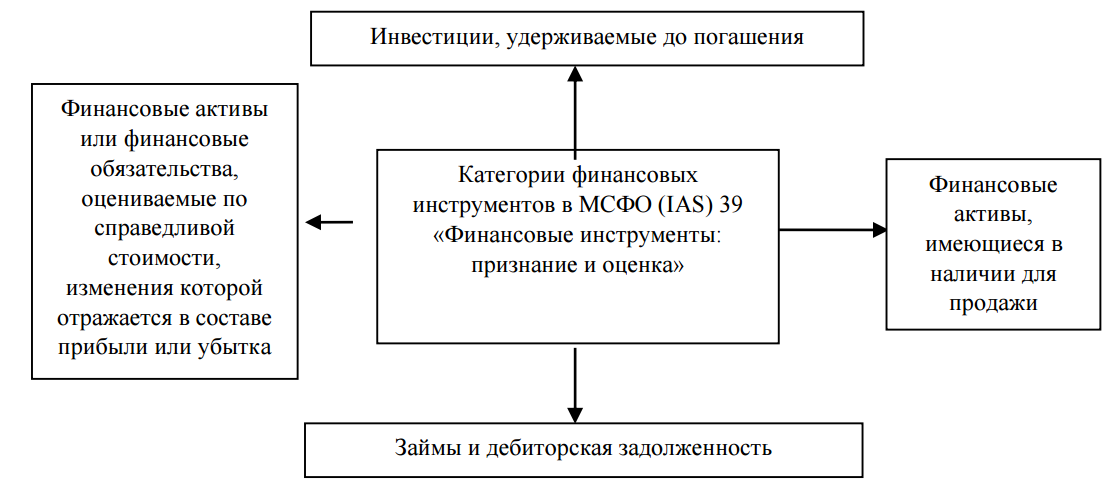 Рис. 1. Место займов и дебиторской задолженности в финансовых инструментах (согласно МСФО (IAS) 39)Дебиторская задолженность может возникнуть вследствие невыполнения договорных обязательств, излишне уплаченных налогов, взысканных сборов, пеней, выданных денежных сумм подотчет (рис. 2).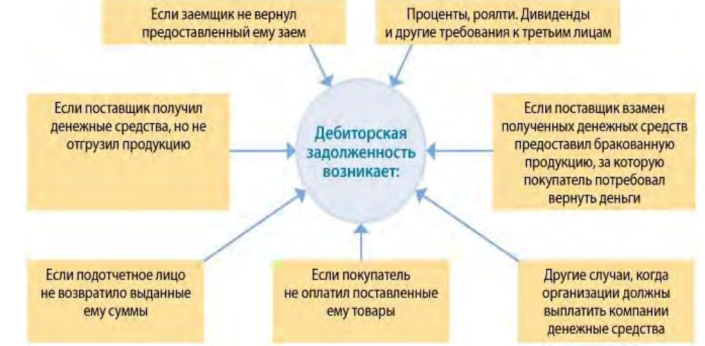 Рис. 2. Случаи возникновения дебиторской задолженностиВ США в качестве национальных стандартов выступают общепринятые принципы учета – GAAP. Данные стандарты касаются вопросов оценки, признания, раскрытия и представления информации в финансовом учете и отчетности, а также рассматривают займы и дебиторскую задолженность с помощью нескольких стандартов [2, с. 33]. Среди них:- SFAS 114 «Отражение кредиторами сумм обесценения займов, поправки к положениям FASB 5 и 15»; - SFAS 118 «Отражение кредиторами сумм обесценения займов: признание прибыли и раскрытия; поправки к положению 114»; - SFAS 159 «Право выбора справедливой стоимости для финансовых активов и финансовых обязательств»; - SOP 01-6 «Учет в некоторых организациях (включая имеющих торговую дебиторскую задолженность), выдающих займы или финансирующих деятельность других»; - SOP 03-3 «Отражение некоторых займов или долговых ценных бумаг, приобретенных в виде уступки прав».Основное требование для признания финансового актива в качестве займов и дебиторской задолженности – отсутствие котировок на активном рынке. Однако, если актив котируется на активном рынке, более того, не отвечает другим требованиям для классификации в качестве займа или дебиторской задолженности, в соответствии с МСФО (IAS) 39, он может быть отнесен к инвестициям, удерживаемым до погашения.Определение, классификация, порядок отражения в учете дебиторской и кредиторской задолженностей регулируются МСФО (IAS) 39 «Финансовые инструменты – признание и оценка». При первоначальном признании займы и дебиторскую задолженность, так же, как и любой другой финансовый актив или обязательство, должны оценивать по справедливой стоимости. В российском учете краткосрочная дебиторская задолженность учитывается по стоимости совершенной хозяйственной операции, по которой возникла задолженность. В международном учете такая оценка существенно не отличается от российского учета. Краткосрочная дебиторская задолженность не дисконтируется. Это связано с тем, что за период менее года стоимость денег существенно не изменится. Причем краткосрочная дебиторская задолженность отражается по справедливой стоимости за вычетом возможного резерва под обесценение.При первоначальном признании дебиторская и кредиторская задолженности оцениваются по справедливой стоимости (по стоимости сделки), включая затраты по совершению сделки, которые напрямую связаны с приобретением или выпуском финансового актива или финансового обязательства.Обесценение дебиторской задолженности возникает в случае, если есть риск не получить денежные средства от задолжника. По международным стандартам, создать резерв под обесценение можно в случае, если существуют доказательства возможности неполучения денежных средств от задолжника. [1, с. 20]. Такие доказательства можно получить из анализа: размера дебиторской задолженности, периода просроченной задолженности, оценки рисков непогашения задолженности. Также оцениваются такие ситуации, как решения по судебному процессу, банкротство должника, трудное материальное положение должника и т. д.В целом, бухгалтерский учет дебиторской задолженности является неотъемлемой частью финансово-хозяйственной деятельности любой организации. В настоящее время организации самостоятельно разрабатывают и утверждают учетную политику, рабочий план счетов, графики документооборота, проведения инвентаризации имущества и обязательств, определяют форму расчетов с контрагентами.ЛИТЕРАТУРА1. Адамо, Н. А. Учет дебиторской и кредиторской задолженности в соответствии с требованиями МСФО / Н. А. Адамов, В. В. Зеленов, О. В. Чернышова // Международный бухгалтерский учет. – 2011. – № 5. – С. 18–23. 2. Безверхая, Е. А. Учет и анализ дебиторской задолженности: учеб. пособие / Е. А. Безверхая, О. В. Шумакова, Т. Г. Мозжерина. – Минск, 2011. – С. 31–38.3. Борисов, А. Б. Большой экономический словарь / А. Б. Борисов. – М.: Книжный мир, 2014. – 860 с.УДК 631.162:657.1.011.56:636.04.414(476.5) Зиновьева М. И. – студенткаУЧЕТ ПРОДУКЦИИ КОРМОВЫХ КУЛЬТУР ПРИ АВТОМАТИЗИРОВАННОЙ ФОРМЕ УЧЕТА В КУСХП «ОРЛОВИЧИ»Научный руководитель – Титарева Т. Э., ст. преподаватель УО «Белорусская государственная сельскохозяйственная академия», Горки, Республика БеларусьРастущие требования к аналитичности информации, ее достоверности, сокращении сроков получения диктуют настоятельную необходимость замены ручных форм учета. Для всех ручных форм бухгалтерского учета характерна обработка информации от первичного документа до баланса путем последовательной регистрации данных в регистрах, получения итогов разных степеней и соответствующих записей в последующий регистр после получения очередного итога. В результате неизбежны многократное дублирование данных, переписывание полученных итогов из одного регистра в другой. Даже при наиболее прогрессивной из ручных форм учета – журнально-ордерной – допускается дублирование. Чтобы получить итог по какому-либо признаку, необходимо однородные операции сгруппировать в соответствующем регистре; для получения более общего итога производят другую группировку по полученным частным итогам и т. д.Организация учета продукции кормовых культур требует значительных затрат времени, специфических первичных документов, требующих дополнительных реквизитов отраслевых и разработки новых форм. Кроме того, для оценки продукции многолетних и однолетних трав необходимо вести раздельный учет затрат по годам и видам  убираемой (или скормленной на корню) продукции. Автоматизированные формы учета строятся на иных принципах. Применение соответствующих вычислительных машин обеспечивает получение итогов разных степеней аналитичности без переписывания данных из одного регистра в другой.Внедрение современной методики организации бухгалтерского учёта производственных запасов позволит решить эту и другие задачи.Рассмотрев и проанализировав организацию учета в КУСХП «Орловичи», следует отметить, что бухгалтерский учет ведется в соответствии с Законом Республики Беларусь «О бухгалтерском учете и отчетности» от 12 июля 2013 г. № 57-З по журнально-ордерной форме учета, с использованием установленных форм документов и разработанных в самой организации с учетом требований данного закона. Основными недостатками журнально-ордерной формы учета являются: сложность и громоздкость построения некоторых учетных регистров, ориентированных на ручное заполнение данных и затрудняющих автоматизацию учета; относительная несвязанность некоторых учетных регистров между собой. Поэтому внедрение ТПК «НИВА-СХП» в значительной степени позволит облегчить трудоёмкие процессы работников бухгалтерии на данном участке бухгалтерского учёта. Использование персональных компьютеров для автоматизации бухгалтерского учета является важной составной частью системы информационного обеспечения всей деятельности предприятия. Все большее количество организаций переходит на автоматизированную форму ведения бухгалтерского учета. Она позволит сэкономить время и силы за счет автоматизации рутинных операций, найти арифметические ошибки в учете и отчетности, оценить текущее финансовое положение предприятия и его перспективы. Кроме того, автоматизированные системы бухгалтерского учета способны помочь подготовить и сохранить в электронном виде первичные и отчетные документы. При автоматизированной форме учета достигается не только более качественный уровень ведения бухгалтерского учета, но и составление отчетности в более сжатые сроки, наиболее развернутая его аналитика по всем параметрам. Таким образом, другого выхода, кроме использования программ, автоматизирующих бухгалтерский учет, не существует. Вручную вести учет в современной бухгалтерии если и возможно, то уж точно нерационально. На современном этапе для автоматизации учетного процесса на исследуемом предприятии рекомендуется использовать типовой программный комплекс бухгалтерского учета и отчетности сельскохозяйственной организации «Нива СХП». Данная подсистема решает задачу организации количественного и суммового учёта продукции кормовых культур, а также кормов. Подсистема в части учёта производственных запасов выполняет следующие учётные операции: оформление документов на приход ценностей; формирование книги покупок по запасам; формирование карточки складского учёта ценностей; формирование накладных на внутреннее перемещение ТМЦ; проведение инвентаризации, формирование ведомости фактического наличия, сличительной ведомости по итогам инвентаризации; ведение учётных цен, поддержка методик списания по средневзвешенным ценам; формирование отчётов и ведомостей, соответствующих каждой операции. Данная программа позволит практически полностью автоматизировать данный участок работы. Итак, при отражении операций по учёту кормовых культур в первую очередь будет создаваться и использоваться справочник «Справочник ТМЦ». Он предназначен для ввода наименований, единиц измерения и кода товарно-материальных ценностей. Окно справочника состоит из двух частей. В левой его части находится классификация всех товарно-материальных ценностей. Выделив любой вид ценностей в данном перечне, в правой табличной части отобразится список всех ценностей, относимых к данному виду. Справочник взаимосвязан со справочником «Единицы измерения». Справочник «Единицы измерения» предназначен для ввода единиц измерения по ТМЦ. «Справочник полей» предназначен для ввода наименований полей и их площадей. С помощью созданных справочников можно легко и быстро формировать различные электронные документы по учёту производственных запасов. Рассмотрим некоторые из них: «Поступление продукции растениеводства». Данный документ предназначен для отражения поступления и оприходования продукции растениеводства с поля. Заполнив все реквизиты данного документа, рассчитаем стоимость продукции автоматически, исходя из плановой себестоимости продукции и её количества. Также можно просмотреть корреспонденцию счетов, нажав в журнале документа на кнопку «Перейти на проводку». «Акт сушки и сортировки». Документ предназначен для отражения результата сушки и сортировки сельскохозяйственной продукции. «Требование-накладная на внутреннее перемещение». Электронный документ предназначен для учета движения ТМЦ между подотчетными лицами. Внутреннее перемещение может быть следующих видов: для передачи со склада подразделениям для собственного производства; для внутреннего перемещения между подразделениями и передачи между подотчетными лицами внутри подразделения. «Ведомость инвентаризации ТМЦ». Данный документ предназначен для отражения результатов инвентаризации. Также на основании созданных документов можно формировать различные отчёты. Таким образом, переведя учёт производственных запасов в автоматизированную форму, труд работников бухгалтерии, ведущих учёт на данном участке, значительно облегчится, сократив трудоемкость учётного процесса и обеспечив экономию рабочего времени. Использование персональных компьютеров для автоматизации бухгалтерского учета является важной составной частью системы информационного обеспечения всей деятельности предприятия. ЛИТЕРАТУРА1. О бухгалтерском учете и отчетности: Закон Республики Беларусь от 12 июля 2013 г. № 57-З (с изменениями и дополнениями от 4 июня 2015 г. № 268-З ) // Консультант Плюс: Беларусь. Технология 3000 [Электронный ресурс] / ООО «ЮрСпектр», Нац. центр правовой информ. Респ. Беларусь. – Минск, 2013.2. Об утверждении Методических рекомендаций по бухгалтерскому учету сельскохозяйственной продукции и производственных запасов для сельскохозяйственных и иных организаций, осуществляющих производство сельскохозяйственной продукции: Приказ М-ва сельского хозяйства и продовольствия Респ. Беларусь от 14.08.2007 г. № 363. – Минск: Информпресс, 2011. – 157 с.УДК 657 (575.4+476)Игдирова Г. Б. – студенткаУЧЕТ ДЕНЕЖНЫХ СРЕДСТВ В ТУРКМЕНИСТАНЕ И РЕСПУБЛИКЕ БЕЛАРУСЬ Научный руководитель – Клипперт Е. Н., канд. экон. наук, доцентУО «Белорусская государственная сельскохозяйственная академия»,Горки, Республика БеларусьВ настоящее время процесс производства является важнейшей стадией кругооборота средств организации. В процессе финансово-хозяйственной деятельности у организаций возникает необходимость использовать наличные денежные средства и безналичные формы расчетов с другими объектами хозяйствования, работниками и др. Таким образом, в процессе функционирования каждого предприятия возникают вопросы, связанные с учетом денежных средств.В условиях функционирования предприятий, налаживания внешнеэкономических связей с партнерами, производства работ в разных точках страны, а также необходимостью использования наличных денежных средств, актуальность данного вида учета постоянно возрастает и требует своего совершенствования. Для этого предусмотрен учет денежных средств в Республике Беларусь в плане счетов раздела 5 Типового плана счетов бухгалтерского учета «Денежные средства и краткосрочные финансовые вложения».Счета раздела 5 «Денежные средства и краткосрочные финансовые вложения» Типового плана счетов предназначены для обобщения информации о наличии и движении денежных средств в белорусских рублях и иностранных валютах,находящихся в кассе, на расчетных, валютных и других счетах, открытых в банках на территории Республики Беларусь и за ее пределами, а также краткосрочных финансовых вложений. Денежные средства в иностранных валютах и операции с ними отражаются на счетах 50 «Касса», 52 «Валютные счета», 55 «Специальные счета в банках», 57 «Денежные средства в пути» в белорусских рублях в суммах, определяемых путем пересчета иностранной валюты в установленном законодательством порядке. Одновременно эти средства и операции отражаются в валюте расчетов.Счет 50 «Касса» предназначен для обобщения информации о наличии и движении денежных средств в кассах организации, в том числе филиалов и представительств, имеющих отдельный баланс.Счет 51 «Расчетные счета» предназначен для обобщения информации о наличии и движении денежных средств в белорусских рублях на расчетных счетах организации, открытых в банках. Счет 52 «Валютные счета» предназначен для обобщения информации о наличии и движении денежных средств в иностранных валютах на счетах организации, открытых в банках.Счет 55 «Специальные счета в банках» предназначен для обобщения информации о наличии и движении денежных средств в белорусских рублях и иностранных валютах, находящихся на специальных счетах в банках.Счет 57 «Денежные средства в пути» предназначен для обобщения информации о движении денежных средств в белорусских рублях и иностранных валютах, внесенных в кассы банков, в том числе через инкассацию, или почтовых отделений для зачисления на расчетные или иные счета организации, но еще не зачисленных по назначению, а также о движении денежных средств в белорусских рублях для приобретения иностранной валюты и денежных средств в иностранных валютах для реализации.Регистрами учета при журнально-ордерной форме являются журнал-ордер 1-АПК (предназначенный для учета по счету 50 «Касса»), журнал-ордер 2-АПК (предназначенный для учета по счетам 51«Расчетные счета», 52 «Валютные счета»), журнал-ордер 3-АПК и Ведомость аналитического учета 25-АПК (предназначенные для учета по счетам 55 «Специальные счета в банках», 57 «Денежные средства в пути»).В Туркменистане учет денежных средств отражается в группе 6212 «Долгосрочные депозиты и специальные счета».Характеристика учета денежных средств в ТуркменистанеСчета группы 6212 «Долгосрочные депозиты и специальные счета» предназначены для учета денежных депозитов в национальной и иностранной валюте в местных банках и учреждениях Туркменистана, ограниченные к использованию в течение срока более одного года с отчетной даты.Учет денежных средств в журнале-ордере № 1 и ведомости № 1 к журналу-ордеру № 1, предназначенных для учета операций с наличностью в кассе, отражаемых соответственно по кредиту и дебету счета 621251 «Денежные средства в кассе в национальной валюте», 621252 «Денежные средства в кассе в иностранной валюте». При наличии в кассе иностранной валюты на день составления кассового отчета необходимо производить ее пересчет на национальную валюту (манат) по обмену валют, установленному Центральным банком Туркменистана. В журнал-ордер № 1 и ведомость № 1 записи производятся на основании кассовых отчетов, подтвержденных приложенными к ним документами. Журнал-ордер № 2 и ведомость № 2 к журналу-ордеру № 2 предназначены для учета операций соответственно по кредиту и дебету счетов 621255 «Денежные средства на расчетных счетах в национальной валюте», 621256 «Денежные средства на расчетных счетах в иностранной валюте в местных банках», 622256 «Денежные средства на валютных счетах в зарубежных банках». Записи в журнале-ордере № 2 и ведомости № 2 производятся на основании выписок банка и приложенных к ним денежных документов в разрезе соответствующих корреспондирующих счетов.Журнал-ордер № 3 и ведомость № 3 к журналу-ордеру № 3 предназначены для учета операций по кредиту (журнал-ордер № 3) и дебету (ведомость № 3 к журналу-ордеру № 3) счетов 621253 «Денежные средства в пути в национальной валюте», 621254 «Денежные средства в пути в иностранной валюте», 622254 «Денежные средства в пути в иностранной валюте по зарубежным операциям». Бухгалтерские записи в данные регистры производятся на основании выписок банка и других денежных документов в разрезе корреспондирующих счетов общими суммами по предварительно сгруппированным однородным операциям.В заключение отметим, что учет денежных средств являются основой благосостояния каждого предприятия, поэтому контроль за их хранением и использованием должен быть хорошо организован и в Беларуси и в Туркменистане.ЛИТЕРАТУРА1. Безруких, П. С. Бухгалтерский учет / П. С. Безруких, Н. П. Кондраков, В. Ф. Палий. – М.: Бухгалтерский учет, 2000. – 576 с.УДК 304(476+575.4)Какабаева А. К. – студентка СИСТЕМА СОЦИАЛЬНОЙ ЗАЩИТЫ НАСЕЛЕНИЯ РЕСПУБЛИКИ БЕЛАРУСЬ И ТУРКМЕНИСТАНАНаучный руководитель – Клипперт Е. Н., канд. экон. наук, доцентУО «Белорусская государственная сельскохозяйственная академия»,Горки, Республика БеларусьПринцип социальной защищенности населения в мировой практике является фундаментом в политике государства. Социальную защиту следует понимать как определенные обязательства государства и общества перед своими гражданами и, в первую очередь, наиболее уязвимыми группами населения, населения с низкими доходами – детьми, престарелыми, инвалидами, многодетными и неполными семьями, молодежью. Республика Беларусь – социальное государство, политика которого направлена на создание условий, обеспечивающих своим гражданам достойную жизнь и свободное развитие. Всем гражданам страны гарантирована охрана здоровья, выплата заработной платы, государственных пенсий и пособий.  Система социальной защиты населения Республики Беларусь как комплекс законодательных актов, мероприятий, организаций обеспечивает реализацию мер социальной защиты населения, поддержки социально-уязвимых слоев населения и находится на высоком уровне. Данная поддержка выражается в том, что государство гарантирует своим гражданам материальную помощь при утрате ими трудоспособности в результате старости, инвалидности, при потере кормильца, при рождении ребенка, уходе за детьми в возрасте до трех лет и других случаях, предусмотренных законодательством Республики Беларусь. Предусмотрен счет 69 «Расчеты по социальному страхованию и обеспечению». Для обобщения информации о расчетах по социальному страхованию и обеспечению, могут быть открыты субсчета: 69-1 «Расчеты по социальному страхованию»; 69-2 «Расчеты по пенсионному обеспечению» и др.Аналитический учет расчетов по социальному страхованию и обеспечению ведется в Ведомости расчетов по социальному страхованию и обеспечению (ф. 55-АПК). Ведомость открывается на год и состоит из двух разделов: расчеты по средствам фонда социальной защиты населения; использование средств фонда. Кредитовые стороны по счету находят отражение в журнале-ордере ф. 10-АПК.Важным аспектом государственной политики, направленной на повышение благосостояния туркменов, является формирование современной системы социального обеспечения. Одной из главных целей социальной реформы является всестороннее развитие системы социальной защиты населения, а также создание финансово устойчивой, экономически эффективной системы пенсионного обеспечения. В этом направлении ведется постоянная работа, в результате которой сегодня социальным обеспечением охвачены все граждане Туркменистана, повышается уровень жизни людей. Интересным фактом является то, что получать пенсии в Туркменистане вправе не только граждане, но и лица, не имеющие статуса гражданина. Пенсионный возраст в Туркменистане для женщин и мужчин – 57 и 62 года соответственно, в отличие от Республики Беларусь, где он с недавнего времени увеличен до 58 и 63 лет для женщин и мужчин соответственно.  Минимальный трудовой стаж для назначения пенсий также разнится. Так, в Туркменистане он составляет 5 лет, а в Беларуси с 1 января 2016 года он увеличен до 15,5 лет. А с 1 января 2017 года он будет повышаться ежегодно на 6 месяцев. В 2025 году для того, чтобы получать полную пенсию, придется доказать, что вы официально трудились не менее 20 лет. Стоит отметить, что пенсионной системе как в Беларуси, так и в Туркменистане уделяется большое внимание, систематически увеличиваются выплаты гражданам. Также большое внимание уделяется участникам Великой Отечественной войны. Для учета в Туркменистане в Типовом плане счетов бухгалтерского учета предусмотрена   Категория 27 «Расходы на выплату социальных пособий», где отражаются выплаты  всех видов пенсий и пособий по государственному социальному страхованию и пенсионному обеспечению, выходных пособий государственным служащим, денежных вознаграждений, выделяемых гражданам, достигшим 62-летнего возраста, денежных подарков от имени Президента на 8 марта, пособий по беременности и родам и по временной утрате трудоспособности. Категория 27 «Расходы на выплату социальных пособий» включает подкатегории 271 «Пособия по социальному обеспечению», 272 «Пособия по социальной помощи»:В заключение отметим, что обеспечение финансовой устойчивости системы социальной защиты населения являются главными приоритетами Беларуси и Туркменистана.ЛИТЕРАТУРА1. Официальный сайт ФСЗН Министерства труда и социальной защиты населения  [Электронный ресурс].– Режим доступа: http://www.ssf.gov.by/. – Дата доступа: 17.04.2009.УДК 364.3(091)Каминская М. А. – студенткаИстория РАЗВИТИЯ СОЦИАЛЬНОГО страхования В РЕСПУБЛИКе БЕЛАРУСьНаучный руководитель – Мурачёва И. М., ассистент УО «Белорусская государственная сельскохозяйственная академия»,Горки, Республика БеларусьСоциальное страхование – это система отношений, с помощью которой формируются и расходуются фонды денежных средств для материального обеспечения лиц, не обладающих физической трудоспособностью или располагающих таковой, но не имеющих возможности реализовать ее по различным причинам. Самую раннюю форму социальной защиты представляет собой коллективное страхование. Оно появилось в Европе во второй половине XIX века вместе с профсоюзами, отстаивающими права наемных работников перед работодателями и государством. Характерным примером в этом отношении является Англия, где социальное обеспечение осуществлялось как коллективная самопомощь и самострахование путем создания касс взаимопомощи, больничных касс, касс по безработице.Страны постсоветского пространства значительно позже многих западных стран ввели обязательное социальное страхование наемных работников. Как известно, впервые оно появилось в Германии. Были изданы законы о страховании на случай болезни, затем о страховании по инвалидности и старости. Страховые взносы устанавливались законом и уплачивались работодателями и работниками пропорционально: одна треть и две трети суммы взносов соответственно.Смешанная форма социального страхования впервые возникла в Швейцарии. Была учреждена касса по страхованию на случай безработицы, управление которой осуществляла комиссия, состоящая из работодателей, представителей профсоюзов и муниципалитета. Членство в кассе было добровольным. Туда мог вступить гражданин страны и после девяти месяцев уплаты страховых взносов он получал право на пособие по безработице сроком на 70 дней в течение года.В Республике Беларусь, как и в других странах, появлению обязательного социального страхования предшествовало создание различных страховых касс, взаимных страховых обществ, вспомогательных товариществ, а также введение личного страхования жизни. Разновидностью личного страхования было страхование от несчастных случаев на производстве.В Беларуси система социального страхования в современном его понимании существует сравнительно недавно. До 1921 года в республике существовала система социального обеспечения, финансируемая, главным образом, из государственного казначейства.В начале 1922 года Советом Народных Комиссаров Беларуси было принято постановление «О социальном страховании лиц, занятых наемным трудом на кооперативных, концессионных, арендных и частных предприятиях, учреждениях и хозяйствах» и в составе Наркомата соцобеспечения БССР было создано управление социального страхования. С 7 июня 1922 года управление социального страхования было переведено на самоокупаемость.В 1933 году социальное страхование передано в ведение профсоюзов. Им были переданы все средства социального страхования, санатории, дома отдыха и другие учреждения. Непосредственное руководство осуществлялось отраслевыми, а также территориальными межсоюзными организациями. Тарифы страховых взносов утверждались дифференцированно по отраслевым профсоюзам. При профсоюзных комитетах работали комиссии по социальному страхованию и комиссии по пенсионным вопросам.До 1990 г. в Беларуси социального страхования в полном его понимании не существовало. За все годы советской власти не было принято полномасштабного закона о социальном страховании, принимались лишь декреты и постановления по отдельным его видам. Средства государственного бюджета на социальные нужды выделялись по остаточному принципу. Правда, сохранялась система уплаты страховых взносов, но это лишь создавало видимость социального страхования.Провозглашенная в конце 80-х гг. перестройка вызвала коренные изменения в организации и финансировании социального страхования. В Беларуси Советом Министров и Федерацией профсоюзов на основании соответствующих постановлений Совета Министров СССР и ВЦСПС принимаются постановления  «Об образовании Фонда социального страхования Белорусской ССР» и «Об организации пенсионного Фонда Республики Беларусь». Этими документами фактически было положено начало внедрению страховых принципов в систему социального обеспечения страны.На основе изложенного выше можно сказать, что система социального страхования зародилась в Республике Беларусь позднее, чем в западных странах, что способствует перенятию успешного опыта. Совершенствование всей системы социального страхования  позволит адаптировать принципиальные аспекты международных стандартов к национальным особенностям. ЛИТЕРАТУРА1. Википедия [Электронный ресурс] / Социальное страхование. – Минск, 2014. – Режим доступа: http://ru.wikipedia.org. – Дата доступа: 20.03.2017.УДК 331.215.3Каминский В. И. – студентУЧЁТ РАСЧЁТОВ С ПЕРСОНАЛОМ ПО ОПЛАТЕ ТРУДА В ЖИВОТНОВОДСТВЕНаучный руководитель – Леута Н. А., ст. преподавательУО «Белорусская государственная сельскохозяйственная академия»,Горки, Республика Беларусь Учет труда и расчеты по его оплате являются одним из трудоемких участков бухгалтерской работы. Это связано с разнообразием применяемых на предприятии форм и систем оплаты труда, множеством применяемых форм первичной документации, сжатыми сроками выдачи заработной платы, недостаточностью средств для автоматизации обработки этой информации. Поэтому в настоящее время стала актуальной проблема учета труда и заработной платы.Необходимым условием правильного определения заработной платы является хорошо организованный бухгалтерский учет начисления и расчетов с работниками по оплате труда.Заработная плата – это выраженная в денежной форме доля труда работников организации в общественном продукте, поступающая в их личное потребление. Заработная плата каждого работника зависит как от его личного трудового вклада, так и от качества труда. Сельскохозяйственным предприятиям предоставлено право самостоятельно устанавливать формы и системы оплаты труда. При этом максимальный размер оплаты не ограничивается, а размер минимальной заработной платы регламентируется Правительством Республики Беларусь.На сельскохозяйственных предприятиях применяются две формы оплаты труда: сдельная и повременная.Оплата труда работникам животноводства зависит от количества и качества полученной продукции. Показатели, по которым производят начисления оплаты труда каждому работнику, фиксируются в различных первичных документах: Карточке учета надоя молока; Акте на оприходование приплода животных; Акте на перевод животных; Ведомости взвешивания животных; Ведомости определения прироста живой массы и других.Данные из первичных документов группируются в Табеле учета рабочего времени и начисления заработка работникам животноводства по каждому работнику. Табель составляет заведующая фермой. В нем указываются должность работника, отработанное время, объем полученной продукции, расценка за единицу продукции, сумма начисленной оплаты труда. По каждому работнику ежедневно ведется учет отработанного времени. В конце месяца подсчитывается общее количество человеко-часов и дней, отработанных каждым работником и в целом по ферме. В конце месяца табель передается в бухгалтерию и на основании его составляют расчетно-платежную ведомость.Так как продукция животноводства поступает в течение всего года, оплата производится за полученную продукцию и обслуживание голов скота по расценкам, которые устанавливают на основании тарифных ставок.Мы предлагаем усовершенствовать Табель учета рабочего времени и начисления заработка работникам животноводства в части начисления заработной платы дояркам за надоенное молоко. В данном документе, по нашему мнению, содержится недостаточно колонок для отражения показателей по начислению заработной платы с учетом его качества. В этой связи мы предлагаем действующую форму Табеля учета рабочего времени и начисления заработка работникам животноводства дополнить такими показателями: «средний процент жирности» и «количество молока с учетом среднего процента жирности».С целью материальной заинтересованности работников животноводства в конечных результатах работы данный документ предлагаем дополнить еще и такими показателями, как коэффициент трудового участия (КТУ), доплата за перевыполнение плана, доплата за санитарное состояние.Таким образом, все вышеизложенное будет способствовать получению точной и своевременной информации о трудовом вкладе каждого работника, повышению действенности учетной информации.Суммы начисленной заработной платы, отработанное время, сгруппированные в накопительной ведомости, ежемесячно обобщают в производственном отчете по животноводству.Расчеты с персоналом, состоящим в списочном составе организации по оплате труда, учитываются на счете 70 «Расчеты с персоналом по оплате труда» (по всем видам основной и дополнительной оплаты труда, премий, пособиям по временной нетрудоспособности).При начислении оплаты труда работникам животноводства по кредиту счет 70 «Расчеты с персоналом по оплате труда» корреспондируют со счетом 20 «Основное производство» субсчет 2 «Животноводство» по дебету – на сумму оплаты труда, начисленной работникам животноводства;Эффективная организация оплаты труда  способствует, с одной стороны, повышению материального уровня работников, а с другой, – эффективному использованию расходов на оплату труда. Заработная плата работников является одной из весомых статей расходов, относительная экономия которой в результате обеспечения опережающего темпа роста производительности труда над темпами роста  средней заработной платы выступает реальным источником снижения общего уровня расходов, увеличению прибыли предприятия, что свидетельствует об актуальности исследуемой темы.УДК 368.041:005.954.6Кириллова А. И. − студенткаПРОГРАММА ДОБРОВОЛЬНОГО СТРАХОВАНИЯ ДОПОЛНИТЕЛЬНОЙ ПЕНСИИНаучный руководитель – Леута Н. А., ст. преподавательУО «Белорусская государственная сельскохозяйственная академия»,Горки, Республика БеларусьСоциальное страхование является формой социальной защиты экономически активного населения от различных рисков, связанных с трудоспособностью и доходами, потерей работы, на основе коллективной солидарности возмещения ущерба. Особенностью социального страхования является его финансирование из специальных внебюджетных фондов, формируемых из целевых взносов работодателей и работников при поддержке государства. В Республике Беларусь социальное страхование является государственным и поэтому обязательным для всех субъектов хозяйствования. Основными денежными видами социального обеспечения являются пенсии, социальные пособия и льготы для особо нуждающихся в них категорий населения.Устройство пенсионных систем во всем мире многогранно и уникально, но, в принципе, основу везде составляет солидарная пенсионная система. Белорусская система очень похожа на систему Франции и Германии. Однако, по нашему мнению, необходимо развить в нашей стране такой элемент, как добровольное накопление.В отличие от европейских стран, пенсионное страхование в Беларуси развито очень слабо. И основная причина этого – недоверие населения к долгосрочным сбережениям. Поскольку в стране постоянно проходят девальвационные и инфляционные процессы, заставить людей страховаться на такой длительный период крайне сложно.Добровольное пенсионное страхование – самый распространенный способ обеспечения жизни по выходу на пенсию в развитых странах мира.Оно основывается на договоре, согласно которому не государство устанавливает размер и порядок начисления страховых взносов, а сам заинтересованный в получении достойной пенсии гражданин.При введении пенсионной системы предварительное накопление пенсионных средств формирует предложение значительного объема долгосрочных финансовых ресурсов, инвестирование которых позволит внедрять новые технологические процессы и оборудование, выпускать современную, конкурентоспособную продукцию, создавать новые рабочие места, увеличивать численность занятых, повышать уровень их заработной платы. Это предполагает увеличение поступления финансовых средств для выплаты текущих пенсий и инвестиционных доходов, в результате чего достигается эффект роста пенсионных ресурсов и размера пенсий. Программы добровольного пенсионного страхования успешно реализуются в разных странах мира, позволяя гражданам обеспечить себя средствами к существованию в старости, размер которых зависит не от возможностей государственной системы социального обеспечения, а исключительно от желания и возможностей застрахованного.Так, например, в Федеративной Республике Германия добровольное пенсионное страхование является возможностью сохранения права на получение пенсии по инвалидности или при неспособности к профессиональной или любой другой трудовой деятельности. Такую пенсию можно получить в любом возрасте при соблюдении определенных условий, а именно нужно иметь не менее 5 лет признаваемого общего стажа, а в последние 5 лет перед наступлением инвалидности не менее 3 лет платить обязательные или добровольные взносы в пенсионную кассу. Этот 5-летний срок может продлеваться на время безработицы, болезни, воспитания детей до 10-летнего возраста, на время получения пенсии по инвалидности и т. д.Дополнительная пенсия наряду с государственной – такую возможность сегодня гарантируют программы добровольного страхования дополнительной пенсии. Заключать договоры с такими организациями могут как работники, так и наниматели. Подобная практика уже существует на некоторых белорусских предприятиях. В их числе и работники завода «Полоцк-стекловолокно». На заводе норма о корпоративном страховании внесена в коллективный договор. И при выходе на заслуженный отдых работники получают весьма внушительный бонус.Работающие пенсионеры получают выходное пособие, размер которого зависит от стажа. Еще одним приятным бонусом стало получение дополнительной пенсии. Руководитель вышеупомянутого предприятия понимает то, что страхование дополнительной пенсии – еще один метод стимулирования работников, способ удержать квалифицированные кадры, а значит, быть уверенным в завтрашнем дне своего завода.В Беларуси создана и работает целая система налоговых льгот и преференций. Так, страховые взносы наниматель платит не за счет прибыли. Источник – себестоимость продукции. Сегодня корпоративные пенсионные программы охватывают в нашей стране более 46 тысяч работников. В то же время и сам человек может страховыми взносами гарантировать достойный уровень заслуженного отдыха.В том случае, если работник уйдет из жизни, не достигнув пенсионного возраста, полагающиеся ему средства перейдут наследникам. В 2015 году по договорам добровольного страхования дополнительной пенсии выплаты получили 10 тысяч белорусов на общую сумму 116 миллиардов рублей. Специалисты утверждают: те, кто еще раздумывает, теряют не только время, но и деньги. На сегодняшний день страхования компания «Стравита» не отстает от продвижения пенсионного добровольного страхования и уже усовершенствовала программу «Пенсия» на «Пенсия +». Усовершенствованная программа дает возможность создать свой личный пенсионный счет и обеспечить себя страховой защитой на случай непредвиденных событий (уход из жизни, потеря трудоспособности).Страхователь (Застрахованное лицо) уплачивает страховые взносы по договору страхования дополнительной пенсии. Страховые взносы накапливаются, увеличиваются за счет начисляемых на них процентов. При достижении пенсионного возраста Застрахованное лицо получает страховую выплату единовременно либо в рассрочку (в этом случае размер дополнительной пенсии индексируется).Программа имеет страховую защиту по рискам: «смерть» и «инвалидность».В случае установления инвалидности Застрахованное лицо получает страховую выплату и «Стравита» освобождает его от дальнейшей уплаты страховых взносов на оставшийся период страхования. Либо Застрахованное лицо может воспользоваться правом на получение дополнительной пенсии в связи с назначением пенсии по инвалидности. В случае ухода из жизни наследники получают страховую выплату «по смерти» и «Стравита» производит возврат накопленной суммы.Заключить договор страхования можно в белорусских рублях, в долларах США, евро и российских рублях. Кроме того, предусмотрена возможность страхования в иностранной валюте с уплатой взносов в белорусских рублях (валютный эквивалент).Страховой взнос в размере, установленном статьей 165 Особенной части Налогового кодекса Республики Беларусь, освобождается от подоходного налога. Страховые выплаты не облагаются подоходным налогом, что прописано в ст. 158 Особенной части Налогового кодекса Республики Беларусь.Для развития добровольного пенсионного страхования в Беларуси необходимы новые государственные программы, а также активная работа агентов и специалистов страховых компаний по информированию, рекламированию.ЛИТЕРАТУРА1. Бухгалтерский учет: учеб.-метод. пособие / Е. Н. Клиперт, А. С. Чечеткин. – Минск: Регистр, 2014. – 448 с.2. Бухгалтеский учет: учеб.-метод. пособие / Н. С. Стражева, А. В. Стражев. – 14-е изд., перераб. и доп. – Минск: Современная школа, 2011. – 944 с.3. Программа «Пенсия +» [Электронный ресурс] / «Стравита» – страховая компания. – Режим доступа: https://stravita.by/ru/pensia_plus. /. – Дата доступа: 23.11.2016.УДК 339.732Кириллова А. И.  студенткаОСОБЕННОСТИ ИЗМЕНЕНИЯ РАЗМЕРА УСТАВНОГО ФОНДА КОММЕРЧЕСКОЙ ОРГАНИЗАЦИИ Научный руководитель – Гудкова Е. А., канд. экон. наук, доцентУО «Белорусская государственная сельскохозяйственная академия»,Горки, Республика БеларусьНесмотря на то что термин «уставный фонд» довольно часто применяется в различных отраслях права и экономики, до настоящего времени четкого определения в белорусском законодательстве нет.Уставный фонд можно рассматривать с экономической точки зрения как условно постоянный источник формирования средств юридического лица, необходимых для обеспечения деятельности такого лица.Особенностью уставного фонда является то, что он формируется не всеми субъектами хозяйствования, а только коммерческими юридическими лицами.К общим признакам уставного фонда можно отнести:- его образование и использование всеми коммерческими организациями;- определение его стоимостного выражения и указание его размера в учредительном документе;- его использование для достижения целей коммерческого юридического лица;- возможность его увеличения или уменьшения, но с учетом минимальных размеров, установленных законодательством.Из ст. 47/1 Гражданского кодекса Республики Беларусь [1] следует, что вкладом в уставный фонд коммерческой организации (хозяйственного общества) могут быть вещи, включая деньги и ценные бумаги, иное имущество, в том числе имущественные права, либо иные отчуждаемые права, имеющие оценку их стоимости.Однако не все имущество (имущественные права) может быть внесено в качестве вклада в уставный фонд, а только то, право на отчуждение которого не ограничено собственником, законодательством или договором. Законодательством установлены ограничения в части минимального размера уставного фонда.Так, минимальный размер уставного фонда организаций, согласно п. 8 Положения о государственной регистрации субъектов хозяйствования, утвержденного Декретом Президента Республики Беларусь от 16.01.2009 № 1 (с изменениями) [3], устанавливается в сумме, эквивалентной:- 100 базовых величин для закрытых акционерных обществ;- 400 базовых величин для открытых акционерных обществ.Размер уставного фонда коммерческой организации (хозяйственного общества) может быть изменен на основании решения учредителя (участников, общего собрания акционеров, пайщиков), а в случаях, установленных законодательством, должен быть увеличен или уменьшен независимо от воли вышеуказанных лиц.В случае, когда инициаторами изменения размера уставного фонда являются учредители, обосновывать это изменение экономическими, производственными или иными причинами не обязательно.В случае принятия решения об уменьшении уставного фонда хозяйственное общество, согласно ч. 5 ст. 28, в течение тридцати дней с даты принятия такого решения обязано выполнить одно из следующих действий:- письменно уведомить кредиторов общества об уменьшении уставного фонда общества и о его новом размере;- разместить в глобальной компьютерной сети Интернет на официальном сайте юридического научно-практического журнала «Юстиция Беларуси» с последующим опубликованием в приложении к указанному журналу сообщение о принятом решении.При уменьшении размера уставного фонда, в зависимости от ситуации и причин уменьшения, в бухгалтерском учете должна быть произведена бухгалтерская запись:- при выбытии учредителей (либо при уменьшении их доли)дебет 80 «Уставный капитал» и кредит 75-1 «Расчеты по вкладам в уставный капитал» – на сумму вкладов, подлежащих возврату учредителю (участнику);- в случае, когда принято решение учредителя (участников) за счет уставного фондадебет 80 «Уставный капитал» и кредит 84 «Нераспределенная прибыль (непокрытый убыток)»;- при аннулировании собственных акцийдебет 80 «Уставный капитал» и кредит 81 «Собственные акции». Возникающая при этом на счете 81 «Собственные акции (доли в уставном капитале)» разница между фактическими затратами на выкуп акций и их номинальной стоимостью относится на счет 91 «Прочие доходы и расходы», счета на основании Типового плана счетов [4].Порядок увеличения уставного фонда, а также источники, используемые для увеличения уставного фонда для организаций различных организационно-правовых форм, имеют свои особенности, специфику.Уставный фонд субъекта хозяйствования может увеличиваться в определенных случаях. При этом в бухгалтерском учете будут отражены записи в зависимости от ситуации. При увеличении уставного фонда:- за счет дополнительных вкладов учредителя (участников)дебет 75/1 «Расчеты по вкладам в уставный капитал» кредит 80 «Уставный капитал»;- за счет резервного фондадебет 82 «Резервный капитал» кредит 80 «Уставный капитал» – на сумму используемого резерва для увеличения уставного фонда;- за счет нераспределенной прибыли, оставленной в распоряжении организации после уплаты налогов и сборовдебет 84 «Нераспределенная прибыль (непокрытый убыток)» кредит 80 «Уставный капитал» – на сумму прибыли, направленной на увеличение уставного фонда;- за счет добавочного фондадебет 83 «Добавочный капитал» кредит 80 «Уставный капитал» – на сумму добавочного фонда, направленного на увеличение уставного фонда;- за счет дополнительного выпуска акций (для акционерного общества)дебет 75/1 «Расчеты по вкладам в уставный капитал» кредит 80 «Уставный капитал».Таким образом, стоит обратить внимание на то, что в законодательстве отсутствует прямая норма, обязывающая вносить изменения в учредительный документ в связи с изменением размера уставного фонда. Поэтому, чтобы размер уставного фонда соответствовал размеру, указанному в учредительном документе, необходимо вносить изменения в учредительный документ в связи с увеличением размера уставного фонда.ЛИТЕРАТУРА1. Гражданский кодекс Республики Беларусь [Электронный ресурс]: 7 декабря 1998 г., № 218-З: принят Палатой представителей 28 октября 2007 г.: одобр. Советом Респ. 19 ноября 2007 г.: в ред. Закона Респ. Беларусь от 30.12.15 г. // ЭТАЛОН. Законодательство Респ. Беларусь  / Нац. центр правовой информации Респ. Беларусь. − Минск, 2016.2. Особенности формирования и изменения уставного фонда [Электронный ресурс].  Режим доступа: http://audex.by/info/osobennosti-formirovaniya-i-izmeneniya-ustavnogo-fonda.html. − Дата доступа: 03.12.2016.3. О государственной регистрации и ликвидации (прекращении деятельности) субъектов хозяйствования [Электронный ресурс]: Декрет Президента Респ. Беларусь, 16 января 2009 г. № 1: в ред. Декрета Президента Респ. Беларусь от 24 января 2013 г. № 2: по состоянию на 21.02.2014 г. № 3 // ЭТАЛОН. Законодательство Респ. Беларусь / Нац. центр правовой информации Респ. Беларусь. − Минск, 2016.4. Типовой план счетов бухгалтерского учета. Инструкция о порядке применения типового плана счетов бухгалтерского учета [Электронный ресурс]: постановление М-ва финансов Респ. Беларусь, 29 июня 2011 г., № 50: в ред. от 30.06.2014 г. № 46 // ЭТАЛОН. Законодательство Респ. Беларусь / Нац. центр правовой информации Респ. Беларусь. – Минск, 2016.УДК 35.073.52:006.032Климович Е. О. – студентка АДАПТАЦИЯ БУХГАЛТЕРСКОЙ ОТЧЕТНОСТИ ПРЕДПРИЯТИЙ АПК В СООТВЕТСТВИИ С МСФОНаучный руководитель – Леута Н. А., ст. преподаватель УО «Белорусская государственная сельскохозяйственная академия»,Горки, Республика Беларусь.В результате смены командно-административной системы на социально-ориентированную модель рыночной экономики в Республике Беларусь произошли изменения в производственных отношениях, денежно-кредитной, бюджетной, страховой и банковской сферах; возникли новые организационно-правовые формы хозяйствования, преобразовались социально-экономические отношения и др. Все это вместе сделало необходимым изменение существовавшей системы бухгалтерского учета и пересмотр состава, структуры и содержания бухгалтерской отчетности в соответствии с принятой в мире практикой.Одним из приоритетных вопросов в организации учета предприятий агропромышленного комплекса на современном этапе является адаптация бухгалтерской отчетности в соответствии с международными стандартами финансовой отчетности (МСФО). Национальный бухгалтерский учет сформировался в условиях командно-административ-ной системы и поэтому мало приспособлен к отражению особенностей рыночной экономики. Поэтому предприятиям АПК необходимо больше использовать МСФО, вариантность учета по которым значительно шире принятого в Беларуси бухгалтерского учета [1]. Переход предприятий АПК к МСФО осуществляется постепенно на основе Государственной программы перехода на международные стандарты бухгалтерского учета, Концепции развития бухгалтерского учета и отчетности, принятых постановлений Правительства Республики Беларусь. Одной из важнейших проблем и недостатков белорусской отчетности является то, что она составляется, прежде всего, для представления вышестоящим организациям и контролирующим органам. Отчетность, подготовленная в соответствии с МСФО, используется, главным образом, инвесторами и акционерами. Поэтому составление отчетности по МСФО необходимо только крупным агропромышленным предприятиям, заинтересованным в доступе к международному рынку капиталов и выходящим на мировой рынок. Таких предприятий в Беларуси немного. Отсюда и вытекает одна из ключевых проблем адаптации – для большинства предприятий АПК страны составление отчетности на принципах МСФО практического интереса не представляет [2].Одной из главных проблем адаптации отчетности предприятий АПК в соответствии с МСФО является переход на концепцию «содержание превыше формы». Международные стандарты подготовлены как концептуальный документ, который ставит содержание отчетности превыше ее формы. В Беларуси нормы регулирования бухгалтерского учета традиционно носили в значительной мере директивный характер и в силу этого ориентировали на применение подхода «форма превыше содержания». Бухгалтеры скрупулезно следили за тем, чтобы документы были правильными по форме. Однако форма может неточно отражать содержание. Поскольку работники бухгалтерии предприятий АПК не сталкивались ранее с концепцией «содержание превыше формы», они могут оказаться неготовыми применять ее на практике [2].Среди проблем перехода на международные стандарты следует выделить препятствия юридического характера и трудности, связанные с переводом МСФО на русский язык со специфической для АПК терминологией. Сделанные переводы не всегда являются корректными и могут искажать истинное понимание МСФО.Предприятия АПК сталкиваются с необходимостью привлечения для составления отчетности по МСФО специализированных аудиторских компаний высокого уровня, которые в настоящий момент отсутствуют в Республике Беларусь. Поэтому возникает необходимость обращения к крупным международным аудиторским компаниям, чьи услуги весьма дороги, и большинство отечественных агропромышленных предприятий не могут себе позволить затраты на их услуги. Проанализировав особенности адаптации бухгалтерской отчетности агропромышленных предприятий в соответствии с МСФО, выделим основные задачи, решение которых позволит создать максимально благоприятные условия для внедрения международных стандартов в отчетность отечественных предприятий АПК: − разработка фундаментальных положений, ориентированных на составление отчетности согласно требованиям МСФО с целью привлечения в АПК прямых инвестиций, заемных денежных средств, заключения партнерских соглашений с зарубежными организациями; − обоснование необходимости перехода к МСФО не только для крупных предприятий АПК, но и средних, мелких; − обеспечение подготовки высококвалифицированных кадров, способных осуществлять составление отчетности в соответствии с МСФО применительно к специфике АПК.ЛИТЕРАТУРА1. Бугаев, А. В. Секреты финансовой отчетности в формате МСФО / А. В. Бугаев. Минск: Информационно-правовое агентство «Регистр», 2015. − С. 5−7. 2. Сухарева, Т. В. Особенности трансформации отечественной отчетности / Т. В. Сухарева // Бухгалтерский учет и анализ. – 2016. − № 5. − С. 48−52. УДК 657:303.064Коваленко Я. А. – студенткаПРОБЛЕМЫ АВТОМАТИЗАЦИИ БУХГАЛТЕРСКОГО УЧЕТА НА СОВРЕМЕННОМ ЭТАПЕНаучный руководитель – Ковалева С. Н., ст. преподавательУО «Белорусская государственная сельскохозяйственная академия»,Горки, Республика БеларусьВ современных условиях хозяйствования усложняются и разнообразные социально-экономические и научно-технические связи, возрастает роль точной и своевременной учетной информации в функционировании экономики. Создание информационной системы, адекватной требованиям сегодняшнего дня, требует введения компьютеризации бухгалтерского учета. Это способствует успехам в ведении современного бизнеса.Бухгалтерский учет является информационной основой принятия важнейших управленческих решений руководством организации – внутренними пользователями информации, и оценки деятельности предприятия со стороны внешних пользователей: государственных контролирующих органов, акционеров, инвесторов, кредиторов.В настоящее время каждая организация стоит перед проблемой автоматизации рабочего места бухгалтера, которая может быть решена только за счет внедрения передовых информационных технологий. И только автоматизация бухгалтерского учета в организации позволяет обеспечить своевременное и качественное получение всей необходимой информации для управления и осуществления контроля за использованием ресурсов.Цель исследований заключается в изучении проблем автоматизации бухгалтерского учета на современном этапе.В процессе исследования использовались труды ученых, практиков-экономистов, изложенные в экономической литературе и  журнальных статьях, а также законодательно-нормативные и справочные материалы по рассматриваемой тематике. Автоматизированный учет строится на тех же методических принципах, что и ручной учет, тем самым обеспечивая единство бухгалтерского учета вне зависимости от используемой формы. Несмотря на это, автоматизированное ведение учета имеет свои специфические особенности, связанные c технологией регистрации, накопления и обработки учетных данных и формированием бухгалтерской отчетности. В настоящее время ведение бухгалтерского учета невозможно представить без использования информационных технологий. С развитием информационных технологий появляются новые возможности, а вместе с тем и новые проблемы автоматизации бухгалтерского учета, которые требуют своего решения.Анализ основных преимуществ, которые несет автоматизация бухгалтерского учета, позволил объединить их в четыре основные группы [2]:1) повышение качества информации. Достижения в области информационных технологий в значительной степени позволяют снизить влияние «человеческого фактора», уменьшить количество арифметических ошибок в учете и отчетности и, благодаря созданию единой информационной базы, повысить качество выполнения расчетов;2) экономия времени и трудозатрат. Использование информационных технологий позволяет сократить время и силы на обработку учетных операций, тем самым повысить производительность труда сотрудников бухгалтерии. Простота и гибкость использования компьютерных систем позволяет повысить скорость сбора, передачи, обработки информации, составления отчетов и ведения документации; 3) оперативность, своевременность и актуальность учетных данных; 4) усиление контроля. Компьютерные системы позволяют осуществить разграничение доступа к информации, разделение функций. Появляется возможность для оперативной оценки и контроля деятельности со стороны руководства организации.Различными авторами рассматриваются различные аспекты автоматизации бухгалтерского учета, в основном это касается методических рекомендаций по вопросам внедрения и применения тех или иных программных продуктов.И. А. Слободняк, И. В. Пискунов [1] к одной из актуальных проблем автоматизации бухгалтерского учета относят слабо разработанную методологию автоматизированной формы бухгалтерского учета. Авторы выделяют ряд приоритетных направлений совершенствования систем автоматизации бухгалтерского учета: упорядочение и оптимизация практического ведения бухгалтерского учета, оптимизация количества информации информационной системы бухгалтерского учета без потери ее качества, снижение числа ошибок в бухгалтерском учете с использованием встроенных алгоритмов внутреннего автоматизированного контроля бухгалтерских данных, повышение квалификации пользователей информационных систем.Еще одной серьезной проблемой в связи с тем, что информация становится одним из стратегических ресурсов организации и приобретает все большее значение в ее деятельности, становятся возможности обеспечения надежности хранения данных.Следующая важная проблема − это недостаток квалифицированных кадров. Для успешной реализации автоматизации бухгалтерского учета необходима организация обучения для сотрудников, которые станут пользователями программы или же замена их на более квалифицированные кадры. Также возможна замена ключевых пользователей программы, которые в процессе последующей работы поделятся своими знаниями с остальным персоналом.Еще одна проблема − это перенос данных в новую систему. Как правило, на момент внедрения автоматизированной системы на предприятии уже имеются данные, отражающие хозяйственные операции за продолжительный период времени. Эти данные необходимо перенести в новую систему. Здесь нужно сделать выбор между возможностью сделать переход на новую систему более плавным, занеся в нее все имеющиеся данные и упростив дальнейшую работу, и минимизацией затрат на ввод этой информации. Стоит учитывать, что ручной ввод большого объема информации приводит к росту количества ошибок, поэтому лучше будет выбрать лишь необходимые данные.Все эти проблемы могут стать причиной увеличения затрат на внедрение автоматизированной системы ведения бухгалтерского учета, отсутствия экономического эффекта от ее внедрения, а также получения отрицательного эффекта [3].Именно поэтому для успешной реализации процесса автоматизации бухгалтерского учета важно продумать все эти проблемы на стадии подготовки проекта внедрения и по возможности разрешать их на первых стадиях внедрения системы.Таким образом, автоматизация бухгалтерского учета прошла путь от простых классов программ до создания интегрированных систем управления предприятием и продолжает стремительно развиваться, открывая все новые возможности и перспективы для развития бухгалтерского учета.Развитие информационных технологий в бухгалтерском учете способствует повышению эффективности и качества работы бухгалтера, улучшению контроля над финансово-хозяйственной деятельностью предприятия. Вместе с тем следует заметить, что никакая система автоматизации учета не в состоянии полностью заменить бухгалтера. Ведь существует множество вопросов, при решении которых необходима выработка профессионального суждения, которое как раз слабо подвержено автоматизации, ибо основывается, прежде всего, на личном опыте человека.ЛИТЕРАТУРА1. Слободняк, И. А. Актуальные проблемы автоматизации бухгалтерского учета / И. А. Слободняк, И. В. Пискунов // Бухгалтерский учет в бюджетных и некоммерческих организациях. – 2014. – № 7. – С. 29–34.2. Дружиловская, Э. С. Современные проблемы бухгалтерского учета с точки зрения аналитиков / Э. С. Дружиловская // Международный бухгалтерский учет. – 2015. – № 10. – С. 54–64. 3. Тен, Ю. М. Проблемы и перспективы автоматизации бухгалтерского учета / Ю. М. Тен, В. Ф. Трунина // Экономика и современный менеджмент: теория и практика: сб. ст. по матер. VII междунар. науч.-практ. конф. № 7. – Ч. I. – Новосибирск: СибАК, 2011.УДК 004:657Коцур О. Д. – студенткаСРАВНИТЕЛЬНЫЙ АНАЛИЗ БУХГАЛТЕРСКИХ ИНФОРМАЦИОННЫХ ПРОГРАММНаучный руководитель – Борбит И. Н., ст. преподавательУО «Белорусская государственная сельскохозяйственная академия»,Горки, Республика БеларусьВ настоящее время жизнь общества, а также функционирование современных организаций невозможно без использования информационных технологий. Информационные технологии основательно вошли в нашу жизнь и коренным образом оказывают влияние на экономические аспекты жизнедеятельности общества, в том числе на всю систему бухгалтерского учета, ускоряя при этом качество получения и использования необходимой информации в осуществлении любой хозяйственной деятельности. Основным техническим средством переработки в учете информации является персональный компьютер, он облегчает работу при обработке документов. Внедрение бухгалтерских программ позволяет автоматизировать бухгалтерский учет, что повышает не только эффективность и достоверность учета, но и позволяет привести в порядок всю имеющуюся у организации документацию, а также предоставляет возможность в короткие сроки производить расчеты с заработной платой и обеспечивает своевременность сдачи бухгалтерской отчетности. На рынке компьютерных программ представлен достаточно широкий спектр бухгалтерских программ. В настоящее время в нашей стране активно применяются следующие автоматизированные системы: «1С: Бухгалтерия», «Инфо-Бухгалтер», «Галактика», «БЭСТ», «Анжелика» и другие. Данные программы могут выполнять как минимальный, так и расширенный набор операций. Сравнительная характеристика программ представлена в таблице.Преимуществом информационных систем перед ручной формой бухгалтерского учета являются характерные особенности автоматизированной формы, например, регистрация первичной информации в данной системе бухгалтерского учета происходит единожды и используется многократно. Также немаловажным преимуществом является автоматизированная обработка различных операций бухгалтерского учета, при которой невозможно появление случайных ошибок, характерных для ручной обработки. Сравнительная характеристика бухгалтерских информационных программПо данным таблицы можно сделать вывод, что каждая из программ имеет свои преимущества и недостатки, поэтому пользователи могут приобрести абсолютно любую программу, которая будет удовлетворять специфике работы предприятия.Из всего следует, что современные информационные технологии охватывают самые разнообразные стороны бухгалтерского учета. Бухгалтер обрёл в персональном компьютере надёжного партнёра, с помощью которого деятельность предприятия, организации или отдельной фирмы может быть представлена в виде различных информационных характеристика, а также мы выяснили, что использование автоматизированных систем бухгалтерского учета облегчает работу работнику бухгалтерии, перенося основной груз работы на компьютер.ЛИТЕРАТУРА1. Роль информационных технологий в бухгалтерском учёте [Электронный ресурс] / Н. В. Тимошкова, К. А. Тимошков // Реферат. – Режим доступа: http://refdb.ru/look/ 1646027.html. − Дата доступа: 28.04.2017.2. Информационные технологии в бухгалтерском учете: учебные материалы [Электронный ресурс]. – Режим доступа: http://abc.vvsu.ru/books/inftechbu/page0001. – Дата доступа: 28.04.2017.3. Ильина, О. П. Информационные технологии бухгалтерского учета: учеб. пособие / О. П. Ильина. – Питер, 2001. – 55 с.4. Хайдаршина, А. Р. Информационные системы в бухгалтерском учете: учебное пособие / А. Р. Хайдаршина. – М.: ИКЦ «Март», 2009. – С. 123.5. Сидорова, М. И. Методология бухгалтерского учета в условиях современных информационных технологий / М. И. Сидорова. – М.: Издат. дом «Бухгалтерский учет», 2013. − 155 с.УДК 338.43:657Кривошей К. С. – студентка ОСНОВНЫЕ НАПРАВЛЕНИЯ СОВЕРШЕНСТВОВАНИЯ ОРГАНИЗАЦИИ БУХГАЛТЕРСКОГО УЧЕТА В ОРГАНИЗАЦИЯХ аПКнаучный руководитель – Борбит И. Н., ст. преподавательУО «Белорусская государственная сельскохозяйственная академия»,Горки, Республика Беларусь Бухгалтерский учет постоянно совершенствуется, развивается с учетом возрастающих требований, обусловленных необходимостью усиления его информативности, оперативности и достоверности. Большое значение для решения этой проблемы имеет правильная и эффективная организация учета на предприятиях АПК.Изучение организации бухгалтерского учета на сельскохозяйственных предприятиях показало, что его совершенствование в первую очередь должно быть направлено на устранение причин недостаточной оперативности и несовершенства средств обработки учетной информации; на достижение оптимального баланса между потребностью руководства фирмы в необходимой информации и возможностями бухучета; а также на формирование посредством бухучета информации, позволяющей пользователям принимать эффективные управленческие решенияМожно выделить следующие основные этапы совершенствования организации бухгалтерского учета на предприятиях:− выстраивание и совершенствование структуры службы бухучета;детальная проработка положений учетной политики и поддержание ее актуальной версии;− внедрение современных технологий обработки учетной информации;− контроль за безусловным и своевременным выполнением графика документооборота;− построение и улучшение системы внутреннего контроля (СВК).Важнейшим моментом совершенствования бухгалтерского учета является развитие комплекса мероприятий по оптимизации структуры службы бухгалтерского учета. Данный комплекс может включать следующие аспекты:− регулярный анализ работы каждого структурного отдела бухгалтерской службы (по учету ОС и НМА, расчету ЗП, учету МПЗ и т. д.);− подбор и корректировка функциональных обязанностей исполнителей (при совмещении участков учета) с целью наиболее рационального использования рабочего времени и трудовых ресурсов.Для слаженного взаимодействия бухгалтерии с другими структурными единицами предприятия необходимо разработать внутренний локальный акт, описывающий всю многогранность учетных взаимосвязей внутри предприятия. Данный внутрихозяйственный акт необходимо внедрить в повседневный трудовой процесс и осуществлять постоянный мониторинг его исполнения.Работу бухгалтерских служб невозможно представить без применения современных технологий обработки учетной информации. Эффективность автоматизации и ее влияние на совершенствование учетного процесса зависят от множества аспектов:− степени обученности персонала и наличия соответствующих навыков работы с программами;− умения пользователей формулировать задачи своего участка учета перед системными администраторами с целью наладки существующих модулей под специфику работы предприятия и иные производственные нюансы.Система внутреннего контроля (СВК) − это один из элементов, способных оказывать существенное влияние на совершенствование бухучета в организациях. Она представляет собой процесс:− организуемый и осуществляемый представителем собственника (руководством или иными сотрудниками);− способствующий обеспечению достаточной уверенности в достижении целей: надежности отчетности, соответствия действующим нормативным актам.СВК способствует совершенствованию учетного процесса, поскольку является средством для упорядоченного и эффективного ведения финансово-хозяйственной деятельности предприятия; способствует обеспечению сохранности активов; позволяет своевременно предотвратить (выявить, исправить) ошибки и (или) искажение информации.Совершенствовать организацию бухгалтерского учета необходимо любому предприятию, и предлагаемые мероприятия могут помочь в организации этого процесса. ЛИТЕРАТУРА1. Совершенствование бухгалтерского учета на предприятии [Электронный ресурс]. – Режим доступа: http://nalog-nalog.ru/buhgalterskij_uchet/ vedenie_buhgalterskogo_ ucheta /sovershenstvovanie_bu.hgalterskogo_ucheta_na_predpriyatii/. − Дата доступа: 17.05.2017.2. Колесов, Е. С. Внутренний контроль в системе управления организацией / Е. С. Колесов // Экономические науки. – 2015. – 4 сент. – С. 123.УДК 657.471.6:635.07Курбатова Д. Л. – студенткаК ВОПРОСУ О КЛАССИФИКАЦИИ ЗАТРАТ НА ПРОИЗВОДСТВО СЕЛЬСКОХОЗЯЙСТВЕННОЙ ПРОДУКЦИИНаучный руководитель – Кудрявцева А. В., магистр экон. наук,ст. преподавательУО «Белорусская государственная сельскохозяйственная академия»,Горки, Республика БеларусьДеятельность любого хозяйствующего субъекта аграрного сектора экономики предполагает возникновение определенных затрат, связанных с производством и реализацией продукции, работ, услуг. В отечественной практике для характеристики всех издержек производства за определенный период применяют термин затраты на производство. Затраты – это стоимость ресурсов, приобретенных и (или) потребленных организацией в процессе осуществления деятельности [1]. Одной из предпосылок рациональной организации учета затрат является экономически обоснованная их классификация. В соответствии с международными стандартами и практикой учета в странах с развитой рыночной экономикой все затраты целесообразно группировать по трем направлениям деятельности: для калькулирования себестоимости;  для принятия управленческих решений, планирования и прогнозирования; для осуществления контроля и регулирования. В рамках этих направлений деятельности можно использовать различные варианты классификации затрат.В зависимости от места возникновения затраты группируются  по отраслям и видам деятельности (видам производств): затраты в основных отраслях; затраты во вспомогательных производствах, обслуживающих основные отрасли; затраты прочих хозяйств и производств.По экономическому содержанию выделяют следующие группировки: по элементам затрат и по статьям калькуляции. В соответствии с данной классификацией производственные затраты, образующие себестоимость продукции, состоят из следующих элементов: материальные затраты; затраты на оплату труда; отчисления на социальные нужды; амортизация основных средств; прочие затраты.По статьям калькуляции группируют затраты для формирования себестоимости отдельных видов продукции. Согласно Методическим рекомендациям по учету затрат и калькулированию себестоимости сельскохозяйственной продукции (работ, услуг), сельскохозяйственные организации могут применять следующие виды калькуляционных статей: материальные ресурсы, используемые в производстве; оплата труда; отчисления на социальные нужды; содержание основных средств; работы и услуги; расходы по страхованию имущества; прочие затраты; потери от брака, падежа животных; общепроизводственные затраты; расходы денежных средств [1].По степени однородности затраты бывают одноэлементными и комплексными. Одноэлементные затраты – те, которые на данном предприятии не могут быть разложены на слагаемые. К ним можно отнести затраты семян, кормов, удобрений и других материальных ресурсов, расходы на оплату труда, амортизация основных средств и другие. Комплексные затраты состоят из нескольких экономических элементов. Например, цеховые (общепроизводственные), в которые входят почти все элементы. Для расчета себестоимости единицы продукции по способу включения в себестоимость единицы продукции затраты делят на прямые и косвенные. Прямые – затраты, связанные с производством определенного  вида продукции, выполнением определенного вида работ, оказанием определенного вида услуг, которые могут быть прямо включены в себестоимость определенного вида продукции, работ, услуг.Косвенные затраты – затраты, связанные с производством нескольких видов продукции, выполнением нескольких видов работ, оказанием нескольких видов услуг, которые включаются в себестоимость определенного вида продукции, работ, услуг по определенной базе распределения. Они не зависят от объема производства.По целевому назначению (по отношению к технологическому процессу) производства все затраты производства делятся на основные и накладные.Основными являются затраты, без которых невозможно осуществление производственного процесса. К ним относятся затраты на оплату труда работников, непосредственно занятых на производстве, затраты семян, кормов и различных материалов.Накладные затраты обусловлены выполнением функции управления производством. К ним относят расходы на оплату труда управленческого персонала, затраты материальных ресурсов и амортизацию основных средств общеотраслевого назначения и другие.Таким образом, калькулирование себестоимости продукции является основной целью группировки затрат, что является одной из предпосылок рациональной организации учета затрат.ЛИТЕРАТУРА1. О применении Методических рекомендаций по учету затрат и калькулированию себестоимости сельскохозяйственной продукции (работ, услуг) [Электронный ресурс]: постановление М-ва сельского хозяйства и продовольствия Респ. Беларусь, 14 янв. 2016 г., № 04-2-1-32/178 // Эталон – Беларусь / Нац. центр правовой информ. Респ. Беларусь. – Минск, 2016.УДК 336.531.1:303.064Курбатова Д. Л. – студенткаНЕОБХОДИМОСТЬ АВТОМАТИЗАЦИИ УЧЕТА МАТЕРИАЛЬНЫХ ЦЕННОСТЕЙНаучный руководитель – Хмурович С. Л., ассистентУО «Белорусская государственная сельскохозяйственная академия»,Горки, Республика БеларусьВведение. Внедрение современной методики организации бухгалтерского учёта производственных запасов на предприятии с целью повышения экономической эффективности его работы является одной из основных задач автоматизации учётного процесса. Так, данная задача может быть достигнута за счёт внедрения передовых информационных технологий.Цель работы. Определить необходимость внедрения автоматизированного учета товарно-материальных ценностей.Материалы и методика исследований. Экономическая литература отечественных и зарубежных авторов.Результаты исследования и их обсуждение. Все большее количество организаций переходит на автоматизированную форму ведения бухгалтерского учета, одной из которых является 1С: Предприятие 7.7. Она позволит сэкономить время и силы за счет автоматизации рутинных операций, найти арифметические ошибки в учете и отчетности, оценить текущее финансовое положение предприятия и его перспективы. Кроме того, автоматизированные системы бухгалтерского учета способны помочь подготовить и сохранить в электронном виде первичные и отчетные документы. При автоматизированной форме учета достигается не только более качественный уровень ведения бухгалтерского учета, но и составление отчетности в более сжатые сроки, наиболее развернутая его аналитика по всем параметрам. Итак, при отражении операций по учёту производственных запасов в первую очередь будет создаваться и использоваться справочник «Справочник товарно-материальных ценностей». Он предназначен для ввода наименований, единиц измерения и кода товарно-материальных ценностей. Окно справочника состоит из двух частей. В левой его части находится классификация всех товарно-материальных ценностей. Выделив любой вид ценностей в данном перечне, в правой табличной части отобразится список всех ценностей, относимых к данному виду. Справочник взаимосвязан со справочником «Единицы измерения», «Налоги».Справочник «Единицы измерения» предназначен для ввода единиц измерения по товарно-материальным ценностям. Справочник «Налоги» предназначен для ввода видов и ставок налогов, применяемых к данным товарно-материальным ценностям. «Справочник полей» предназначен для ввода наименований полей и их площадей.С помощью созданных справочников можно легко и быстро формировать различные электронные документы по учёту производственных запасов. Рассмотрим некоторые из них:«Накладная на получение товарно-материальных ценностей». Данный документ предназначен для регистрации товарно-материальных ценностей, которые поступили на предприятие со стороны (были куплены, получены безвозмездно и т. д.), а также для регистрации начальных остатков. Данный документ увеличивает остатки указанных товарно-материальных ценностей на выбранном подразделении, сотруднике.«Ведомость переоценки товарно-материальных ценностей». Данный документ позволяет производить переоценку учётной цены товарно-материальных ценностей автоматически и вручную, а также относить сумму расходов по приобретению и доставке на товарно-материальные ценности.«Расчёт средневзвешенной цены». Электронный документ предназначен для определения средневзвешенной цены по товарно-материальным ценностям в том случае, если учётной политикой предусмотрен такой способ оценки товарно-материальных ценностей.«Поступление продукции растениеводства». Данный документ предназначен для отражения поступления и оприходования продукции растениеводства с поля. Заполнив все реквизиты данного документа, мы рассчитываем стоимость продукции автоматически, исходя из плановой себестоимости продукции и её количества. Сохранив документ, его можно просмотреть в журнале документа. Также можно просмотреть корреспонденцию счетов, нажав в журнале документа на кнопку «Перейти на проводку».«Акт сушки и сортировки». Документ предназначен для отражения результата сушки и сортировки сельскохозяйственной продукции. Табличная часть документа состоит из двух частей. В нижней части документа отражается та продукция, которая отправляется на доработку. В верхней части таблицы документа отражается результат доработки продукции, то есть поступление новых видов продукции.«Требование-накладная на внутреннее перемещение». Электронный документ предназначен для учета движения товарно-материальных ценностей между подотчетными лицами. Внутреннее перемещение может быть следующих видов: для передачи со склада подразделениям для собственного производства; для внутреннего перемещения между подразделениями и передачи между подотчетными лицами внутри подразделения.«Ведомость инвентаризации товарно-материальных ценностей». Данный документ предназначен для отражения результатов инвентаризации. В шапочной части документа необходимо заполнить номер, дату документа. Выбрать подразделение или сотрудника, где проводится инвентаризация. В табличной части с помощью кнопки «Остатки товарно-материальных ценностей» вносятся проверяемые ценности. При переносе в табличную часть документа фактическое количество ценностей будет совпадать с количеством по документам. Если при инвентаризации были выявлены расхождения учетных данных от фактического их наличия, то либо нужно поменять фактическое количество ценностей, после чего автоматически определяется отклонение, либо в поле «Отклонение» указать количество отклонений.Для каждого документа существуют печатные формы, которые можно получить, нажав на соответствующую пиктограмму и выбрав нужную форму.Также на основании созданных документов можно формировать различные отчёты. Например, оборотная ведомость отображает суммарное движение товарно-материальных ценностей с остатком на начало и конец периода. Все товарно-материальные ценности сгруппированы по подразделению, сотрудникам, счетам учёта и группам товарно-материальных ценностей. Отчёт может быть построен по любому количеству сотрудников или подразделений.Заключение. Особенно важно в настоящее время располагать компьютерами, позволяющими создавать автоматизированные рабочие места. Для упрощения учета материалов на складе и в бухгалтерии необходимо автоматизировать склад. Автоматизация должна обеспечить: контролируемый ввод и вывод информации; организацию хранения учетной информации на внешних носителях; защиту информации от несанкционированного доступа; семантическую целостность и защиту от физического разрушения хранимой учетной информации; поиск, арифметическую и логическую обработку информации; обмен с другими информационными объектами. В этом случае материалы приходуются кладовщиком сразу же при поступлении материальных ценностей на склад. И только после оприходования отпускаются в расход по цене приобретения.ЛИТЕРАТУРА1. Зайцев, Н. Л. Экономика, организация и управление предприятием: учеб. пособие / Н. Л. Зайцев. – 2-е изд., доп. – М.: ИНФРА-М, 2008. – 455 с.2. Осипчук, И. Ю. Совершенствование организации учета материально-производственных запасов на складах сельскохозяйственных предприятий / И. Ю. Осипчук // Совершенствование технологии сельскохозяйственного производства: материалы конференции. – Гродно, 2010. – С. 449–450.3. Справочник финансиста предприятия. – М.: ИНФРА-М, 1996. – 368 с.4. Финансы и кредит: учеб. пособие / А. М. Ковалёва [и др.]; под ред. А. М. Ковалёвой. – М.: Финансы и статистика, 2002. – 512 с.5. Финансы организаций (предприятий): учебник / Л. Г. Колпина [и др.] ; под общ. ред. Л. Г. Колпиной. – 2-е изд., испр. – Минск: Вышэйш. шк., 2010. – 396 с.УДК 657.471Литвинова Д. Б. – студенткаК ВОПРОСУ УЧЕТА ЗАТРАТ НА ПРОИЗВОДСТВО ПРОДУКЦИИ (РАБОТ, УСЛУГ)Научный руководитель – Леута Н. А., ст. преподавательУО «Белорусская государственная сельскохозяйственная академия»,Горки, Республика БеларусьФормирование издержек производства и обращения, их учет имеют важное значение для предпринимательской деятельности организаций. Это важно не только во взаимосвязи с действующим в настоящее время налоговым законодательством, но и в соответствии с местом бухгалтерского учета в системе управления организацией.Данные учета издержек производства продукции (работ, услуг) являются важным средством выявления производственных резервов, постоянного контроля за использованием материальных, трудовых и финансовых ресурсов с целью повышения рентабельности производства.Нормативно-правовое регулирование учета затрат и калькулирования себестоимости важнейших видов продукции, работ, услуг в Республике Беларусь осуществляется на основании Закона Республики Беларусь «О бухгалтерском учете и отчетности» от 12.07.2013 г.Для учета затрат на производство продукции (работ, услуг) в соответствии с типовым планом счетов предусмотрен Раздел III «Затраты на производство».Все многообразие затрат, разнородных по составу и экономическому назначению, образующих себестоимость продукции (работ, услуг), необходимо классифицировать по определенным признакам. Это способствует улучшению планирования, прогнозирования, учета и их анализа.Основной классификационной группировкой затрат, используемой в планировании и учете, является группировка по видам расходов – элементам и статьям затрат [1, с. 21].По элементам группируются затраты, однородные по их экономическому содержанию. Экономические элементы показывают, что израсходовано и на какую сумму в целом по предприятию, независимо от того, относятся ли эти расходы к произведенной продукции или к работам и услугам непромышленного характера. Данные элементы используются при составлении сметы затрат на производство в денежном выражении и проверке ее исполнения, при нормировании и анализе оборотных средств предприятия.Группировка затрат по элементам является единой для всех организаций. Обычно выделяют:- материальные затраты (за вычетом стоимости возвратных отходов);- затраты на оплату труда;- отчисления на социальные нужды;- амортизация;- прочие затраты [2, c. 131].Эта группировка не показывает назначения производственных затрат, их связи с результатами производства и целесообразности. Устранить этот недостаток позволяет перегруппировка производственных затрат, осуществляемая по калькуляционным статьям.Калькуляционные статьи затрат представляют собой группировку производственных элементов затрат, которые показывают роль, назначение, взаимосвязь с объемом и другими факторами в процессе производства продукции (работ, услуг). По статьям осуществляется текущий учет производственных затрат и калькулирование себестоимости выпускаемой продукции.В таблице  приведены затраты на производство продукции (работ, услуг) по республике в период 2010 и 2016 годов с учетом деноминации [3].Затраты на производство продукции (работ, услуг)Примечание. Данные приведены без банков, бюджетных и страховых организаций, микроорганизаций и малых организаций без ведомственной подчиненности.Анализ данных таблицы свидетельствует о том, что в 2016 году по сравнению с 2010 годом затраты на производство продукции (работ, услуг) в целом по республике увеличились в 4,2 раза. В то же время в структуре затрат наибольший удельный вес занимают материальные затраты: в 2010 году – 67,2 %, в 2016 году – 64 %. Это свидетельствует о материальном характере производства. Увеличение общих затрат было вызвано увеличением затрат по всем экономическим элементам.Главной задачей сводного учета затрат на производство является обобщение затрат по калькуляционным статьям и элементам, внутрипроизводственным подразделениям, формирование фактической себестоимости продукции.В сводном учете затраты на производство группируются в разрезе статей по видам продукции, работ и услуг (группам однородной продукции), заказам, переделам, цехам и т. п. Методика сводного учета и порядок составления отчетных калькуляций зависят от типа производства, количества видов выпускаемой продукции, технологии ее изготовления, от структуры управления производством, а также применяемых методов учета и калькулирования себестоимости продукции, варианта сводного учета (бесполуфабрикатный, полуфабрикатный).Таким образом, основными задачами учета затрат на производство продукции являются: своевременное и правильное отражение фактических затрат производства по соответствующим статьям; предоставление информации для оперативного контроля за использованием производственных ресурсов, выявление резервов снижения себестоимости продукции, определение результатов внутрипроизводственного хозрасчета по структурным подразделениям предприятия. Большое значение для правильной организации учета расходов организации имеет их классификация. Завершающим этапом производственного учета является ведение сводного учета затрат на производство, с помощью которого обобщаются данные аналитического учета и проверяется правильность его ведения. ЛИТЕРАТУРА1. Чечеткин, А. С. Бухгалтерский управленческий учет в сельскохозяйственных организациях: учеб. пособие / А. С. Чечеткин, Л. Н. Корнеева, З. Н. Кулько. – Минск, 2013. – 376 с.2. Кобзик, Е. Г. Бухгалтерский учёт и аудит: учеб. пособие / Е. Г. Кобзик. – Минск, 2010. – 268 с.3. Национальный статистический комитет Республики Беларусь // [Электронный ресурс]. – Режим доступа:http://www.belstat.gov.by/ofitsialnaya-statistika/makroekonomika-i-okruzhayushchaya-sreda/finansy/godovye-dannye_14/zatraty-na-proizvodstvo-produktsii-rabot -uslug/. – Дата доступа: 27.03.2017.УДК 364.35 Лукойть В. С. – студенткаСРАВНЕНИЕ ПЕНСИОННОЙ СИСТЕМЫ РЕСПУБЛИКИ БЕЛАРУСЬ И СТРАН, ИСПОЛЬЗУЮЩИХ МСФОНаучный руководитель – Леута Н. А., ст. преподавательУО «Белорусская государственная сельскохозяйственная академия»,Горки, Республика БеларусьЗначительную часть в системе социальной защиты любой страны занимает система пенсионного обеспечения. Современный этап развития системы бухгалтерского учёта в Республике Беларусь характеризу-ется активизацией процесса официального признания международных стандартов финансовой отчетности (далее – МСФО). С начала 2012 года начались активные изменения в нормативной базе в бухгалтерском учете и отчетности с целью сближения с МСФО. Однако есть масса отличий в законодательных актах Республики Беларусь и требований, содержащихся в МСФО. Это затрагивает и пенсионное обеспечение. Актуальность статьи заключается в сравнении организации социальных гарантий работников, к которым относится обеспечение пенсией, действующей на данный момент в Республике Беларусь и в соответствии с МСБУ (IAS) 19 «Вознаграждения работникам».Согласно Закону Республики Беларусь от 17.04.1992 г. № 1596-XII «О пенсионном обеспечении» (с изм. и доп. от 14.06.2014 г. № 190-З) и Указу Президента РБ от 03.09.2013 г. № 389 «О некоторых вопросах пенсионного обеспечения и социального страхования» (с изм. и доп. от 08.12.2014 г. № 570) на предприятиях, находящихся на территории РБ выплаты пенсий производятся из государственного внебюджетного Фонда социальной защиты населения (далее – ФСЗН) Министерства труда и социальной защиты РБ, при условии уплаты обязательных страховых взносов в Фонд в соответствии с законодательством не менее 15 лет. В Беларуси применяется распределительная солидарная система «Работающий платит за пенсионера» (PAY-AS-YOU-GO), то есть отчисления из зарплаты детей идут на выплату пенсий их родителям. В этой системе выплата пенсий осуществляется за счет текущих страховых взносов: предприятие за работников уплачивает социальный взнос в ФСЗН в размере 34 %, из которых 28 % идут на пенсионное обеспечение, а так же из заработной платы самого работника удерживается взнос в ФСЗН в размере 1 %. То есть, система основана на налогообложении фонда заработной платы работающих граждан и на выплате пенсий из полученных таким образом средств.В соответствии с МСБУ (IAS) 19 вознаграждения работникам после окончания трудовой деятельности включают в себя: пенсионные выплаты и прочие выплаты по окончании трудовой деятельности, такие, как страхование жизни и медицинское обслуживание по окончании трудовой деятельности. По вопросам вознаграждений по окончании трудовой деятельности компания формирует пенсионные планы вознаграждений. Пенсионный план – это соглашения, по которым компания предоставляет пенсии своим сотрудникам по окончании трудовой деятельности или после завершения службы, при этом пенсии могут быть рассчитаны ещё до выхода на пенсию. В МСБУ 19 даётся полное раскрытие двух типов пенсионных планов: планов с установленными взносами (Defined contribution plans) и планов с установленными выплатами  (Defined benefit plans).Планы с установленными взносами – это планы вознаграждений по окончании трудовой деятельности на предприятии, в рамках которых предприятие осуществляет фиксированные взносы в пенсионный фонд и не  имеет каких-либо юридических или обусловленных сложившейся практикой обязательств по уплате дополнительных взносов в будущем, если активов фонда будет недостаточно для выплаты работникам всех вознаграждений, причитающихся за услуги, оказанные ими в текущем и предшествующих периодах.В соответствии с пенсионным планом с установленными взносами, размер причитающейся работнику пенсии определяется суммой, накопленной на его лицевом счете к дате выхода работника на пенсию. Дефицит средств, в случае нехватки на пенсионные выплаты, работодатель покрывать не обязан. В данном случае обязательства по выплате пенсий принимает на себя пенсионный фонд.Планы с установленными выплатами – это планы вознаграждений по окончании трудовой деятельности на предприятии, отличные от пенсионных планов с установленными взносами. Для оценки суммы необходимых отчислений в пенсионный фонд компании обычно привлекают актуариев (эксперт в области расчёта пенсионных обязательств), которые оценивают вероятные денежные потоки, связанные с пенсионными планами. По итогам расчёта актуарий сообщает компании, в каком объёме ей необходимо осуществить отчисления по данному пенсионному плану. Обязательство компании заключается в обеспечении вознаграждений по окончании трудовой деятельности оговоренного размера пенсии для конкретного получателя. Таким образом, все риски по размерам и выплате пенсий ложатся на организацию-работодателя. С учетом всего вышесказанного, можно заметить некоторое сходство между пенсионными планами с установленными взносами в соответствии с МСБУ 19 и пенсионными выплатами в Беларуси. Взносы на обязательное страхование, которые белорусские работодатели отчисляют в ФСЗН, – это, по существу, и есть пенсионные планы с установленными взносами, так как никаких обязательств относительно пенсионных выплат работодателю не вменяется, но выплаты по пенсионным планам, учрежденным в законодательном порядке, законодательством же и гарантируются.В зарубежных странах, использующих МСФО, применяется накопительная пенсионная система. Пенсионная система, существующая сегодня в Беларуси, является распределительной и заключается в том, что пенсионные отчисления работающих не накапливаются в виде сбережений, а выплачиваются существующим пенсионерам. Однако в нашей стране, можно сказать, условно начала действовать и накопительная пенсионная система, но она в корне отличается от зарубежных стран.С 1 января 2003 г. на территории Республики Беларусь введен персонифицированный учет застрахованных лиц в системе государственного социального страхования. С этого времени сведения о трудовом стаже и начислениях работников подтверждаются только сведениями персонифицированного учета. Сведения персонифицированного учета представляются формами ПУ-1, ПУ-2, ПУ-3, и происходит их накопление на индивидуальных лицевых счетах застрахованных лиц. Документом, подтверждающим тот факт, что для гражданина открыт индивидуальный лицевой счет, является «Свидетельство социального страхования». Но при этом пенсии граждане получают не с фактического заработка, а только с его части. При этом размер пенсии в настоящее время мало зависят от того, сколько заработал за всю трудовую деятельность бывший работник. С 1 января 2015 г. увеличение минимального стажа работы для назначения пенсии по возрасту и пенсии за выслугу лет увеличилось с 10 до 15 лет работы с уплатой обязательных страховых взносов в бюджет государственного внебюджетного фонда социальной защиты населения. При этом трудовая пенсия будет исчисляться из откорректированного фактического заработка, определяемого за последние 21 год подряд стажа работы, но не менее чем за фактически имеющийся стаж работы. Начиная с 1 января 2016 года, указанный 21-летний период увеличивается ежегодно на один год до фактически имеющегося у лица, обратившегося за пенсией, стажа работы (с 1 января 2016 года – за 22 года; с 1 января 2017 года – за 23 года и т. д.).Система государственного пенсионного страхования в Республике Беларусь должна обеспечить получателям  возможность получения достойной пенсии после окончания трудовой деятельности и  заслуженный уровень жизни. Пенсия должна быть привязана не только к трудовому стажу, но и к зарплате: чем больше работник получает за время своей трудовой деятельности, тем больше он сможет отложить на будущееУДК 006.03:657Маджарова Е. Н. – студенткаСЕРТИФИКАЦИЯ – НЕОБХОДИМЫЙ ЭТАП ПОДГОТОВКИ ГЛАВНЫХ БУХГАЛТЕРОВНаучный руководитель – Борбит И. Н., ст. преподавательУО «Белорусская государственная сельскохозяйственная академия», Горки, Республика БеларусьСовременному работодателю при приеме на работу молодого специалиста нужен не только диплом о высшем образовании, но прежде всего профессиональные знания, умения и навыки сотрудника. Однако в настоящее время работодатель не может самостоятельно определить уровень подготовки будущего работника. Для этого нанимателю требуется группа экспертов или организация, которая подтвердила бы профессиональную компетенцию потенциального сотрудника. В Республике Беларусь аттестацией бухгалтеров с 2001 года занимается общественное объединение «Белорусская ассоциация бухгалтеров», в то время бывшее единственным профессиональным объединением в Республике Беларусь [1].В 2003 году Министерство финансов совместно с Министерством образования и «Белорусской ассоциацией бухгалтеров» начали разработку государственной программы подготовки, переподготовки и повышения квалификации бухгалтерских кадров. Министерство финансов совместно с Белорусской ассоциацией бухгалтеров разработали и утвердили Положение о проведении аттестации главных бухгалтеров, работающих на предприятиях всех форм собственности [1].В 2014 году в связи с принятием Закона Республики Беларусь «О бухгалтерском учете и отчетности» было установлено обязательное получение сертификата главными бухгалтерами общественно значимых организаций на заседании правления Общественного объединения. «Белорусская ассоциация бухгалтеров» приняла Положение о порядке аттестации на право получения Сертификатов профессионального бухгалтера и подтверждения квалификации физическими лицами, имеющими соответствующие Сертификаты профессионального бухгалтера [1].В соответствии с п. 4 ст. 8 Закона от 12.07.2013 № 57-З «О бухгалтерском учете и отчетности» с 1 января 2017 г. должность главного бухгалтера общественно значимых организаций занимают только лица, имеющие сертификат профессионального бухгалтера. При этом общественно значимыми организациями признаются открытые акционерные общества, являющиеся учредителями унитарных предприятий и (или) основными хозяйственными обществами по отношению к дочерним хозяйственным обществам. Таких структур в республике насчитывается более 300 [2].Беларусь первой из стран ЕАЭС ввела обязательную национальную сертификацию главных бухгалтеров. Этот шаг способствует  повышению уровня квалификации бухгалтеров, росту престижа профессии и доверия со стороны нанимателей и общества. Ведь современный главный бухгалтер не просто счетовод, фиксирующий хозяйственные операции, но и менеджер, определяющий условия и выгоду осуществляемых сделок, аналитик, способный спрогнозировать будущие события.В настоящее время проводят двухуровневую аттестацию: первый уровень – для организаций малого бизнеса, второй уровень – для организаций среднего и крупного бизнеса. Утверждены требования, предъявляемые к бухгалтерам субъектов малого бизнеса, и требования, предъявляемые к главным бухгалтерам субъектов среднего и крупного бизнеса, для получения Сертификата профессионального бухгалтера. Получение сертификатов – добровольное [1].Аттестация базируется на проведении экзамена в форме тестирования. Тесты разработаны независимым администратором и утверждены председателем ОО «Белорусская ассоциация бухгалтеров». В настоящее время существуют онлайн тесты для бухгалтеров, где каждый сможет самостоятельно проверить свои знания и навыки в области бухгалтерского учета и налогообложения [3].Торжественное мероприятие по вручению сертификатов профессионального бухгалтера состоялось 10 марта 2017 года. Сертифицированными профессиональными бухгалтерами в Беларуси стали первые сорок восемь специалистов. Они успешно прошли испытание – тесты и письменный экзамен [2].Каждый бухгалтер руководствуется своим профессиональным суждением и правилами, сформулированными в международных стандартах финансовой отчетности (МСФО) [2].Эти стандарты приняты в Беларуси в качестве технических нормативных актов. Пока составлять отчетность по МСФО в Беларуси обязаны только общественно значимые организации – начиная с отчетности за 2016 год – и банки, которые делают это уже несколько лет.ЛИТЕРАТУРА1. Профессиональный бухгалтер [Электронный ресурс]. – Режим доступа: http:// profbuh.by. – Дата доступа: 01.05.2017.2. Экономическая газета [Электронный ресурс]. – Режим доступа: https://neg.by. – Дата доступа: 01.04.2017. 3. Об бухгалтерских тестах [Электронный ресурс]. – Режим доступа: http://www.buhtest.by. – Дата доступа: 30.04.2017.УДК 636.22/.28.034Мамедова А. С. – студентка ОСОБЕННОСТИ УЧЁТА ПРОДУКЦИИ ОСНОВНОГО МОЛОЧНОГО СТАДА В ОАО «ОСТРОМЕЧЕВО» БРЕСТСКОГО РАЙОНА БРЕСТСКОЙ ОБЛАСТИНаучный руководитель – Ковалева С. Н., ст. преподаватель УО «Белорусская государственная сельскохозяйственная академия», Горки, Республика БеларусьВ Республике Беларусь сельское хозяйство традиционно специализируется на производстве продукции животноводства. Продукция животноводства является основным источником питания населения республики, важнейшим видом сырья для легкой и пищевой промышленности, а также поставщиком органических удобрений для отрасли растениеводства.Бухгалтерский учет в ОАО «Остромечево» Брестского района Брестской области организуется бухгалтерской службой, которая является отдельным структурным подразделением, возглавляемым главным бухгалтером. Для ведения бухгалтерского учета в ОАО «Остромечево» используется журнально-ордерная форма учёта с частичной автоматизацией на базе программы «1С: Предприятие» настройка «Сельское хозяйство»Основной продукцией молочного стада является молоко и приплод, а побочной – навоз. В ОАО «Остромечево» молоко и приплод, поступившие из производства в течение года, приходуют и списывают по нормативно-прогнозной себестоимости, а в конце года, после составления отчетных калькуляций и определения фактической себестоимости продукции, определяют разницу между фактической и нормативно-прогнозной себестоимостью продукции и на суммы выявленных разниц производят корректировку записи. Навоз в организации учитывается в нормативно-прогнозной оценке, исходя из затрат на навозоудаление, транспортировку и других затрат. Изучив организацию первичного и сводного учета продукции основного молочного стада в ОАО «Остромечево», можем отметить, что на предприятии используются первичные и сводные документы установленных форм, однако в указанных документах заполняются не все реквизиты, в частности, в журнале учета надоя молока не указываются качественные характеристики продукции.С целью совершенствования учета и более точного отражения качества и основных характеристик молока мы предлагаем в журнале учета надоя молока предусмотреть дополнительные графы, отражающие, помимо жирности и жиро-единиц, такие важнейшие показатели, как содержание белка и бактериальная обсемененность. Это будет способствовать более детальному отражению важнейших показателей качества молока.Для учета молока в ОАО «Остромечево» рабочим планом счетов бухгалтерского учета предусмотрен синтетический счёт 10 «Материалы», субсчет 2 «Продукция животноводства». По дебету данного субсчета в организации отражают наличие и поступление молока из производства, по кредиту – использование по различным каналам. Конечное сальдо по дебету свидетельствует о наличии продукции на конец отчетного периода.Продукцией молочного стада является также приплод, который учитывается в организации на счете 11«Животные на выращивании и откорме». По дебету счета отражают наличие и поступление в течение года молодняка, а также дооценку молодняка вследствие прироста живой массы. По кредиту счета отражают выбытие животных.Учёт побочной продукции основного стада КРС (навоза) ведётся на счете 10 «Материалы» субсчете 13 «Удобрения».Регистром аналитического и синтетического учета молока в ОАО «Остромечево» является «Свод по готовой продукции». В данном регистре в разрезе молочно-товарных ферм организации отражаются данные о наличии молока на начало месяца, его поступлении и выбытии по каналам в количественном и суммовом выражении с указанием корреспондирующих счетов.Регистром синтетического учета приплода в организации является документ «Расшифровка к отчету животноводства», в котором указывается стоимость полученного приплода и корреспонденции счетов.Таким образом, бухгалтерский учет в ОАО «Остромечево» ведется в соответствии с Законом Республики Беларусь «О бухгалтерском учете и отчетности». Данная организация является финансово-устойчивой, а вероятность банкротства минимальна. Кроме того, имеется высокий производственный потенциал, повышение эффективности использования которого позволит повысить финансовые результаты деятельности организации и улучшить ее финансовое состояние.ЛИТЕРАТУРА1. Клипперт, Е. Н. Бухгалтерский учет в сельском хозяйстве: учеб-метод. пособие / Е. Н. Клипперт, А. С. Чечеткин. – Минск: Регистр, 2014. – 448 с.УДК 658.512.24:631.115(476.2)Нибладзе А. Г. – студенткаСОВЕРШЕНСТВОВАНИЕ учЕТА расчЕтов с подотчетными лицами В СУП «зОЛАК-АГРО» Светлогорского района гомельской областиНаучный руководитель – Журова И. В., ст. преподаватель УО «Белорусская государственная сельскохозяйственная академия», Горки, Республика БеларусьЗачастую в ходе своей деятельности практически все предприятия приобретают материальные ценности не только безналичным путём, но и за наличные денежные средства, кроме того, в некоторых ситуациях возникает необходимость направления работников в командировки для решения определённых задач предприятия. В этом случае работникам из кассы выдаются под отчёт наличные деньги (авансы), что влечет за собой возникновение расчетных взаимоотношений с работниками списочного состава, именуемыми подотчетными лицами.Ввиду того что учет операций с подотчетными лицами является весьма трудоемким, и учитывая тот факт, что большинство ошибок совершается именно на данном участке учета, контролирующие органы обращают на него особое внимание. Все это обуславливает необходимость совершенствования учета данного вида операций.Возможные направления совершенствования учета расчетов с подотчетными лицами рассмотрены нами на примере СУП «Золак-Агро».Изучив порядок организации бухгалтерского учета в СУП «Золак-Агро», можно отметить, что учет расчетов с подотчетными лицами в данной организации ведется с применением журнально-ордерной формы учета.Аналитический учет расчетов с подотчетными лицами в СУП «Золак-Агро» ведётся по каждому работнику, получившему денежные средства в подотчёт на основании отчётов кассира и приложенных к ним первичных документов, а также авансовых отчётов. Регистром синтетического и аналитического учета при этом является журнал-ордер 7-АПК, который ведется при помощи программы Excel. Данные в документ заносятся работниками бухгалтерии вручную и требуют постоянного сопоставления с данными, содержащимися в других регистрах (по счетам 50, 10, 20, 25, 26 и т. д.). Данный процесс довольно трудоёмок, он требует внимательности, а также занимает много сил и времени. На основании всего вышеизложенного считаем целесообразным, в качестве совершенствования учета расчетов с подотчетными лицами,  в исследуемой организации переход на автоматизированную форму учета с использованием программы 1С: Предприятие версии 7.7. Автоматизированная форма учета отличается от неавтоматизированной рядом особенностей, а также имеет ряд преимуществ:1. При автоматизированной форме учета используются одни и те же команды при выполнении идентичных операций бухгалтерского учёта, что практически исключает появление случайных ошибок, обыкновенно присущих ручной обработке.2. Компьютерная система может осуществить множество процедур внутреннего контроля, которые в неавтоматизированных системах выполняют специалисты. 3. Автоматизированная форма учета дает возможность однократной регистрации первичной информации. В ручном учете доминирует принцип многократной регистрации учетных данных, когда бухгалтер заносит один и тот же показатель в разные журналы, книги, ведомости с разным уровнем обобщения показателей и способом их группировки.4. При автоматизированной форме учета отсутствуют принципиальные ограничения на возможность получения любой аналитической информации, в любом разрезе, с любой степенью обобщения, за любой период времени, в течение которого накапливаются учетные данные.5. Полной автоматизации подлежат такие операции, как вычислительная обработка, сортировка информации, печать регистров, кроме того, данная форма учета позволяет сократить трудоёмкость заполнения первичной документации благодаря хранению нормативно-справочной информации в памяти компьютера, что снижает затраты на подготовку бумажных носителей информации.Изучив преимущества автоматизированной формы учета, можно отметить, что переход СУП «Золак-Агро» на данную форму учета позволит, в частности, при осуществлении учета расчетов с подотчетными лицами добиться  следующих результатов:- автоматизированное формирование первичных документов, таких, как: командировочное удостоверение, авансовый отчет, приходные и расходные кассовые ордера и т. д.;- автоматизированное списание израсходованных подотчетными лицами сумм по синтетическим и аналитическим счетам затрат, а также оприходование приобретенных материальных ценностей;- отсутствие необходимости сопоставления данных регистра синтетического учета по счету 71 с данными других регистров, поскольку введенная в первичных документах информация автоматически попадает во все регистры бухгалтерского учета, связанные с отражением данной операции;- автоматизированное формирование регистров синтетического и аналитического учета по  расчетам с подотчетными лицами.УДК 336.717.161.17Нибладзе А. Г. – студенткаСОВЕРШЕНСТВОВАНИЕ ПЕРЕЧНЯ СУБСЧЕТОВ,ОТКРЫВАЕМЫХ К СЧЕТУ 71 «РАСЧЕТЫ С ПОДОТЧЕТНЫМИ ЛИЦАМИ»Научный руководитель – Журова И. В., ст. преподаватель УО «Белорусская государственная сельскохозяйственная академия», Горки, Республика БеларусьНередко у субъектов хозяйствования возникает потребность в приобретении товарно-материальных ценностей, работ, услуг за наличные денежные средства. При невозможности произвести расчеты непосредственно из кассы или расчетного счета в сельскохозяйственных организациях выдаются авансы наличными деньгами под отчет соответствующим должностным лицам, которые и осуществляют платежи. Также в процессе деятельности организаций иногда возникает необходимость командирования работников для выполнения соответствующих производственных заданий в другой населенный пункт вне места их постоянной работы. Возникающие при этом операции с работниками формируют собой особую группу расчетов, называемую расчеты с подотчетными лицами.Для учета расчетов с подотчетными лицами, в соответствии с Инструкцией о порядке применения Типового плана счетов бухгалтерского учета, утвержденной Проставлением Министерства финансов Республики Беларусь № 50 от 29.06.2011, предназначен счет 71 «Расчеты с подотчетными лицами». Следует также отметить, что выделение субсчетов к счету 71 «Расчеты с подотчетными лицами» Инструкцией не предусмотрено.По дебету данного счета отражаются суммы, выданные под отчет, а по кредиту списание задолженности подотчетных лиц. При этом сальдо на конец месяца по счету может быть отражено как по дебету, так и по кредиту. Остаток по кредиту будет означать долговое обязательство организации перед сотрудником: выданной в подотчёт суммы не хватило на подтверждённые расходы. Конечный остаток по дебету говорит о дебиторской задолженности сотрудника перед предприятием.На основе типового плана счетов бухгалтерского учета, установленного постановлением Министерства финансов Республики Беларусь от 29.06.2011 г. № 50, руководителем организации с учетом специфики деятельности, отраслевой принадлежности утверждается план счетов бухгалтерского учета организации, содержащий полный перечень синтетических счетов, субсчетов, аналитических счетов и забалансовых счетов, необходимых для ведения бухгалтерского учета, который называют рабочий план счетов.Субсчета в организациях используются для более детальной информации по счету, к которому они открыты, и накапливают информацию, касающуюся ограниченного круга операций. Иными словами, субсчета дополнительно группируют некоторые аналитические счета.Как отмечалось ранее в соответствии с типовым планом счетов, утвержденным Министерством финансов Республики Беларусь, открытие субсчетов к счету 71 «Расчеты с подотчетными лицами» не предусмотрено. В связи с этим в качестве совершенствования учета расчетов с подотчетными лицами в сельскохозяйственных организациях предлагаем вести учет данных видов расчетов в разрезе следующих субсчетов:71-1 – «Командировочные расходы»;71-2 – «На хозяйственные нужды».Таким образом, использование предложенных нами субсчетов позволит повысить не только аналитичность, но и наглядность учетных данных, так как в настоящее время при отражении в учёте хозяйственных операций без использования субсчетов не отражается информации о том, на какие нужды выдаются подотчетные суммы. Кроме того, в целях дальнейшей детализации информации о расчетах с подотчетными лицами при направлении их в командировки к субсчету 71-1 можно предусмотреть открытие субсчетов второго порядка, указывающих на местность командировки. Отдельный субсчет при этом целесообразно предусмотреть для расчетов с работниками, направляемыми в командировку внутри страны и отдельный – за ее пределами. В таком случае к субсчету 71-1 «Командировочные расходы» необходимо открыть следующие субсчета второго порядка:71-1.1 – «Командировочные расходы внутри страны»;71-1.2 – «Командировочные расходы за границей». Такой подход к организации бухгалтерского учета расчетов с подотчетными лицами, по нашему мнению, позволит не только усилить контроль за правильностью отражения операций, связанных с выдачей работникам организации авансов на предстоящие командировочные и хозяйственных расходы, но и целевым их использованием на те нужды, на которые они и были выданы. Кроме того, такой подход позволит сделать данные бухгалтерского учета более прозрачными и информативными, обеспечив тем самым всех заинтересованных в учетной информации пользователей необходимыми данными.ЛИТЕРАТУРА1. Инструкция о порядке применения типового плана счетов бухгалтерского учета, утвержденная постановлением Минфина Респ. Беларусь от 29. 06. 2011. – № 50.УДК 657.471.65:631.15Павловская Н. В. – магистранткаСОСТОЯНИЕ И ПЕРСПЕКТИВЫ РАЗВИТИЯ УПРАВЛЕНЧЕСКОГО УЧЕТА В СЕЛЬСКОХОЗЯЙСТВЕННЫХ ОРГАНИЗАЦИЯХНаучный руководитель – Клипперт Е. Н., канд. экон. наук, доцентУО «Белорусская государственная сельскохозяйственная академия»,Горки, Республика БеларусьОдним из важных факторов успешного функционирования сельскохозяйственного производства является разработка и применение системы управленческого учета. Под управленческим учетом следует понимать интегрированную внутрихозяйственную информационную систему текущего наблюдения и контроля, как за отдельными хозяйственными операциями в ходе их непосредственного осуществления, так и за всей финансово-производственной деятельностью организации, с целью информационно-аналитического обеспечения принятия управленческих решений менеджерами всех уровней по достижению оперативных и стратегических целей организации [1]. Управленческий учет является информационной основой для управления внутренней деятельностью предприятия, построения его стратегии и тактики. Бухгалтерский или финансовый учет не обеспечивает информацией стратегию и тактику внутреннего управления предприятием. Для управляющих всех уровней необходим значительный объем оперативной информации, которую финансовый учет в силу своей специфики представить не может. Основное предназначение управленческого учета заключается не столько в констатации финансового состояния организации, сколько в использовании первичных данных для целей управления. Другими словами, к задачам управленческого учета относятся также анализ состояния запасов, расчет себестоимости, отслеживание исполнения бюджета. В настоящее время не существует научно обоснованного концептуального подхода к созданию хозяйствующим субъектом подсистемы управленческого учета. Как следствие, многие организации не в состоянии применять целостную форму управленческого учета, а используют, в лучшем случае, лишь отдельные его элементы. В то же время для организации эффективного функционирования управленческий учет должен базироваться на определенной организационно-методической основе, включающей множество элементов, связанных друг с другом, в совокупности образующих определенную единую целостность. В результате недостаточного развития теоретических и практических основ внедрения и использования новых форм и методов управленческого учета, многие руководители предприятий не всегда, либо не в полной мере осознают роль управленческого учета, цели и задачи его внедрения на управляемых ими предприятиях. Некоторые руководители придерживаются позиции, что управленческий учет – это тот же производственный учет. Однако очевидно, что управленческий учет по своему составу шире, чем производственный, поскольку через функции управления он превращает производственный учет в интегрированную систему внутрихозяйственного учета затрат и доходов предприятия.В настоящее время в сельском хозяйстве существуют определенные отраслевые проблемы, связанные с применением управленческого учета. На сегодняшний день не существует каких-либо специальных отраслевых методических рекомендаций по организации управленческого учета в сельскохозяйственных организациях. Управленческий учет в большинстве организаций сельского хозяйства развит слабо или не ведется вообще. Многие его элементы входят в традиционный бухгалтерский учет (учет затрат и калькулирование себестоимости продукции), оперативный учет (оперативная отчетность), экономический анализ (анализ себестоимости продукции, обоснование принимаемых решений, оценка выполнения плановых заданий). В то же время необходимость принятия оперативных управленческих решений обусловлена постоянно изменяющейся ситуацией в сельхозорганизациях: снижением продуктивности, сокращением численности поголовья, погодными условиями и т. д. [3].Организация управленческого учета в большинстве сельскохозяйственных организаций носит традиционный характер, при этом применяется он не в полном объеме, а лишь частично. Так, в традиционных моделях основными целями и задачами применения управленческого учета являются обеспечение калькуляции себестоимости продукции и реализация планово-контрольной функции. Соответственно, основным объектом управленческого учета в традиционной модели является система учета финансовых показателей доходов и затрат. Следует отметить, что для калькуляции себестоимости наиболее совершенными являются методы учета полной себестоимости или дифференцированного учета (директ-костинг), для реализации планово-контрольной функции методы учета доходов по центрам прибыли, а расходов по центрам затрат. В традиционных моделях управленческий учет, сфокусированный на калькуляции себестоимости и планово-контрольной функции, может быть реализован на данных бухгалтерского (финансового) учета. В этом случае соответствующие финансовые показатели доходов и расходов, формируемые по данным бухгалтерского учета для соответствующей управленческой отчетности, распределяются по центрам финансовой ответственности, центрам доходов и затрат (по видам производимой продукции). Для учета прямых расходов в традиционных моделях вполне достаточно использование существующих инструментов учетной политики бухгалтерского учета (например, расширенная аналитика Плана счетов бухгалтерского учета, методы учета материальных запасов и затрат – FIFO, LIFO). Распределение же косвенных расходов может производиться по окончании отчетного периода прямо пропорционально величине прямых затрат (количеству произведенной продукции). Соответственно, планово-контрольная функция в такой модели может быть реализована посредством планирования финансовых результатов в разрезе бухгалтерского Плана счетов методами математического и статистического моделирования, а также последующего сопоставления этих плановых данных с фактически полученными значениями [2]. Однако необходимо отметить, что применение традиционного подхода к организации управленческого учета имеет свои недостатки, для преодоления которых целесообразно внедрять новые инструменты оперативного управления, отвечающие современным концепциям управленческого учета. Наиболее значимыми из них являются ABC (Activity Based Costing) и BSC (Balanced Scorecard).Выделяют следующие основные элементы информационной системы управленческого учета, которые в совокупности определяют эффективность ее функционирования: центры ответственности, регламенты и стандарты, результаты и оценочные показатели. На основе изложенного можно сделать вывод, что на современном этапе управленческий учет в сельскохозяйственных организациях представляет собой не просто учетную систему, а становится основным ключевым ядром всей системы управления предприятием. Другими словами, современный управленческий учет является интегрированной системой управления организацией, формирующей и обеспечивающей информацией о результатах деятельности (финансовых, временных, качественных, стоимостных и др.) как всей организации в целом, так и его отдельных составляющих – структурных подразделений, сотрудников и т. д. Таким образом, основную цель внедрения и использования современной системы управленческого учета в сельскохозяйственных организациях можно сформулировать следующим образом: своевременное и достаточное обеспечение всех уровней управления плановой, фактической и прогнозной информацией, необходимой для принятия обоснованных управленческих решений на основе оперативного и детализированного сбора, систематизации и анализа информации. ЛИТЕРАТУРА1. Акчурина, Е. В. Управленческий учет: учеб.-практ. пособие / Е. В. Акчурина, Л. П. Солодко, А. В. Казин. – М.: Велби, 2006. – 480 с. 2. Лисович, Г. М. Бухгалтерский (управленческий) учет в сельском хозяйстве: учеб. пособие / Г. М. Лисович, И. С. Шутова. – М.: Вузовский учебник, НИЦ ИНФРА-М, 2013. – 168 c.3. Управленческий учет в сельском хозяйстве: учебник / И. А. Сергеева [и др.]. – М.: НИЦ ИНФРА-М, 2013. – 207 c.УДК 657:330.123.72(476)Пантюхова А. А. – студентка СОВЕРШЕНСТВОВАНИЕ СИСТЕМЫ НОРМИРОВАНИЯ РАСХОДА ТОПЛИВАНаучный руководитель – Купцова-Колос Е. А., ст. преподавательУО «Белорусская государственная сельскохозяйственная академия»,Горки, Республика БеларусьВажным направлением снижения удельного расхода топлива является совершенствование действующей системы его нормирования. Нормы расхода топлива могут устанавливаться для каждой модели, марки и модификации эксплуатируемых автомобилей и соответствуют определенным условиям работы автомобильных транспортных средств согласно их классификации и назначению. Целью работы является изучение норм расхода топлива в Республике Беларусь.При написании статьи были использованы следующие методы: сравнения, анализа, синтеза и обобщения.Эффективность использования топлива на автомобильном транспорте в большой мере зависит от уровня нормирования расхода топлива. Под нормированием расхода топлива на транспорте следует понимать установление максимально допустимой нормы его потребления при выполнении единицы транспортной работы (пробега) с учетом достижений научно-технического прогресса в отраслях, занимающихся производством и эксплуатацией транспортных средств, топлива, смазочных материалов. Целью нормирования является осуществление режима экономии, рационального распределения и наиболее эффективного использования топлива. Совершенствование нормирования позволяет увеличивать масштабы перевозок при имеющихся ресурсах.Нормы расхода топлива на автомобильном транспорте включают расход топлива только на осуществление транспортного процесса. Расход топлива на обслуживание и ремонт автомобилей и прочие хозяйственные нужды в состав их не включается и формируется отдельно. Нормы расхода устанавливаются раздельно по автомобильному бензину, дизельному топливу, сжиженному и сжатому газу и служат для нормирования расхода этих ресурсов на АТП, планирование их потребления и оценки эффективности использования.На автомобильном транспорте нормы расхода топлива классифицируются по степени агрегации на индивидуальные и групповые. Индивидуальные нормы формируются по технологическим объектам (модели автомобилей), групповые по экономическим объектам (министерству, ведомству, предприятию).Индивидуальная норма – это норма расхода топлива автомобилем данной модели в литрах на  пробега, устанавливаемая для определенных условий эксплуатации (дорожных, климатических, транспортных). Эти нормы предназначаются для учета расхода топлива на АТП и называются линейными.Групповая норма – это норма расхода топлива на производство единицы транспортной работы определенного вида, по данному экономическому объекту. Эти нормы рассчитываются на основании линейных норм расхода и служат для планирования потребности и оценки эффективности использования топлива в масштабах министерства, ведомства, объединения, предприятия [1].Расход топлива на выполнение транспортной работы, учитываемой в тонно-километрах, отражается дополнительно нормой расхода на каждые 100 т. км: бензина – , дизельного топлива – 1,3 л, сжиженного газа – . При работе автомобилей с прицепами линейная норма расхода топлива увеличивается на каждую тонну собственной массы прицепов: бензина – на , дизельного топлива – на , сжиженного газа – на . Для автомобилей-самосвалов и автопоездов с самосвальными кузовами дополнительно устанавливается норма расхода топлива () на каждую ездку с грузом.Следует отметить, что надбавки к линейным нормам расхода топлива устанавливаются одинаковыми для различных типов, марок, моделей автомобилей без учета их приспособленности к воздействию того или иного фактора [2].Таким образом, можно говорить о том, что правильное нормирование расхода топлива автомобилями и совершенствование методов нормирования является одним из важнейших резервов – экономии топлива. Действующие нормы расхода топлива требуют дальнейшего совершенствования на основе более глубокой индивидуализации путем теоретических исследований, установления единой классификации условий эксплуатации автомобилей и разработки механизированных методов учета условий работы подвижного состава.ЛИТЕРАТУРА1. Совершенствование нормирования расхода топлива [Электронный ресурс] // Экология. – Режим доступа: http://ru-ecology.info/post/100882102610025/. – Дата доступа: 10.03.2017.2. Нормирование расхода топлива [Электронный ресурс] // Расход ГСМ. – Режим доступа: http://rep.bntu.by/bitstream/handle/data/7425/C.%2012-17.pdf?sequence=1. – Дата  доступа: 10.03.2017.УДК 631.162:657.1.011.56:633.853.494Парохненко М. С. – студентУЧЕТ ПРОДУКЦИИ РАПСА ПРИ АВТОМАТИЗИРОВАННОЙ ФОРМЕ УЧЕТАНаучный руководитель – Ковалёва С. Н., ст. преподавательУО «Белорусская государственная сельскохозяйственная академия»,Горки, Республика БеларусьВ настоящее время происходят качественные изменения в организации и ведении бухгалтерского учета. Изменяется и роль современного бухгалтера, который отвечает не только за ведение бухгалтерских счетов, но и осуществляет работу по планированию, оценке хозяйственной деятельности предприятия, аудированию и принятию управленческих решений. Поэтому успешное решение поставленных задач невозможно без применения современных информационных технологий, так как традиционные «ручные» способы обработки хозяйственных операций исчерпали практически все возможности обеспечивать должный уровень контроля и управления производством.Основной целью работы является рассмотрение учета продукции рапса при автоматизированной форме учета.Материалами для проведения исследования послужили труды ученых-экономистов, изложенные в научных изданиях и материалах периодической печати по теме исследования.Рассмотрим учет продукции рапса при автоматизированной форме учета на базе ТПК «Нива СХП». Данный комплекс позволяет учитывать отраслевую специфику сельского хозяйства: предоставлять комплексное решение управленческих задач, возможность поэтапного внедрения модулей комплекса; автоматизировать специфические участки учета; реализовать многоуровневый учет, иерархическую модель аналитического учета, а также количественный учет по нескольким видам единиц измерения; включать генератор отчетов для возможности построения специализированных сельскохозяйственных отчетов; иметь ряд успешных внедрений в сельскохозяйственных организациях.Итак, при отражении операций по учёту продукции рапса в первую очередь будет создаваться и использоваться справочник «Справочник ТМЦ». Он предназначен для ввода наименований, единиц измерения и кода товарно-материальных ценностей.С помощью созданных справочников можно легко и быстро формировать различные электронные документы по учёту продукции рапса.Рассмотрим некоторые из них:- «Накладная на получение товарно-материальных ценностей».  Данный документ предназначен для регистрации товарно-материальных ценностей, которые поступили на предприятие со стороны (были куплены, получены безвозмездно и т. д.), а также для регистрации начальных остатков.- «Поступление продукции растениеводства». Данный документ предназначен для отражения поступления и оприходования продукции растениеводства с поля. Так как продукция растениеводства приходуется по плановой себестоимости, то предварительно должен быть создан электронный документ «Прайс-лист (плановая себестоимость продукции)», где указывается дата, с которой действует плановая себестоимость, название прайс-листа.- «Акт сушки и сортировки». Документ предназначен для отражения результата сушки и сортировки сельскохозяйственной продукции. Табличная часть документа состоит из двух частей. В нижней части документа отражается та продукция, которая отправляется на доработку. В верхней части таблицы документа отражается результат доработки продукции, то есть поступление новых видов продукции.- «Требование-накладная на внутреннее перемещение». Электронный документ предназначен для учета движения продукции рапса между подотчетными лицами. Внутреннее перемещение может быть следующих видов:- для передачи со склада подразделениям для собственного производства;- для внутреннего перемещения между подразделениями и передачи между подотчетными лицами внутри подразделения.- «Ведомость инвентаризации продукции рапса». Данный документ предназначен для отражения результатов инвентаризации. В шапочной части документа необходимо заполнить номер, дату документа. Выбрать подразделение или сотрудника, где проводится инвентаризация.Для каждого документа существуют печатные формы, которые можно получить, нажав на соответствующую пиктограмму и выбрав нужную форму.Также на основании созданных документов можно сформировать различные отчёты. Например, оборотная ведомость отображает суммарное движение продукции рапса с остатком на начало и конец периода. Автоматизация учета с применением ТПК «Нива-СХП» дает большой экономический и производственный эффект, позволяет не только повысить производительность труда работников учета, но и направить их усилие на осуществление функций контроля и анализа производственно-хозяйственной деятельности предприятий, наиболее научно и обоснованно осуществлять текущее и перспективное планирование развития производства.УДК 339.187:303.064Пермякова А. В. – студенткаСОВЕРШЕНСТВОВАНИЕ ПРОЦЕССА РЕАЛИЗАЦИИ ПРОДУКЦИИ, РАБОТ, УСЛУГ ПУТЕМ АВТОМАТИЗАЦИИ УЧЕТАНаучный руководитель – Купцова-Колос Е. А., ст. преподавательУО «Белорусская государственная сельскохозяйственная академия»,Горки, Республика БеларусьРеализация готовой продукции – это конечная цель деятельности любого предприятия, заключительный этап кругооборота его средств, по завершении которого определяются результаты хозяйствования и эффективность производства. В процессе реализации определяется потребность в данном виде продукции на рынке, уровень спроса, а также разрабатываются способы улучшения качества и дальнейшего развития. Одним из методов совершенствования учета реализации продукции является выбор такой формы, которая позволила бы сократить время на обработку документов и их количество, также  привело к экономии денежных ресурсов и ликвидации дублирования функций работников бухгалтерии и других специалистов сельскохозяйственной организации, участвующих при учете и выходе продукции растениеводства. От эффективности реализации зависит конечный финансовый результат всей деятельности предприятия (можно выпустить продукцию высокого качества, но, не сумев ее эффективно реализовать, получить убыток). В настоящее время правильно организованный учет является важнейшей функцией управления деятельностью субъектов хозяйствования [1].Из этого можно сделать вывод, что актуальной проблемой учета реализации является его автоматизация. Немногие сельскохозяйственные предприятия перешли на автоматизированную форму учета. А это означает, что учет ведется вручную на бумажных носителях информации. Ведение учета таким способом значительно затрудняется, так как бухгалтеру необходимо тратить достаточно много времени на заполнение всех регистров учета, а также возникает вероятность появления ошибок и это влечет за собой неверное составление отчетности.В связи с этим мы предлагаем предприятиям, которые не используют в своей деятельности автоматизированную систему учета, задуматься о ее применении.Компьютерная обработка предполагает использование одних и тех же команд при выполнении идентичных операций бухгалтерского учета, что практически исключает появление случайных ошибок, обыкновенно присущих ручной обработкеРассмотрим подробнее достоинства автоматизации бухгалтерского учета: 1) в синтетическом и аналитическом учете при обработке данных вручную есть вероятность расхождения показателей, а при программной обработке такая вероятность отсутствует;2) с каждым счетом и субсчетом может быть связан ряд дополнительной информации, которая хранится в реквизитах;3) можно использовать различные справочники, которые помогут бухгалтеру отразить правильно ту или иную операцию;4) можно легко найти документ, который необходим, исключается вероятность его потери; 5) облегчает работу бухгалтера и позволяет руководству более оперативно и гибко реагировать на изменения, что в конечном итоге положительно влияет на результаты хозяйственно–экономической деятельности предприятия.Необходимо отметить, что достаточное количество сельскохозяйственных предприятий, учет невозмещаемых покупателями расходов по реализации продукции ведет на счете 90 «Доходы и расходы по текущей деятельности», открывая к нему субсчет «Расходы на реализацию». К таким расходам относятся: расходы на затаривание и упаковку продукции на складе, доставку продукции на станцию отправления; комиссионные сборы, уплачиваемые сбытовым и другим посредническим организациям; расходы по содержанию помещений для хранения продукции в местах ее реализации; реклама и другие аналогичные расходы, связанные с реализацией. Для усовершенствования ведения учета расходов по реализации продукции можно предложить ведение данных расходов на специально предназначенном для этого счете 44 «Расходы по реализации», что позволит упростить учет. Таким образом, совершенствование учета реализации готовой продукции в бухгалтерском учете существенно сокращает вероятность ошибок, облегчает работу бухгалтера, позволяет руководству более оперативно и гибко реагировать на изменения, что в конечном итоге положительно влияет на результаты хозяйственно–экономической деятельности предприятия.Следуя отмеченным выше предложениям по улучшению учета, есть вероятность добиться наиболее рационального и своевременного его ведения.ЛИТЕРАТУРА1. Чечеткин, А. С. Бухгалтерский управленческий учет в сельскохозяйственных организациях: учеб. пособие / А. С. Чечеткин. – Минск: ИВЦ Минфина, 2012. – 376 с.УДК 657.421.3
Пильченко А. А. – студентка 
ПРОБЛЕМЫ УЧЕТА НЕМАТЕРИАЛЬНЫХ АКТИВОВ
Научный руководитель – Купцова-Колос Е. А., ст. преподавательУО «Белорусская государственная сельскохозяйственная академия», Горки, Республика БеларусьНематериальные активы – это объекты долгосрочного пользования (более 12 месяцев), не имеющие материально-вещественной формы, но имеющие стоимостную оценку и приносящие доход.Целью данной статьи является изучение проблемы учета нематериальных активов на основании литературных источников и законодательных документов Республики Беларусь.Согласно статье 4 Инструкции по бухгалтерскому учету нематериальных активов, принятой постановлением Министерства финансов Республики Беларусь 30.03.2012 г. № 25, организацией в качестве нематериальных принимаются к бухгалтерскому учету активы, не имеющие материально-вещественной формы, при выполнении следующих условий признания:- активы идентифицируемы, то есть отделимы от других активов организации;- активы предназначены для использования в деятельности организации;- организация предполагает получение экономических выгод от использования активов и может ограничить доступ других лиц к данным выгодам;- активы предназначены для использования в течение периода продолжительностью более 12 месяцев.Бухгалтерский учет нематериальных активов сопровождается рядом проблем, аналогичных проблемам, связанным с учетом других долгосрочных активов, таких, как:- определение исходной (первоначальной) стоимости;- определение срока полезного использования и способа амортизации;- отражение в учете постоянно и существенно уменьшающейся стоимости таких активов.Специфической проблемой при учете нематериальных активов является то, что они не обладают физическими свойствами, и поэтому в некоторых случаях их невозможно идентифицировать. Следовательно, оценить такой актив с точки зрения стоимости или полезной службы часто бывает очень трудно.При постановке на учет нематериальных активов проблемы чаще всего возникают с определением стоимости (особенно если этот актив был получен безвозмездно) и срока полезного использования, кроме того, карточки учета нематериальных активов часто заполнены неверно, либо не полностью. Нередки ошибки в оформлении документации.Следует также отметить, что довольно часто на учет по счету 04 «Нематериальные активы» ставятся объекты, не попадающие под определение нематериального актива.Такие проблемы, по-видимому, связаны как с отсутствием достаточных знаний среди персонала, так и с недостаточно полным законодательством в данной сфере.Решением этих проблем является выполнение определенных задач учета нематериальных активов, а именно:- обеспечение персонала необходимой информацией и специальными знаниями для работы с учетом нематериальных активов;- правильное определение первоначальной стоимости различных видов нематериальных активов;- определение необходимости переоценки нематериальных активов, и, соответственно, способов их переоценки;- правильность исчисления амортизации нематериальных активов, для чего необходимо определить сроки эксплуатации отдельных видов нематериальных объектов и способы списания их стоимости;- определение возможности и целесообразности поддержания (возобновления) нематериальных объектов и способов учета затрат на их поддержание;- формирование полной и достоверной информации о наличии и движении нематериальных активов и обеспечение контроля за их наличием и движением.Необходимость решения вышеприведенных задач возникает при всевозможных операциях учета с нематериальными активами: поступление, выбытие, начисление амортизации и т. д.Развитие теории и практики учета нематериальных активов должно учитывать специфический характер и особенности объектов учета, содержание и способы реализации имущественных прав, их целевое назначение в деятельности предприятия. Чтобы решить проблемы учета нематериальных активов, требуется дополнительная разработка правила учета программ ЭВМ и баз данных и расходов по их содержанию, а также следует повысить уровень знаний персонала.ЛИТЕРАТУРА1. Об утверждении Инструкции по бухгалтерскому учету нематериальных активов [Электронный ресурс]: постановление Министерства финансов Республики Беларусь, 30 марта . № 25 // Бизнес-инфо: аналит. правовая система / ООО «Профессиональные правовые системы». – Минск, 2016.УДК 657Подлинова Д. В. – студенткаПРОБЛЕМЫ УЧЕТА ДЕНЕЖНЫХ СРЕДСТВ НА РАСЧЕТНЫХ СЧЕТАХНаучный руководитель – Ракутина Е. Н.,  магистр экон. наук, ст. преподавательУО «Белорусская государственная сельскохозяйственная академия»,Горки, Республика БеларусьВ процессе хозяйственной деятельности организации вступают во взаимоотношения друг с другом, кредитными учреждениями, финансовыми органами, органами социального страхования и обеспечения и другими юридическими и физическими лицами. Эти взаимоотношения возникают в связи с реализацией продукции, выдачей заработной платы, осуществлением различных финансовых операций и т. п. Каждая организация при этом является, с одной стороны, – поставщиком для ряда организаций и, с другой стороны, – покупателем для других.Для осуществления данных операций применяются безналичные расчеты с использованием денежных средств, хранящихся на расчетных счетах.Применение безналичных расчетов снижает расходы на денежное обращение, сокращение потребности в наличных деньгах, концентрирует в банках свободные денежные средства организаций, обеспечивает сохранность денежных средств.Расчетный счет банк открывает организациям с целью хранения свободных остатков денежных средств и осуществления разнообразных расчетных операций. Номер расчетного счета фигурирует во всех платежных документах организации.В научной литературе затрагиваются многие проблемы, касающиеся учета денежных средств на счетах в банке. Основные проблемы, связанные с денежными средствами – это проблемы не учетные, а управленческие: организация контроля за сохранностью и использованием денежных средств; разделение обязанностей таким образом, чтобы кража денег была невозможна без сговора нескольких лиц; планирование поступлений и выплат денежных средств, это связано с тем, что невозможно знать, сколько будет денег гарантировано. Среди учетных, в различных источниках выделяются следующие проблемы:1. Из-за не оформления либо неправильного оформления первичного учетного документа:- имеются не все выписки банка;- нет преемственности выписок;- оправдательные документы к выпискам банка приложены не в полном объеме;2. Из-за неправильной корреспонденции счетов:- не все операции, имеющиеся в выписках банка, отражены по счетам бухгалтерского учета или, наоборот, не все операции, отраженные в бухгалтерском учете, имеются в выписках банка;- назначение кода платежа в платежных документах не соответствует назначению платежа в операции, отраженной по бухгалтерскому учету;3. Из-за несоблюдения аспектов учетной политики:- отсутствует график документооборота;- нарушен график документооборота;- нарушены сроки и порядок проведения инвентаризации;4. Из-за несоответствия данных аналитического учета данным синтетического:- данные по остаткам счетов в банке не соответствуют данным, приведенным в главной книге, балансе;- числятся остатки по счету в банке, который был ликвидирован.5. Данные форм отчетности не увязываются, либо не раскрыта отчетная информация, предусмотренная нормативными правовыми актами как обязательная к раскрытию:- данные бухгалтерского баланса не соответствуют данным отчета о движении денежных средств и не увязываются с оборотной ведомостью;6. Другие несоблюдения требований нормативных правовых актов при осуществлении хозяйственной операции:- сумма платежа не соответствует договору;- даты отражения операций в бухгалтерском учете не соответствуют датам операций в выписках;- неправильно отражены расходы по оплате услуг банка по конверсии, продаже валюты, покупке валюты.Все эти проблемы вызывают необходимость по-новому взглянуть не только на причины возникновения неплатежей, но и на технологию учёта и оценки денежных средств.ЛИТЕРАТУРА1. Миронова, А. М. Проблема учета анализа и аудита денежных средств / А. М. Миронова // Молодой ученый. – 2016. – № 1. – С. 419–422.2. Смольникова, Ю. Ю. Бухгалтерский учет. Конспект лекций: учебное пособие / Ю. Ю. Смольникова. – М.: Проспект, 2016. – 128 c.УДК 336.531.1:303.064Прикота К. Ф. – студенткаК ВОПРОСУ СОВЕРШЕНСТВОВАНИЯ УЧЕТА ЖИВОТНЫХ НА ВЫРАЩИВАНИИ И ОТКОРМЕ В ТПК «НИВА-СХП»Научный руководитель – Хмурович С. Л., ассистентУО «Белорусская государственная сельскохозяйственная академия»,Горки, Республика БеларусьРазвитие экономических процессов требует использования адекватного и целенаправленного воздействия на производство новыми управленческими ориентирами. Совершенствование учета животных на выращивании и откорме возможно осуществить единственным способом – автоматизацией работы бухгалтерской службы. Под автоматизацией рабочего места понимается специализированная диалоговая человеко-машинная система программно-аппаратных средств, используемых бухгалтером на всех этапах технологии автоматизированного решения учётно-экономических задач.Цель работы заключается в рассмотрении преимуществ автоматизации учета животных на выращивании и откорме в ТПК «Нива-СХП».Материалами для исследований явились труды ученых, экономистов и практиков, изложенные в зарубежных и отечественных источниках. При исследовании применялись такие методы, как анализ, синтез, сравнение, группировка и обобщение.Подсистема типового программного комплекса «Нива-СХП» «Учет животных на выращивании и откорме» (Исследователь – Животноводство – Учет животных на выращивании и откорме) позволяет решать задачу организации наличия и стоимостного учета животных на выращивании и откорме по местам их эксплуатации, материально ответственным лицам, половозрастным группам, видам и т. д.  Состав данной подсистемы включает две задачи:- учет поголовья животных, в которой возможен учет только по КРС;- сводный учет животных, в которой возможен учет и свиноводства и скотоводства.В данной подсистеме можно формировать следующие справочники:- Виды животных;- Группы животных;- Каналы выбытия;- Книги животных;- Коэффициент перевода в живую массу;- Масти пород животных;- Планово-учетные цены;- Половозрастные признаки;- Породы животных;- Способы ликвидации животных;- Упитанность животных.На наш взгляд, достаточно большой перечень справочников в данной подсистеме позволяет сделать учет животных на выращивании и откорме более детализированным и понятным.В задаче «Поголовный учет» (Исследователь – Животноводство – Учет животных на выращивании и откорме – Поголовный учет) находится следующий перечень учетных документов, который обеспечивает выполнение учетных операций:- акт на оприходование животных;- накладная на поступление животных со стороны;- ведомость взвешивания животных;- акт на перевод (внутреннее перемещение);- акт на перевод (изменение группы);- накладная на выбытие животных;- приемная квитанция в живой массе;- приемная квитанция в живом весе.По нашему мнению, данный перечень первичных учетных документов является достаточно исчерпывающим и позволяет оформить любую хозяйственную операцию.Стоит отметить, что накладная на поступление животных со стороны используется также и для ввода начального сальдо. При этом в полях «поставщик» и «цель приобретения» выбирают значение «стартовые остатки», а в поле со счета – счет 00 «Остатки».Для просмотра количества животных на выращивании и откорме, их массы на определенную дату по сотрудникам и группам используют таблицу «остатки ЖВО», где отображаются все животные, относящиеся к задаче «Поголовный учет», включая животных основного стада, которым был присвоен признак подсистемы животноводства «Поголовный учет» в документе Акт ввода в эксплуатацию остатков ОС.Также в данной подсистеме можно сформировать следующие отчеты:- Книга учета движения животных и птицы, которая формируется по каждому подразделению и по конкретной группе животных на выращивании и откорме;- Ведомость определения привеса;- Отчет о движении скота и птицы на ферме;- Журнал-ордер 14-АПК и другие.Перечень документов, обеспечивающих выполнение учетных операций и находящихся в задаче «Сводный учет (свиноводство)» подсистемы «Учет животных на выращивании и откорме», идентичен документам задачи «Поголовный учет».Вывод остатков по задаче «Сводный учет (свиноводство)» формируется таблицей «Количество ЖВО (сводный учет)» в разрезе количества животных, их массы, по сотрудникам и группам.К задаче «Животные основного стада» относится следующий перечень электронных документов:-акт ввода в эксплуатацию (предназначен для перевода в основное стадо купленных животных);-акт ввода в эксплуатацию остатков (предназначен для ввода начального сальдо);- акт на передачу ОС (предназначен для реализации животных основного стада);- акт о списании объектов ОС (предназначен для учета забоя скота и падежа животных);- бухгалтерская справка (используется при изменении веса животных основного стада перед выбраковкой);- накладная на внутреннее перемещение объектов ОС (перевод животных с фермы на ферму, от одного материально ответственного лица к другому);- акт выбраковки из состава основного стада (применяется для выбраковки животных, утративших свою продуктивность с постановкой на откорм).Стандартные Журналы-ордера по счетам 11 и 01 для всех задач можно сформировать в трех единицах измерения: живая масса, количество, стоимость.Для этого необходимо в ветке «Бухгалтерия» выбрать Журнал-ордер. В окне «Группировать по аналитике» указать аналитику, по которой будут группироваться данные журналы, а в блоке «Количественные показатели» поставить флажки головы и кг.ТПК «Нива-СХП» позволяет обеспечить трудоемкие операции по обработке первичных документов, составлению накопительных ведомостей, журналов-ордеров и других учетных регистров по учету животных на выращивании и откорме, а также сделать бухгалтерский учет животных на выращивании и откорме более прозрачным и точным. Несмотря на то что наличие автоматизации учета приводит к его совершенствованию, можно предложить и другие направления совершенствования учета: например, совершенствование графика документооборота, более частое проведение инвентаризации животных на выращивании и откорме.ЛИТЕРАТУРА1. Михалкевич, А. П. Бухгалтерский учет в сельском хозяйстве / А. П. Михалкевич. – Минск: БГЭУ, 2009. – 251 с.2. Стешиц, Л. И. Бухгалтерский учет на сельскохозяйственных предприятиях / Л. И. Стешиц, М. И. Стешиц. – Минск: Вышэйш. шк., 2010. – 180 с.УДК 657.471Прикота К. Ф. – студенткаОСНОВНЫЕ ПРИНЦИПЫ И ПРЕИМУЩЕСТВА СИСТЕМ УПРАВЛЕНЧЕСКОГО УЧЕТА ЗАТРАТ «ДИРЕКТ-КОСТИНГ» И «СТАНДАРТ-КОСТ»Научный руководитель – Кудрявцева А. В., магистр экон. наук,ст. преподавательУО «Белорусская государственная сельскохозяйственная академия»,Горки, Республика БеларусьДля построения эффективной системы управленческого учёта необходимо интегрировать в неё систему производственного учёта. Это позволит исключить дублирование документации, повысить производительность и снизить издержки, связанные с обслуживанием системы. Особое внимание следует уделить автоматизированным системам управления производством и обработке экономической информации, позволяющим оперативно подготавливать отчётность в различных разделах с заданным уровнем детализации.Цель работы – рассмотреть основные принципы и преимущества таких систем управленческого учета затрат, как «директ-костинг» и «стандарт-кост».Каждому предприятию, независимо от сферы деятельности, чтобы принять оптимальное управленческое и финансовое решение необходимо знать свои затраты и разбираться в информации о производственных расходах. Проведение анализа затрат позволяет выявить их эффективность, установить, не будут ли они чрезмерными, проверить качественные показатели работы, правильно установить цены реализации, контролировать расходы, планировать ожидаемый размер прибыли и рентабельности производства.С давних пор среди экономистов велись разговоры о том, как следует делить затраты. Необходимость в разговорах, как же распределять накладные затраты, исчезла в 1936 г., когда Дж. Харрисом была выдвинута концепция «директ-костинг», которая уже к 60-м годам завоевала твердые позиции в учете и используется в настоящее время на многих предприятиях.Система «директ-костинг» является своеобразной модификацией системы калькулирования себестоимости по переменным издержкам. Смысл системы «директ-костинг» заключается в том, что планирование и учет себестоимости осуществляется только в части переменных затрат, т. е. только переменные затраты распределяются по объектам затрат. Оставшуюся часть затрат (постоянные затраты) собирают на отдельном счете и в калькуляцию не включают, их периодически списывают на финансовые результаты, т. е. учитывают при расчете прибыли и убытков за отчетный период. На первых этапах практического применения в себестоимость включались лишь прямые затраты, а косвенные затраты списывались на финансовые результаты. Отсюда и название системы – «директ-костинг» (система учета прямых затрат). Со временем по методу «директ-костинг» себестоимость стала рассчитываться не только в части прямых переменных затрат, но и в части переменных косвенных затрат.Таким образом, принципиальное отличие системы «директ-костинг» от калькуляции полной себестоимости состоит в отношении к постоянным общепроизводственным затратам. Калькуляция себестоимости по переменным издержкам – это такой метод учета затрат, при котором постоянные общепроизводственные затраты исключаются из издержек производства.Также общехозяйственные затраты исключаются из калькулирования. Они являются периодическими и полностью включаются в себестоимость реализованной продукции общей суммой. В конце отчетного периода эти затраты списываются непосредственно на уменьшение выручки от реализации продукции.Преимущества системы «директ-костинг»: – позволяет оперативно изучать взаимосвязи между объемом производства, затратами и доходом, а следовательно, прогнозировать поведение себестоимости или затрат при изменениях деловой активности;– при использовании метода «директ-костинг» себестоимость рассчитывается, учитывая все затраты предприятия, которые осуществляются при выпуске продукции; – система «директ-костинг» позволяет проводить эффективную политику ценообразования; – метод позволяет существенно упростить нормирование, планирование, учет и контроль резко сократившегося числа затрат, в результате себестоимость становится лучше контролируемой [1].Для многих предприятий становится все более актуальной задача предотвращения неоправданных затрат, которых можно было бы избежать. Решением этой задачи стало появление в начале ХХ века в США, а затем и в Европе системы «стандарт-кост», основной задачей которой является сравнение фактических затрат с нормируемыми. По прошествии некоторого времени система «стандарт-кост» и учет по центрам ответственности переродились в метод «Systemintime», авторами которого были Р. Д. Мак-Илхаттан, Р. А. Хауэлл и С. Р. Соуси. В основе анализа лежали проценты отклонений от графика работ и норм. Таким образом, учет затрат сосредоточился не на конечном продукте производства, а непосредственно на производственном процессе.Система «стандарт-кост» для отечественного учета является новым методом, хотя ее зарождение связано с началом ХХ в.Смысл системы «стандарт-кост» заключается в том, что в учет вносится то, что должно произойти, а не то, что произошло, учитывается не сущее, а должное, и обособленно отражаются возникшие отклонения. Основная задача, которую ставит перед собой данная система, – учет потерь и отклонений в прибыли предприятия.Метод «стандарт-кост» заключается в разработке стандартов (норм), предварительном составлении стандартных калькуляций, управленческом учете фактических издержек и отклонений от стандартов, систематизированных как совокупность. Принципиальным моментом применения является также то, что в его рамках не проводится полное распределение всех накладных издержек на себестоимость произведенной продукции. В рамках «стандарт-кост» нормативные затраты на производство единицы продукции состоят из следующих элементов:- нормативная цена единицы материалов;- нормативное количество (норма расхода) материала;- норматив времени (затраты труда) на единицу продукции;- нормативная ставка оплаты труда;- нормативный коэффициент переменных общепроизводственных затрат;- нормативная величина (нормативный коэффициент) постоянных общепроизводственных затрат.Метод «стандарт-кост» предполагает определение фактической себестоимости на основе оценки издержек, установленных стандартами, а не на основе учета фактических издержек. Его основная цель заключается в определении отклонений по элементам стандартных издержек, проведении анализа причин их возникновения с целью использования инструментов управленческого учета для их минимизации и корректировки применяемых стандартов. Анализируются причины возникновения отклонений по нормативным издержкам, затем причины, приведшие к возникновению отклонений фактических трудозатрат и накладных издержек от их стандартных значений, появления отклонений в показателе выручки от продажи продукции [2].Таким образом, использование в управленческом учете таких методов, как «директ-костинг» и «стандарт-кост», приведет к совершенствованию порядка учета затрат, а следовательно, и исчисления себестоимости продукции.ЛИТЕРАТУРА1. Волкова, О. Н. Управленческий учет / О. Н. Волкова. – М.: Проспект, 2011. – 472 с.2. Кондраков, Н. П. Бухгалтерский (финансовый управленческий) учет: учеб. пособие / Н. П. Кондраков. – М.: Проспект, 2011. – 504 с.УДК 35.087.435Псыщаница Е. Н. – студенткаВЛИЯНИЕ ТРУДОВОГО СТАЖА НА РАЗМЕР ПОСОБИЯПО ВРЕМЕННОЙ НЕТРУДОСПОСОБНОСТИНаучный руководитель – Ковалева С. Н., ст. преподавательУО «Белорусская государственная сельскохозяйственная академия», Горки, Республика БеларусьВ процессе трудовой деятельности каждый человек находится в опасности перед наступлением обстоятельств, которые могут самым непосредственным образом отразиться на состоянии его здоровья и привести к утрате заработной платы – основного источника средств существования. Преодолеть такие обстоятельства самостоятельно во многих случаях невозможно, поскольку они предопределены объективными социально-экономическими условиями, тесно связаны с производственной деятельностью, практически не зависят от воли отдельного человека. Но они прямо влияют на социальную стабильность общества, поэтому государство принимает на себя определенную долю ответственности за их наступление и создает систему социальной защиты, предоставляет государственные пенсии, социальные пособия и услуги.Пособие по временной нетрудоспособности – выплата, предоставляемая в случаях, когда выполнение работы или иной деятельности невозможно в связи с краткосрочным ухудшением здоровья, в размерах, пропорциональных заработку, иному доходу или в твердой сумме, финансируемая за счет средств специализированных фондов.По общепринятому определению, под трудоспособностью понимается, во-первых, достижение определенного возраста, а во-вторых, состояние здоровья, которое позволяет человеку выполнять свои трудовые обязанности в полном объеме. Соответственно, утрата этого качества понимается как нетрудоспособность. Понятие это не только медицинское, но и социальное, так как работник имеет право в данной ситуации на получение поддержки от государства в форме пособия.Пособия по временной нетрудоспособности выплачиваются за счет бюджета государственного внебюджетного фонда социальной защиты населения Республики Беларусь.В Республике Беларусь пособие по временной нетрудоспособности назначается: в размере 80 % среднедневного заработка за первые 12 календарных дней нетрудоспособности и в размере 100 % – за последующие дни непрерывной временной нетрудоспособности. Размер среднедневного заработка для исчисления пособий работникам определяется за 6 календарных месяцев, предшествующих месяцу, в котором возникло право на пособия. Рассмотрим порядок исчисления пособия по временной нетрудоспособности на примере бухгалтера ОАО «Ополь-Агро» Епишко Н. Ю., у которой возникло право на получение пособия с 09.01.2017 года по 14.01.2017 года. Заработок для исчисления пособия составил 2752 руб. 43 коп. Количество календарных дней расчетного периода – 173. Пособие по временной нетрудоспособности составит: 15,91·6·80 % = 76 руб. 37 коп.Особый интерес представляет практика назначения и выплаты пособия по временной нетрудоспособности в России, где за первые 3 дня пособие выплачивается за счет средств страхователя, а за остальной период, начиная с 4-го дня временной нетрудоспособности, – за счет средств бюджета Фонда социального страхования Российской Федерации. Важной особенностью является то, что пособие по временной нетрудоспособности выплачивается в зависимости от страхового стажа работника: если страховой стаж менее 5 лет, то размер больничного составит 60 % среднего заработка; если от 5 до 8 лет – 80 %; если 8 лет и более – 100 %.При этом пособия исчисляются, исходя из среднего заработка застрахованного лица, рассчитанного за 2 календарных года, предшествующих году наступления временной нетрудоспособности, в том числе, за время работы (службы, иной деятельности) у другого страхователя. Среднедневной заработок для исчисления пособия по временной нетрудоспособности определяется путем деления суммы заработка в расчетном периоде на 730.Для сравнения, определим размер пособия по временной нетрудоспособности бухгалтеру Епишко Н. Ю. в соответствии с российской методикой. Трудовой стаж составляет 4 года. Размер заработка за 2 года – 12099 руб. 27 коп. Средний заработок составит: 12099,27/730 = 16 руб. 57 коп. Размер пособия по временной нетрудоспособности: 16,57·6·60 % = 59 руб. 65 коп.Как показали расчеты, если учесть трудовой стаж бухгалтера Епишко Н. Ю. при исчислении пособия по временной нетрудоспособности, то его размер будет на 22 % ниже, т. е. при небольшом рабочем стаже размер пособия  по временной нетрудоспособности будет ниже, а чем больше стаж, тем пособие выше.Расчет пособия по временной нетрудоспособности в соответствии с российской методикой позволяет учитывать трудовой вклад работника и в соответствии с ним назначать размер пособия, что является более целесообразным и объективным способом.ЛИТЕРАТУРА1. Приступа, Е. Н. Социальная работа. Словарь терминов / под ред. Е. Н. Приступы. – М.: ФОРУМ, 2015. – 231 с.УДК 368.944Псыщаница Е. Н. – студенткаНЕТРУДОСПОСОБНОСТЬ И ЕЁ ВИДЫНаучный руководитель – Ковалева С. Н., ст. преподавательУО «Белорусская государственная сельскохозяйственная академия», Горки, Республика БеларусьВ последние годы экономические преобразования и трансформации, касающиеся практически всех сфер жизни населения,  привели к заметным изменениям, в том числе и в социальной среде страны. Очевидно, что участие государства в решении социальных проблем общества очень велико. Сегодня социальная защита населения выступает  как процесс обеспечения государственными или иными органами существующих в обществе гарантий и прав, охраняющих личность, ее экономические, социально-политические, социальные потребности и интересы во всех сферах жизнедеятельности общества. Самым значимым вариантом защиты интересов граждан и поддержания их благосостояния выступает выплата пособий, одним из которых является пособие по временной нетрудоспособности.Пособия по временной нетрудоспособности обладают отличительными признаками, которые выделяют их из других видов социального обеспечения. Первым отличительным признаком этих пособий является юридическое основание обеспечения – временная нетрудоспособность как страховой случай. По общепринятому определению, под трудоспособностью понимается, во-первых, достижение определенного возраста, а во-вторых, состояние здоровья, которое позволяет человеку выполнять свои трудовые обязанности в полном объеме. Соответственно, утрата этого качества понимается как нетрудоспособность. Понятие это не только медицинское, но и социальное, так как работник имеет право в данной ситуации на получение поддержки от государства в форме пособия.Нетрудоспособность может быть классифицирована по различным признакам и критериям. К основным из них относятся следующие:1. По возможности дальнейшего восстановления состояния здоровья:– временная – в этом случае потеря трудовых навыков и функций носит временный характер, а наступившая травма или заболевание предполагают дальнейшее выздоровление;– постоянная – при этом восстановление состояния здоровья сотрудника представляется невозможным.2. По степени сохранения трудоспособности:– частичная – предполагает наличие ограничений для человека при выполнении работы, когда он в состоянии выполнять ее лишь частично или в облегченной форме;– полная – в этом случае человек полностью ограничен в возможностях своей деятельности и не может (а также не должен) выполнять никакой работы, поскольку нуждается в соблюдении специального режима.3. По виду трудовой деятельности:– профессиональная – при этом ограничение для работника распространяется только на одну конкретную сферу трудовой деятельности, которая может быть по своим условиям противопоказана ему (например, работа в горячем цеху);– общая – в этом случае для человека исключается выполнение любого вида работы, что может быть связано как с его личным неудовлетворительным состоянием, так и с исходящей от него угрозой для здоровья окружающих людей (например, при вирусном или инфекционном заболевании).В процессе трудовой деятельности сотрудник и работодатель чаще всего сталкиваются с таким видом нетрудоспособности, как временная. Временная нетрудоспособность – это такое состояние организма человека или стечение жизненных обстоятельств, при котором он не может выполнять свои трудовые функции. Временная нетрудоспособность носит непостоянный характер, поэтому после истечения определенного срока работник уже сможет приступить к своим трудовым обязанностям.Причиной временной нетрудоспособности может послужить:– Острое заболевание (травма). В этом случае у работника из-за болезни происходит нарушение функций и навыков, что делает выполнение им работы невозможным. При этом трудовые функции могут быть им потеряны как полностью, так и частично, а после проведения необходимого лечения восстанавливаются.– Несчастный случай на производстве и в быту.– Беременность, аборт и роды.– Объявление карантина. В этом случае подразумевается отстранение сотрудника от работы вследствие: наличия у него заразного заболевания, по причине которого он не может контактировать с другими людьми (например, туберкулеза);нахождения в непосредственной близости с носителями заболевания, которое могло передаться и ему.– Необходимость ухода за больным членом семьи или родственником. Чаще всего право на больничный по уходу за больным родственником возникает только в отношении несовершеннолетних детей. Однако оно распространяется и на некоторых взрослых родственников, при условии наличия у них серьезного заболевания и только на ограниченный срок.– Направление на санаторно-курортное лечение. Документом, подтверждающим нетрудоспособность, в этом случае является листок нетрудоспособности. Он выдается по общим правилам и только при наличии весомых оснований для этого, которые подтверждаются направлением на лечение от врача.– Усыновление приемных детей. В этом случае право на больничный возникает только при условии, что возраст приемного ребенка меньше трех месяцев.– Реабилитация после проведения различных медицинских процедур и иные случаи, предусмотренные законодательством.Подтверждением появления у работника временной нетрудоспособности, а также права на получение пособия по временной нетрудоспособности служит листок нетрудоспособности, порядок оформления и выдачи которого изложен в Инструкции «О порядке выдачи и оформления листков нетрудоспособности и справок о временной нетрудоспособности», принятой Постановлением Министерства здравоохранения Республики Беларусь и Министерства труда и социальной защиты Республики Беларусь от 9 июля 2002 года № 52/97 (изменения и дополнения от 21 марта 2017 года № 27/13).Главной трудовой гарантией, на которую может рассчитывать работник в случае наступления у него временной нетрудоспособности, является получение пособия. Право на пособия имеют лица, занятые деятельностью, в период осуществления которой на них распространяется государственное социальное страхование и за них, а также ими самими в предусмотренных законодательством случаях уплачиваются обязательные страховые взносы на социальное страхованиеПособия назначаются в течение 10 календарных дней со дня получения страхователем всех документов, необходимых для назначения пособия.Выплата пособий осуществляется в дни, установленные для выплаты заработной платы.Пособие по беременности и родам выплачивается единовременно за весь период, удостоверенный листком нетрудоспособности.Пособие по временной нетрудоспособности имеет большое социальное значение, так как направлено на охрану здоровья, способствует реабилитации работника и предотвращению наступившей нетрудоспособности и ее последствий.ЛИТЕРАТУРА1. О порядке обеспечения пособиями по временной нетрудоспособности и по беременности и родам [Электронный ресурс]: постановление Совета Министров Республики Беларусь 28 июня 2013 № 569 (с изм. и доп. от 21 марта 2017 № 209) // ЭТАЛОН. Законодательство Респ. Беларусь / Нац. центр правовой информ. Респ. Беларусь. – Минск, 2017.УДК 614.255.11Псыщаница Е. Н. – студенткаЛИСТОК НЕТРУДОСПОСОБНОСТИ И ЕГО СОВЕРШЕНСТВОВАНИЕНаучный руководитель – Ковалева С. Н., ст. преподавательУО «Белорусская государственная сельскохозяйственная академия», Горки, Республика БеларусьСовместным постановлением Министерства здравоохранения и Министерства труда и социальной защиты Республики Беларусь от 9 июля 2002 г. № 52/97 (изм. и доп. 21.03.2017 № 27/13) утверждены Инструкция о порядке выдачи и оформления листков нетрудоспособности и справок о временной нетрудоспособности и Инструкция по заполнению листков нетрудоспособности и справок повременной нетрудоспособности.Указанные нормативные акты регулируют порядок выдачи и оформления документов, удостоверяющие временную нетрудоспособность, беременность и роды, подтверждающих временное освобождение от работы, учебы, службы и другой трудовой деятельности, обусловленное медицинскими причинами и социальными факторами, предусмотренными действующим законодательством.Инструкцией о порядке выдачи листков нетрудоспособности и справок о временной нетрудоспособности предусмотрено, кто из медицинских работников, кому, в каких случаях и на какой срок имеет право выдавать листки нетрудоспособности, а Инструкцией по заполнению листков нетрудоспособности и справок о временной нетрудоспособности – порядок заполнения указанных документов.  Поскольку пособия по временной нетрудоспособности и по беременности и родам назначаются на основании представленного Листка нетрудоспособности, знание основ правильности его выдачи и  заполнения является важным для бухгалтерских работников. Важным моментом является и полнота представленной в листке нетрудоспособности информации, которая имеет значение как для работников бухгалтерии, так и для самого работника.Листок нетрудоспособности – юридический, финансовый и учетно-статистический документ, регистрирующий и удостоверяющий временную нетрудоспособность вследствие болезни, травмы, беременности, родов, в связи с санаторно-курортным лечением, уходом за больным членом семьи; дает право невыхода на работу и получения денежного пособия из средств социального страхования; используется при учете и анализе заболеваемости рабочих и служащих с временной утратой трудоспособности.Листок нетрудоспособности – документ, выполняющий ряд функций, а именно:медицинскую – удостоверяет у лица, которому он выдан, наличие заболевания (травмы) или другой причины медицинского характера, в связи с которой установлена временная нетрудоспособность;правовую – предоставляет право освобождения от работы лица, которому он выдан, на срок, указанный в листке нетрудоспособности, и служит основанием для выплаты пособия повременной нетрудоспособности и по беременности и родам;статистическую – представляет собой первичный статистический документ для учета и изучения заболеваемости с временной утратой нетрудоспособности.Лицевая сторона листка нетрудоспособности оформляется организацией здравоохранения, а оборотная сторона заполняется плательщиком, то есть организацией-работодателем и представляет интерес для работников бухгалтерии.При исчислении пособий по временной нетрудоспособности и по беременности и родам с применением компьютерной техники оборотная сторона листка нетрудоспособности в части, касающейся сведений о заработной плате работника, исчислении и выплате пособия, не заполняется. К листку нетрудоспособности прилагается выходная форма, в которой содержатся сведения разделов листка нетрудоспособности «Справка о заработной плате», «Причитается пособие», строк листка нетрудоспособности «Сумма к выплате прописью».Однако в настоящее время остается значительное количество организаций, автоматизированная форма учета в которых не применяется. Этим и обуславливается необходимость приведения оборотной стороны листка нетрудоспособности в надлежащий вид, т. е. его совершенствование согласно действующей методике расчета пособия. Конкретно рекомендации по доработке касаются таблицы «Справка о заработной плате».Рационально было бы внести предложение об изменении количества строк по столбцу «Месяцы, взятые для исчисления помощи», так как в настоящее время средняя заработная плата исчисляется за 6 календарных месяцев, предшествующих месяцу, в котором возникло право на получение пособия, а в действующем документе таких строк 2, не считая строки «Итого».Столбец «Количество рабочих дней» следует переименовать на «Количество календарных дней», где информация также будет отражена за 6 календарных месяцев. Исходя из этого, разумно в обновленном листке нетрудоспособности в таблице «Справка о заработной плате» сделать 6 строк. Это позволит сделать заполнение документа более наглядным, а также поможет избежать ошибок при исчислении среднего заработка, либо показателей, необходимых для его исчисления.УДК 657.43Роговцова Т. Н. – студенткаСРАВНИТЕЛЬНЫЙ АНАЛИЗ ВЕРСИЙ «1С: ПРЕДПРИЯТИЕ»Научный руководитель – Ковалёва С. Н., ст. преподавательУО «Белорусская государственная сельскохозяйственная академия»,Горки, Республика БеларусьВ настоящее время происходят качественные изменения в организации и ведении бухгалтерского учета, требующие его автоматизации. Программные средства позволяют не только снизить трудоемкость учета, застраховаться от арифметических ошибок, но и всесторонне анализировать накопленную информацию. Каждая организация стоит перед проблемой автоматизации рабочего места бухгалтера, которая может быть решена только за счет внедрения передовых информационных технологий.Программный комплекс «1С: Предприятие» является универсальным способом автоматизировать бухгалтерский учёт на любом предприятии как в малом, так и в большом бизнесе, что, естественно, только благоприятно сказывается на эффективной работе любого предприятия.«1С: Предприятие 7» представляет собой более раннюю версию программы «1С» для ведения учета на предприятии. Самой популярной платформой являлась разработанная профессиональная версия «1С: Предприятие 7.7».Комплекс «1С: Предприятие 7.7» является системой прикладных программ, предназначенных для автоматизации оперативного, бухгалтерского и налогового учета организаций различного масштаба и видов деятельности. «1С: Предприятие» может быть использовано как универсальный инструмент, позволяющий проводить комплексную автоматизацию практически всех участков и видов учета, выполнять с использованием вычислительной техники весь спектр учетных задач от ввода первичных документов до формирования отчетности. Возможности системы практически безграничны. Фактически они ограничены лишь профессиональным уровнем специалистов, выполняющих настройку системы на методологию, систему учета.«1С: Предприятие 8» является более поздней платформой, а потому и более усовершенствованной, нежели первоначальная разработка. Создание восьмой версии позволило решить множество задач, о которых раньше даже речи не велось. В чем же разница между этими двумя версиями? В восьмой версии добавлены новые элементы конфигурации, что позволяет создавать более подробные отчеты и формировать регистры, которые могут быть проанализированы экономистами и руководителями компании на более высоком уровне качества.В таблице приведены самые важные, на наш взгляд, различия между рассматриваемыми версиями.Различия между версиями программы «1С: Предприятие»Также изменения коснулись области управленческого и бухгалтерского учета:1. Был внедрен регистр бухгалтерского учёта, который отдаленно напоминает журнал бухгалтерских проводок в версии 7.7. Его структура формируется и настраивается самим разработчиком с учетом требований заказчика. 2. Появился общий механизм запросов, который конкретизирует различные запросы по бухгалтерским операциям и дает информацию об остатках и оборотах по счетам.И самое главное достоинство – версия «1С: Предприятие 8» имеет более качественную защиту от взлома, нежели «1С: Предприятие 7.7», что позволяет в меньшей степени опасаться утечки информации.Подводя итог, стоит отметить, что, безусловно, «1С: Предприятие 8» будет завоёвывать популярность среди программ автоматизации учёта, но, несмотря на это, «1С: Предприятие 7.7» рано списывать со счетов, так как она удовлетворяет всем основным требованиям, предъявляемым к программе учёта, а для компаний со старым парком компьютерной техники это семейство программ будет единственным выходом автоматизировать учёт на предприятии без замены компьютеров. Если же стоит задача автоматизировать холдинг с большим объёмом операций, то, безусловно, в этом случае «1С: Предприятие 8» выходит на первый план прежде всего из-за функции многофирменного учёта и гибким интерфейсом.ЛИТЕРАТУРА1. Скобликова, Л. К. 1С: Бухгалтерия 7.7. Решение типичных проблем пользователя: учеб. пособие / Л. К. Скобликова. – СПб., 2005. 2. Сараева, А. М. 1С: Бухгалтерия 8.2: доступно для бухгалтера / А. М. Сараева. – М.: Фактор, 2011.УДК 657.47Романцова А. С. – магистранткаСОДЕРЖАНИЕ ПОНЯТИЙ «ЗАТРАТЫ», «РАСХОДЫ», «ИЗДЕРЖКИ» И ИХ РАЗЛИЧИЯНаучный руководитель – Клипперт Е. Н., канд. экон. наук, доцентУО «Белорусская государственная сельскохозяйственная академия», Горки, Республика БеларусьТакие термины, как «затраты», «издержки» и «расходы», хоть и одинаковы в общепринятом смысле, но несколько разнятся при употреблении в зависимости от сферы применения. Как правило, понятие «расходы» чаще применяется в бухгалтерском налоговом учете. Понятие «затраты» больше относится к финансовой сфере, планированию и оценке эффективности деятельности предприятия, т. е. более применимо к управленческому учету. Понятие «издержки» используется в экономической теории и в экономическом анализе. Однако фактически понятия «затраты», «расходы» и «издержки» не имеют четко выраженных различий и перекликаются друг с другом. Цель работы – рассмотреть содержание понятий «затраты», «расходы», «издержки» и выяснить их различия.В работе были использованы материалы учебных пособий.В своей основе все эти понятия имеют одинаковый смысл – это затраты предприятия, связанные с выполнением определенных операций. Затраты – выраженные в денежной форме расходы предприятий, предпринимателей, частных производителей на производство, обращение, сбыт продукции [3].Экономическое содержание понятия «затраты» аналогично «издержкам», однако на практике в бухгалтерском учете чаще употребляются словосочетания с «затратами», в экономическом анализе – с «издержками».Рассматривая понятие «расходы», более верно под расходами понимать денежные средства, израсходованные предприятием на осуществление всей производственно-хозяйственной деятельности.Расходы, как правило, принимают форму оттока или уменьшения актива, признаются в отчете о финансовых результатах на основании непосредственной связи между понесенными затратами и поступлениями по определенным статьям дохода. В бухгалтерском учете все доходы должны соотноситься с затратами на их получение, называемыми расходами.Так, расходы – это затраты определенного периода времени, документально подтвержденные, экономически оправданные (обоснованные), полностью перенесшие свою стоимость на реализованную за этот период продукцию. В отличие от затрат, расходы не могут быть в состоянии запасоемкости, не могут относиться к активам предприятия. Они отражаются при расчете прибыли предприятия в отчете о финансовых результатах [2].Понятие «затраты» шире понятия «расходы», однако при определенных условиях они могут совпадать.Издержки – это совокупность различных видов затрат на производство и продажу продукции в целом или ее отдельных частей.Например, издержки производства – это затраты материальных, трудовых, финансовых и других видов ресурсов на производство и продажу продукции. Кроме того, «издержки» включают специфические виды затрат: потери от брака, гарантийный ремонт и др. Понятие «затраты на производство» и «издержки производства» могут совпадать и рассматриваться как идентичные только в определенных условиях.Очевидно, издержки и затраты появляются в результате разных по своей сути хозяйственных операций: в случае издержек мы имеем дело с приобретением ресурсов; в случае затрат мы имеем дело с использованием ресурсов. Следовательно, издержки и затраты могут соответствовать друг другу.При управлении затратами, расходами и издержками предприятия все-таки не важно, существуют ли отличия между ними. В итоге для повышения эффективности деятельности необходимо грамотно оптимизировать и (или) сокращать затраты, расходы и издержки [1].Подводя итог вышесказанному, важно отметить, что понятия  «затраты», «расходы» и «издержки» всегда находились под пристальным вниманием отечественной теории и практики. В своей основе все эти понятия имеют одинаковый смысл – это затраты предприятия, связанные с выполнением определенных операций. С переходом к определению финансового результата деятельности предприятия как разницы между доходами и расходами, а больше с необходимостью гармонизации белорусских и международных стандартов бухгалтерского учета усиливается необходимость определения новых подходов к этим понятиям. ЛИТЕРАТУРА1. Никитина, А. Р. Содержание понятий «Затраты», «Расходы», «Издержки», «Себестоимость» и их различия / А. Р. Никитина // Мир современной науки. – 2014. – № 6(28) – С. 70–74.2. Теория и методология управления затратами в сельскохозяйственных организациях Беларуси / Ю. Н. Селюков [и др.]; Республиканское научное унитарное предприятие «Институт системных исследований в АПК Национальной академии наук Беларуси». – Минск: [б. и.], 2010. – 92 с. 3. Учет затрат, включаемых в себестоимость продукции (работ, услуг): практ. пособие / Л. Н. Филипенко. – Минск: [б. и.], 1996. – 162 с. УДК 657:331.346Роща Д. В. – студентУЧЁТ РАСЧЁТОВ С ПОДОТЧЁТНЫМИ ЛИЦАМИ ПРИ СЛУЖЕБНЫХ КОМАНДИРОВКАХНаучный руководитель – Клипперт Е. Н., канд. экон. наук, доцентУО «Белорусская государственная сельскохозяйственная академия», Горки, Республика БеларусьВведение. В процессе хозяйственной деятельности у организаций возникает потребность выдачи наличных денег под отчет своим работникам. Подотчетными лицами признаются все без исключения штатные работники организации (работающие по трудовому договору), получившие авансом денежные средства из кассы. Как правило, в подотчет выдаются наличные деньги для оплаты хозяйственных канцелярских, почтовых расходов, расходов, связанных с приобретением материалов по мелкому опту в розничной торговле, на другие хозяйственные нужды, а также для предстоящих командировочных расходов.Цель работы. Рассмотреть порядок проведения расчётов с подотчётными лицами.Результаты исследования и их обсуждение. Служебной командировкой признают поездку работника по распоряжению нанимателя на определенный срок в другую местность для выполнения служебного задания вне места его постоянной работы. При этом не считаются служебными командировками поездки работников, постоянная работа которых имеет разъездной характер, а также поездки в пределах населенного пункта, где располагается наниматель. За работниками сохраняется место работы (должность) и заработная плата в течение всего срока служебной командировки.Денежные средства в подотчет выдаются по расходным кассовым ордерам и должны расходоваться строго по назначению. Документы на выдачу денег подписываются руководителем и главным бухгалтером предприятия или иными уполномоченными лицами. При выдаче денег по расходному кассовому ордеру кассир требует предъявления паспорта или другого документа, удостоверяющего личность получателя, записывает наименование и номер документа, кем и когда он выдан.В соответствии с Инструкцией о порядке и размерах возмещения расходов при служебных командировках в пределах Республики Беларусь, утвержденной постановлением Министерства финансов Республики Беларусь от 08.08.2013 № 53 (в редакции постановления Министерства финансов Республики Беларусь 16.06.2016 № 48) обязан выдать аванс и возместить работнику следующие расходы:1) по проезду к месту служебной командировки и обратно;2) по найму жилого помещения;3) за проживание вне места постоянного жительства (суточные);4) иные произведенные работником с разрешения нанимателя расходы.По полученным денежным средствам подотчетные лица должны составить авансовый отчет с приложением оправдательных документов (товарные чеки, проездные билеты и т. д.), которые представляются бухгалтеру. Лица, получившие наличные деньги под отчет на предстоящие расходы, обязаны не позднее 3 рабочих дней (не позднее 15 рабочих дней с даты проведения оплаты в безналичной форме, если деньги выдавались с использованием корпоративных карточек) представить в бухгалтерскую службу отчет об израсходованных суммах и возвратить в кассу неиспользованные наличные деньги.Для учёта такого рода расчётов применяется счёт 71 « Расчёты с подотчётными лицами». Выданные под отчет суммы учитываются по дебету этого счёта. Израсходованные под отчетными лицами суммы списываются по кредиту счёта 71 в зависимости от направления расходования в дебет счёта 26 «Общехозяйственные расходы»(20, 23, 44) и др.Товарно-материальные ценности, приобретённые за счёт сумм, полученных на хозяйственные расходы, приходуются в дебет счёта 10 «Материалы» (08, 41, 50/3 и др.) в корреспонденции с кредитом счёта 71« Расчёты с подотчётными лицами». Остатки неиспользованных сумм возвращаются подотчётными лицами в кассу организации (дебет счёта 50 «Касса», кредит счёта 71 «Расчёты с подотчётными лицами»). В случае невозвращения неиспользованных сумм выданных авансов задолженность работника можно погасить путем удержания из его заработной платы. Для того чтобы бухгалтер имел право произвести  удержания из заработной платы, наниматель должен сделать распоряжение об удержании в течение вышеуказанного срока. Ознакомившись с содержанием распоряжения об удержании своевременно не возвращенных сумм, работник тем самым соглашается с основанием и размером удержаний. В бухгалтерии данная операция отражается записью: дебет счёта 70 «Расчёты с персоналом по оплате труда», кредит счёта 71 «Расчёты с подотчётными лицами» и указывается сумма неиспользованного аванса, которая будет удержана из заработной платы работника.Если в установленные законодательством сроки подотчетным лицом не представлены документы и отчеты о расходовании подотчётных сумм, не сданы неизрасходованные остатки денежных средств и предприятием  не принято распоряжение об удержании задолженности по ним, то такие суммы включаются в доходы месяца, следующего за месяцем истечения указанных сроков. Однако поскольку аванс выдаётся на разные цели, целесообразно в рабочем плане счетов разработать систему субсчетов к счёту 70 «Расчёты с подотчётными лицами». Например, открыть субсчет 1 «Расчеты с подотчетными лицами в рублях», субсчет 2 «Расчеты с подотчетными лицами в валюте». Данное нововведение будет уместно, если в организации имеют место быть командировки работников за пределы Республики Беларусь.Так же можно разработать субсчет 3 «Расходы на хозяйственные нужды». К расходам на хозяйственные нужды относят затраты на приобретение в розничной торговле канцелярских или хозяйственных принадлежностей, материалов, бензина на АЗС, оплату мелкого ремонта и т. п. Введение данных субсчетов поможет повысить оперативность учёта, предотвратить допущение ошибок, которые приводят к неверному расчету. Заключение.Расчеты с подотчетными лицами – неотъемлемая часть хозяйственной деятельности организации (предприятия). В бухгалтерском учете операции по расчетам с подотчетными лицами отражаются достаточно просто. Тем не менее практика показывает, что достаточно часто встречаются ошибки и нарушения, допущенные при расчетах с подотчетными лицами. Поэтому, подводя итог сказанному, можно отметить, что в целях совершенствования учета расчетов с подотчетными лицами и для того, чтобы избежать разногласий по порядку и сроку предоставления документов по подотчетным суммам, а также избежать ошибок целесообразно:1) разработать дополнение к учетной политике организации, утвердить список лиц, имеющих право получать денежные средства  подотчет;2) разработать положение о сроках и правилах представления отчетности. В данном положении необходимо отразить, на какие цели могут выдаваться денежные средства под отчет, каким образом в бухгалтерском учете должны отражаться эти операции, кто ответственен за их проведение и другие аспекты учета расчетов с подотчетными лицами; 3) разработать график документооборота; 4) осуществлять контроль за экономным и рациональным использованием денежных средств на хозяйственно-операционные цели.Для повышения эффективности бухгалтерского учета и недопущения в дальнейшем ошибок, приводящих к неверному учёту расчётов с подотчётными лицами, необходимо строгое соблюдение в организации требований, предъявляемых к бухгалтерскому учету.УДК 657:338Рудницкая Т. М. – студенткаУЧЕТ ПРОДУКЦИИ КОРМОВЫХ КУЛЬТУР ПРИ АВТОМАТИЗИРОВАННОЙ ФОРМЕ УЧЕТАНаучный руководитель – Ракутина Е. Н., магистр экон. наук, ст. преподавательУО «Белорусская государственная сельскохозяйственная академия», Горки, Республика БеларусьИспользование персональных компьютеров для автоматизации бухгалтерского учета является важной составной частью системы информационного обеспечения всей деятельности предприятия. Все большее количество организаций переходит на автоматизированную форму ведения бухгалтерского учета. Она позволит сэкономить время и силы за счет автоматизации рутинных операций, найти арифметические ошибки в учете и отчетности, оценить текущее финансовое положение предприятия и его перспективы. Кроме того, автоматизированные системы бухгалтерского учета способны помочь подготовить и сохранить в электронном виде первичные и отчетные документы.ТПК «Нива СХП» позволяет учитывать отраслевую специфику сельского хозяйства: предоставлять комплексное решение управленческих задач, возможность поэтапного внедрения модулей комплекса; автоматизировать специфические участки учета – учет продукции растениеводства и животноводства; реализовать многоуровневый учет, иерархическую модель аналитического учета, а также количественный учет по нескольким видам единиц измерения; иметь сетевой вариант для получения и обработки данных удаленных подразделений, передачи статистической и финансовой отчетности вышестоящим организациям по каналам связи; автоматизировать широкий перечень функций по учету труда и заработной платы, учета расчетов с бюджетом по налогам и сборам; включать генератор отчетов для возможности построения специализированных сельскохозяйственных отчетов; иметь ряд успешных внедрений в сельскохозяйственных организациях.Рассмотрим учет продукции кормовых культур при автоматизированной форме учета на базе ТПК «Нива СХП». Итак, при отражении операций по учету продукции кормовых культур в первую очередь будет создаваться и использоваться справочник «Справочник ТМЦ». Он предназначен для ввода наименований, единиц измерения и кода товарно-материальных ценностей. Окно справочника состоит из двух частей. В левой его части находится классификация всех товарно-материальных ценностей. Справочник взаимосвязан со справочником «Единицы измерения», «Налоги». Справочник «Единицы измерения» предназначен для ввода единиц измерения по продукции кормовых культур. Справочник «Налоги» предназначен для ввода видов и ставок налогов, применяемых к данным продукции кормовых культур. «Справочник полей» предназначен для ввода наименований полей и их площадей. С помощью созданных справочников можно легко и быстро формировать различные электронные документы по учету продукции кормовых культур. Рассмотрим некоторые из них: «Накладная на получение ТМЦ». Данный документ предназначен для регистрации продукции кормовых культур, которая поступила на предприятие со стороны (была куплена, получена безвозмездно и т. д.), а также для регистрации начальных остатков.Документ «Ведомость переоценки ТМЦ» позволяет производить переоценку учетной цены продукции кормовых культур автоматически и вручную, а также относить сумму расходов по приобретению и доставке на продукцию кормовых культур.Документ «Поступление продукции растениеводства» предназначен для отражения поступления и оприходования продукции кормовых культур с поля. Так как продукция кормовых культур приходуется по плановой себестоимости, то предварительно должен быть создан электронный документ «Прайс-лист (плановая себестоимость продукции)», где указывается дата, с которой действует плановая себестоимость, название прайс-листа. В табличной части документа необходимо выбрать из «Справочника ТМЦ» необходимые наименования продукции и указать по ним их плановую себестоимость за единицу измерения. Заполнив все реквизиты данного документа, стоимость продукции кормовых культур рассчитается автоматически, исходя из плановой себестоимости продукции и ее количества. «Требование-накладная на внутреннее перемещение» – электронный документ, который предназначен для учета движения продукции кормовых культур между подотчетными лицами. Внутреннее перемещение может быть следующих видов: для передачи со склада подразделениям для собственного производства; для внутреннего перемещения между подразделениями и передачи между подотчетными лицами внутри подразделения.Документ «Акт на списание и расход ТМЦ» предназначен для оформления выбытия продукции кормовых культур на корм животным.«Накладная на реализацию ТМЦ» предназначена для отражения реализации продукции кормовых культур государству и прочим покупателям.Документ «Ведомость инвентаризации ТМЦ» предназначен для отражения результатов инвентаризации. В шапочной части документа необходимо заполнить номер, дату документа. Выбрать подразделение или сотрудника, где проводится инвентаризация. В табличной части с помощью кнопки «Остатки ТМЦ» вносятся проверяемые ценности. При переносе в табличную часть документа фактическое количество ценностей будет совпадать с количеством по документам. На основании введенных справочников и созданных документов можно формировать различные отчеты. Так, оборотная ведомость отображает суммарное движение продукции кормовых культур с остатком на начало и конец периода. Вся продукция кормовых культур сгруппирована по подразделению, сотрудникам, счетам учета и группам продукции кормовых культур. Отчет может быть построен по любому количеству сотрудников или подразделений. Может также создаваться «Материальный отчет», который показывает движение по каждой продукции кормовых культур по сотруднику и месту хранения  за указанный период, выводится номер дата и вид документа, по которому произошло движение, от кого или  к кому осуществлялось данное движение ценностей, количество прихода (расхода).Отчет «Карта счета» отражает набор проводок за определенный промежуток времени в разрезе выбранной конфигурации. В окне «Карта счета» левая панель предназначена для конфигурирования данного отчета, где указываются необходимые счета, отмечаются необходимые признаки для построения отчета. Заполнение данной конфигурации позволяет создать отчет, который будет отображать хозяйственные операции в указанном разрезе по указанным ограничениям.Отчет «Журнал-ордер» предназначен для отображения обобщенной информации по счетам в различном разрезе с разной группировкой и с необходимыми ограничениями. Отчет «Анализ счета» позволяет получить все обороты по счету в разрезе корреспондирующих счетов.Для каждого документа существуют печатные формы, которые можно получить, нажав на соответствующую пиктограмму и выбрав нужную форму.Автоматизация учета продукции кормовых культур позволит обеспечить наиболее полный и достоверный учет на производство продукции по каждому объекту, по подразделениям, в целом по предприятию, как за месяц, так и с нарастающим итогом с начала года. Сократить время и затраты труда на обработку документов, а также свести к минимуму количество ошибок при переносе данных из первичных документов в регистры синтетического и аналитического учета и при распределении затрат между объектами.ЛИТЕРАТУРА1. Гудкова, Е. А. Бухгалтерский учет в системе автоматизированной обработки информации: курс лекций / Е. А. Гудкова, С. В. Гудков. – Горки: БГСХА, 2011. – 80 с.УДК 657:336.77.067.21Свинцова К. А. – студенткаСОВЕРШЕНСТВОВАНИЕ СУБСЧЕТОВ ДЛЯ УЧЁТА РАСЧЕТОВ ПО КРАТКОСРОЧНЫМ КРЕДИТАМ И ЗАЙМАМНаучный руководитель – Ковалева С. Н., ст. преподавательУО «Белорусская государственная сельскохозяйственная академия», Горки, Республика БеларусьНа сегодняшний день вести какую-либо деятельность или совершенствовать ее без привлечения дополнительного финансирования практически невозможно. В условиях рыночной экономики сельскохозяйственные организации должны покрывать все свои расходы собственными доходами, основным источником которых является выручка от реализации продукции, работ и услуг. Однако в силу продолжительности производственного цикла организации испытывают в течение года потребность в денежных и других средствах, которая удовлетворяется с помощью привлечения кредитных ресурсов от банков в виде кредитов, либо от других организаций в виде займов.В Республике Беларусь объем выделяемых кредитных ресурсов не удовлетворяет сельскохозяйственные организации, так как заемных средств не хватает на нормальное осуществление расчетов из-за того, что темпы инфляции и роста цен на материально-технические ресурсы несоизмеримы с темпами роста кредитных вложений в агропромышленное производство.Учет расчетов по кредитам и займам должен обеспечивать возможность систематического контроля за целевым и рациональным использованием полученных кредитов и займов; правильность начисления и своевременность погашения задолженности по процентам по полученным кредитам и займам; информацией для принятия управленческих решений по переоформлению кредитов и займов при их просрочке; проводить своевременную выверку операций по счетам расчетов по кредитам и займам и расчетам с банками, другими дебиторами и кредиторами.Цель исследований заключается в разработке счетов второго порядка к счету 66 «Расчеты по краткосрочным кредитам и займам» на основании теоретических и практических материалов для наилучшей организации учета расчетов. Объектом исследования явились краткосрочные кредиты и займы в ОАО «Каменичи», а предметом исследования – учет расчетов по краткосрочным кредитам и займам в ОАО «Каменичи» Осиповичского района Могилевской области.Синтетический и аналитический учет расчетов по краткосрочным кредитам и займам организация ведет на счете 66 «Расчеты по краткосрочным кредитам и займам». Данный учет регулируется Инструкцией о порядке применения Типового плана счетов бухгалтерского учета, утвержденной Постановлением Министерства финансов Республики Беларусь от 29.06.2011 г. № 50 [1].В Типовом плане счетов бухгалтерского учета к счету 66 открыты следующие субсчета:66/1 – «Расчеты по краткосрочным кредитам». На субсчете учитывается движение краткосрочных кредитов банка и начисленных процентов по ним.66/2 – «Расчеты по краткосрочным займам». Учитывается движение  краткосрочных займов, в том числе привлеченных путем выпуска и размещения облигаций.66/3 – «Расчеты по процентам по краткосрочным кредитам и займам». На субсчете учитываются начисление и уплата процентов по полученным краткосрочным кредитам и займам.Данные счета второго порядка мы считаем недостаточно конкретизированными для организаций, часто прибегающих к услугам банка для получения заемного капитала. Для анализа использования кредитов и займов, погашения процентов за использование кредитных денежных средств, не покрытых вовремя задолженностей необходимо расширить предлагаемые Типовым планом счета позиции. Также это необходимо при планировании нового кредита или займа для снижения рисков невозврата или просроченных платежей и самой суммы основного долга [2]. Для наиболее точного и обособленного учета расчетов по краткосрочным кредитам и займам в ОАО «Каменичи» могут быть открыты в рабочем плане счетов следующие субсчета:66/1 – «Расчеты по краткосрочным кредитам банка»;66/2 – «Расчеты по процентам по краткосрочным кредитам банка»;66/3 – «Расчеты по краткосрочным кредитам банка, не уплаченным в срок»;66/4 – «Расчеты по краткосрочным займам банка»;66/5 – «Расчеты по процентам по краткосрочным займам банка»;66/6 – «Расчеты по краткосрочным займам банка, не уплаченным в срок».Данная система субсчетов позволит ОАО «Каменичи» разграничивать основную сумму долга по краткосрочным кредитам и займам от процентов за их пользование и от не погашенного в срок заемного капитала. По нашему мнению, субсчета по учету расчетов по краткосрочным кредитам и займам у других организаций открывать в ОАО «Каменичи» не имеет смысла, так как данная организация кредитуется только в банках.С выделением субсчетов второго порядка в данной организации хозяйственные операции могли бы быть отражены бухгалтерскими записями, приведенными в таблице.Реестр хозяйственных операций по учету расчетов по краткосрочным кредитам и займамПредложенное нововведение позволяет детально отразить операции по расчетам по краткосрочным кредитам и займам с целью контроля и правильного учета.По нашему мнению, совершенствование системы счетов второго порядка к счету 66 «Расчеты по краткосрочным кредитам и займам» позволит снизить нерациональное использование краткосрочных кредитов, которое приводит к усугублению финансового состояния организации и может способствовать необходимости снова прибегать к аналогичным услугам банка. Кроме того, чтобы избежать такой ситуации и в целом отрицательного эффекта от получения кредитов, необходимо проводить планирование кредитов и пользоваться ими в самом крайнем случае, что даст максимальный эффект от использования заемного капитала.ЛИТЕРАТУРА1. Об установлении типового плана счетов бухгалтерского учета, утверждении Инструкции о порядке применения типового плана счетов бухгалтерского учета: постановление Минфин. Республики Беларусь, 29 июня 2011 г., № 50 // КонсультантПлюс. Беларусь / ООО «ЮрСпектр», Нац. центр правовой информ. РБ. – Минск, 2017.2. Матюш, И. В. Совершенствование методики учета кредитов и займов как источников финансирования / И. В. Матюш // Проблемы теории, методологии бухгалтерского учета, контроля и анализа. – Полоцк: ПГУ, 2015. – 205 с.УДК 631.162:637.2(476.4)Сомова А. Д. – студенткаУЧЕТ ФИНАНСОВЫХ РЕЗУЛЬТАТОВ ПО ТЕКУЩЕЙ ДЕЯТЕЛЬНОСТИ В ОАО «ШКЛОВСКИЙ МАСЛОДЕЛЬНЫЙ ЗАВОД»Научный руководитель – Гудкова Е. А., канд. экон. наук, доцентУО «Белорусская государственная сельскохозяйственная академия»,Горки, Республика БеларусьФинансовый результат представляет собой прибыль, или убыток, или разницу от сравнения сумм доходов и расходов организации. Превышение доходов над расходами означает прирост имущества организации – прибыль, а расходов над доходами – уменьшение имущества – убыток.Текущая деятельность представляет собой основную, приносящую доход деятельность организации и прочую деятельность, не относящуюся к финансовой и инвестиционной деятельности [1].Доходами по текущей деятельности являются выручка с реализации продукции, товаров, работ, услуг, а также прочие доходы деятельности. Расходы по текущей деятельности включают в себя расходы, формирующие себестоимость реализованной продукции, управленческие расходы, расходы на реализацию и прочие расходы по текущей деятельности.На счете 90 «Доходы и расходы по текущей деятельности» отражают выручку от реализации продукции, товаров, работ, услуг, налоги и сборы, исчисляемые из выручки от реализации продукции, товаров, работ, услуг, себестоимость реализованной продукции, товаров, работ, услуг, управленческие расходы, расходы на реализацию, прочие доходы и расходы по текущей деятельности [1]. Счет 90 «Доходы и расходы по текущей деятельности» предназначен для обобщения информации о доходах и расходах, связанных с обычными видами деятельности организации, а также для определения финансового результата по ним. На этом счете отражаются, в частности, выручка и себестоимость по: готовой продукции и полуфабрикатам собственного производства; работам и услугам промышленного характера; работам и услугам непромышленного характера; покупным изделиям (приобретенным для комплектации);строительным, монтажным, проектно-изыскательским и т. п. работам и товарам;услугам по перевозке грузов и пассажиров; погрузочно-разгрузочным операциям.Ведение бухгалтерского учета в ОАО «Шкловский маслодельный завод» осуществляется по автоматизированной форме ведения бухгалтерского учета с использованием программы «1С: Предприятие». Учет на предприятии в целом соответствует действующим нормативно-правовым и инструктивным документам. Аналитический учет на счете 90 «Доходы и расходы по текущей деятельности» ведется по каждому виду реализуемой продукции и по каналам реализации. В аналитическом учете на счете 90 «Доходы и расходы по текущей деятельности» наряду со стоимостью продукции и вырученными суммами отражают ее количество и качество. Указанная информация содержится в карточке счета 90, в которой отражаются остатки на начало и конец периода, обороты за период и остатки после каждой корреспонденции. Указанная информация в карточке счета накапливается в течение месяца, итоговые записи переносятся в оборотно-сальдовую ведомость по счету 90, которая предназначена для получения сводных данных за месяц и с начала года о реализации каждого вида продукции, работ, услуг и других активов по каналам выбытия. Для получения сводных данных по текущей деятельности за месяц используется анализ по счету 90, который содержит сальдо счета на начало и конец периода, а также обороты с другими счетами. Документ в виде таблицы используется для получения данных по счету на синтетическом уровне. К счету 90 «Доходы и расходы по текущей деятельности» в исследуемой организации предусмотрены субсчета согласно типовому плану счетов. Изучив порядок синтетического и аналитического учета финансовых результатов по текущей деятельности в ОАО «Шкловский маслодельный завод», в качестве совершенствования бухгалтерского учета мы предлагаем в рабочем плане к счету 90 «Доходы и расходы по текущей деятельности» предусмотреть субсчета 2-го порядка в разрезе видов основной текущей деятельности.Данное предложение позволит формировать и отслеживать формирование финансового результата по видам основной текущей деятельности, а также повысит аналитичность и информативность бухгалтерского учета.Литература1. Об утверждении Инструкции по бухгалтерскому учету доходов и расходов и признании утратившими силу некоторых постановлений Министерства финансов Республики Беларусь и их отдельных структурных элементов [Электронный ресурс]: постановление Министерства Финансов Республики Беларусь от 30 сентября . № 102 // Национальный правовой Интернет-портал Республики Беларусь. – Режим доступа: http://www.pravo.by/main.aspx?guid=3871&p0=w21224697. – Дата доступа: 04.01.2017.УДК 657.1:303.064Сырец А. С. – студенткаАвтоматизация учета труда и заработной платы на предприятии в системе «1С: Предприятие 8»Научный руководитель – Хмурович С. Л., ассистентУО «Белорусская государственная сельскохозяйственная академия»,Горки, Республика БеларусьСоздание информационной системы, обеспечивающей эффективные управленческие решения, является одной из важнейших задач осуществления успешной деятельности организации и экономики страны в целом в условиях рыночных отношений, а также её интеграции в систему внешнеэкономических связей. Управление хозяйственной деятельностью организации является сложным, многоуровневым процессом, обусловленным особенностями функционирования данной организации. Эффективность её управления существенно зависит от достоверной информации, формируемой в системе бухгалтерского учёта как составной части функционирования любой организации, системой которого предусматривается сбор, классификация и представление в денежной форме информации о хозяйственной и финансовой деятельности.Программа «1С: Предприятие» является универсальной программой и предназначена для ведения синтетического и аналитического бухгалтерского учета по различным разделам. С целью ведения бухгалтерского учета обеспечена совместная работа конфигурации «Зарплата и Управление Персоналом» с решением «1С: Предприятие 8».Цель работы – рассмотреть преимущества автоматизации учета труда и заработной платы на предприятии в системе «1С: Предприятие 8».Для написания данной статьи использованы научные труды ведущих экономистов по теме исследования. На основании этих источников выделены главные аспекты, указанные в использованной литературе. Программа «1С: Зарплата и Управление Персоналом для Беларуси 8» предназначена для автоматизации расчета заработной платы персонала и управления кадровой политикой фирмы [1].Типовая конфигурация «Зарплата и Управление Персоналом для Беларуси» предлагается в качестве инструмента для реализации кадровой политики предприятия, а также автоматизации различных служб предприятия, начиная от службы управления персоналом и линейных руководителей до работников бухгалтерии по следующим направлениям:- планирование потребностей в персонале;- обеспечение бизнеса кадрами;- управление компетенциями и аттестация работников;- управление финансовой мотивацией персонала;- эффективное планирование занятости персонала;- учет кадров и анализ кадрового состава;- персонифицированный учет;- трудовые отношения, в том числе кадровое делопроизводство;- расчет заработной платы персонала;- исчисление регламентированных законодательством налогов и взносов с фонда оплаты труда;- отражение начисленной зарплаты и налогов в затратах предприятия.Конфигурация позволяет автоматизировать следующие участки:- планирование потребностей в человеческих ресурсах;- подбор персонала;- управление компетенциями;- планирование занятости;- учет персонала предприятия;- персонифицированный учет;- расчет и учет заработной платы;- исчисление регламентированных законодательством налогов.Конфигурация позволяет вести управленческую и учетную деятельность от имени нескольких организаций (которые могут быть оформлены как юридические лица или являться частными предпринимателями), составляющих единое предприятие. Кроме того, конфигурация обеспечивает параллельное ведение двух видов учета – управленческого и регламентированного: управленческий учет ведется по предприятию в целом, а регламентированный учет ведется отдельно для каждой организации (собственного юридического или физического лица).Программа «1С: Зарплата и Управление Персоналом 8.0» будет полезна всем без исключения работникам предприятия:- руководство будет иметь полный контроль за происходящим, задавать структуру предприятия и составляющих его организаций, анализировать кадровый состав, принимать управленческие решения на основе полной и достоверной информации. Мощные аналитические отчеты предоставляют пользователю информацию в произвольных разрезах.- кадровая служба получит ценный инструмент автоматизации рутинных задач, в том числе анкетирования и подготовки отчетов о работниках с различными условиями отбора и сортировки.- работники предприятия будут уверены в том, что в любой момент смогут быстро получить необходимые им справки, сведения о своем отпуске, данные персонифицированного учета в Фонд социальной защиты населения и т. д.Представление регламентированной отчетности в государственные органы станет гораздо менее трудоемким процессом. Особенно это касается сведений для персонифицированного учета Фонда социальной защиты населения и отчетности по налогу на доходы физических лиц.«1С: Зарплата и Управление Персоналом 8.0» создана на технологической платформе нового поколения «1С: Предприятие 8.0», которая обеспечивает высокую гибкость, настраиваемость, масштабируемость, производительность и эргономичность прикладных решений. В комплект поставки программного продукта входит типовая конфигурация «Зарплата и Управление Персоналом».С целью ведения бухгалтерского учета обеспечена совместная работа программы «1С: Зарплата и Управление Персоналом 8.0» с программой «1С: Бухгалтерия 8.0».В прикладном решении автоматизированы практически все виды начислений оплаты труда, используемых на хозрасчетных предприятиях, и связанных с ними удержаний, налогов и взносов. Реализованы основные формы оплаты труда: повременная (с использованием месячных, дневных и почасовых тарифных ставок) и сдельная формы оплаты труда, а также их варианты – повременно-премиальная и сдельно-премиальная формы оплаты труда.Для использования повременной оплаты труда работника достаточно при оформлении его приема на работу указать размер оплаты труда и график, по которому будет учитываться отработанное время.При сдельной оплате труда для расчета суммы заработка необходимо ежемесячно регистрировать фактическую выработку работника специальными документами – сдельными нарядами. Но график работы также требуется указывать, поскольку он используется в некоторых других расчетах.Таким образом, конфигурация «Зарплата и Управление Персоналом» позволяет повысить эффективность кадровой политики предприятия. Конфигурация будет полезна для всех участников, прямо или косвенно с ней взаимодействующих. В настоящее время процесс начисления заработной платы представляет собой довольно сложный набор процедур, программа «1С: Предприятие 8» максимально облегчает его.литература1.Прохорова, Т. В., Автоматизированная обработка информации в бухгалтерском учете: учеб. пособие / Т. В. Прохорова, Т. Г. Ускевич. – Минск: БГЭУ, 2013. – 407 с.2. Финансы организаций (предприятий): учебник / Л. Г. Колпина [и др.]; под общ. ред. Л. Г. Колпиной. – 2-е изд., испр. – Минск: Вышэйш. шк., 2010. – 396 с.3. Справочник финансиста предприятия. – М.: ИНФРА-М, 1996. – 368 с.УДК 631.162:637Тетерич В. П. – студенткаСОВЕРШЕНСТВОВАНИЕ СИСТЕМЫ СУБСЧЕТОВ ДЛЯ УЧЁТА ГОТОВОЙ ПРОДУКЦИИ ЖИВОТНОВОДСТВА (НА ПРИМЕРЕ ПРОИЗВОДСТВА МОЛОКА) Научный руководитель – Клипперт Е. Н., канд. экон. наук, доцент УО «Белорусская государственная сельскохозяйственная академия», Горки, Республика БеларусьВ современных условиях усиливается роль и значение системы бухгалтерского учета. Обеспечивая правильный учёт готовой продукции, её реализации, руководство сельскохозяйственного предприятия получает необходимую информацию, используя которую в управленческих целях, можно обеспечить повышение эффективности хозяйственной деятельности. Эти обстоятельства подчеркивают актуальность темы исследования.Цель работы – выработка на основании изучения теории и практики учета готовой продукции направлений совершенствования на данном участке учета, в частности – системы субсчетов к счету 43 «Готовая продукция» для конкретного сельскохозяйственного предприятия. Объектом исследования выступила система учета готовой продукции животноводства в ЗАО «АСБ-Агро Новатор» Витебской области, предметом – система счетов и субсчетов, предназначенных для этих целей. Для организации аналитического и синтетического учета готовой продукции сельскохозяйственные организации открывают счет 43 «Готовая продукция», руководствуясь при этом Инструкцией о порядке применения Типового плана счетов бухгалтерского учета, утвержденной Постановлением Министерства финансов Республики Беларусь от 29.06.2011 г. № 50 [гл. 5, ст. 34]. Данный нормативный документ  имеет общеотраслевое значение и к счету 43 «Готовая продукция» открытие субсчетов в нем не предусмотрено. В настоящее время не разработан никакой нормативный документ, который учитывал бы отраслевую специфику сельскохозяйственного производства. Поскольку в организации учет частично автоматизирован, в том числе в автоматизированном режиме составляются регистры по учету готовой продукции, считаем целесообразным развить систему субсчетов к счету 43, выделив субсчета второго и третьего порядка (табл. 1).Таблица 1.  Анализ систем субсчетов, применяемых для учета готовой продукцииС выделением субсчетов второго и третьего порядка в данной организации хозяйственные операции по движению продукции основного молочного стада могли бы быть отражены следующими бухгалтерскими записями (табл. 2). Таблица 2. Реестр хозяйственных операцийНа основании открытия предложенных субсчетов второго и третьего порядка необходимо учесть документально оформление отпуска молока в лабораторию организации. Мы считаем, что отпуск молока может осуществляться по Требованию-накладной (ф. 203–АПК), где будет указана единица измерения, количество затребованного и отпущенного молока, а также Актом на списание молока на анализы, который может быть разработан в самой организации. Данный первичный документ должен содержать количество отпущеного молока, единицу измерения, дату отпуска продукции, основание для отпуска молока, подписи ответственных лиц. При оприходовании молока из хозяйственной лаборатории, по нашему мнению, может оформляться Карточка качества молока, где указывается количество продукции, ее качественные характеристики по сортам, метод проведенного анализа качества, подписи лиц, проводивших анализ. Далее, после получения информации о качестве  продукции, организация реализует ее по каналам использования, оформляя при этом Товарно-транспортную накладную (ТТН-1), где указывается количество реализованного молока, жирность, кислотность, сорт, температура и другие показатели качества. Отпуск молока работникам организации в счет заработной платы или отпуск в столовую организации оформляется Требованием-накладной (ф. 203 -АПК), где также будет указан сорт молока.Выделение субсчетов второго и третьего порядка в хозяйстве поможет более правильно и рационально вести учёт готовой продукции молочного стада и обеспечить надлежащий внутренний контроль за его движением и качеством, оперативно получать информацию об остатках молока в организации, обеспечивая контроль за сохранностью продукции. Кроме того, данная структура субсчетов позволяет систематизировать информационные потоки в системе автоматизированной обработки учетных данных, которая внедрена и используется в ЗАО «АСБ-Агро Новатор».ЛИТЕРАТУРА1. Об установлении типового плана счетов бухгалтерского учета, утверждении Инструкции о порядке применения типового плана счетов бухгалтерского учета: постановление Минфин. Республики Беларусь, 29 июня 2011 г., № 50 // КонсультантПлюс. Беларусь / ООО «ЮрСпектр», Нац. центр правовой информ. РБ. – Минск, 2015.2. Учет и контроль затрат на производство продукции молочного скотоводства в Республике Беларусь: состояние и основные направления развития / И. А. Каштанова; Белорусская государственная сельскохозяйственная академия. – Горки: [б. и.], 2009. – 134 с.3. Чечеткин, А. С. Бухгалтерский учет в сельскохозяйственных организациях / А. С. Чечеткин, Е. Н. Клипперт. – Минск: Амалфея, 2009.УДК 657.6:338.436.33(476.5)Тетерич В. П. – студентка СОВЕРШЕНСТВОВАНИЕ СИСТЕМЫ ВНУТРИХОЗЯЙСТВЕННОГО КОНТРОЛЯ В ЗАО «АСБ – АГРО НОВАТОР»Научный руководитель – Клипперт Е. Н., канд. экон. наук, доцент УО «Белорусская государственная сельскохозяйственная академия», Горки, Республика БеларусьРоль внутреннего контроля в настоящее время возрастает, так как он представляет собой эффективный механизм управления деятельностью организации в целом и обеспечения соблюдения политики руководства каждым отдельным работником. Устойчивое финансовое положение организаций является необходимой предпосылкой эффективной их деятельности в условиях формирования рыночных отношений. Для этого следует обеспечить рациональное использование всех имеющихся видов ресурсов. Важную роль в решении этой задачи играет внутрихозяйственный контроль. Внутрихозяйственный контроль – изучение финансовой и хозяйственной деятельности структурного подразделения или обособленного структурного подразделения, в процессе которого устанавливаются законность и достоверность совершения финансовых и хозяйственных операций, а также ведение бухгалтерского учета, проводимое уполномоченной службой организации (уполномоченным лицом). Внутрихозяйственный контроль осуществляется бухгалтерскими службами или специально созданными внутри организации  контрольными органами. В сельскохозяйственных организациях зачастую вообще отсутствует контрольный орган, а функции по осуществлению контрольных мероприятий закреплены за руководителями структурных подразделений, что оговаривается в Положении о внутрихозяйственном контроле. На некоторых предприятиях иногда отсутствует и данное положение. Нами было проведено исследование организации внутрихозяйственного контроля в ЗАО «АСБ – Агро Новатор». В результате было установлено, что на предприятии, как и во многих других хозяйствах, отсутствует Положение о внутрихозяйственном контроле, что не позволяет выявить отклонения в выполнении производственных заданий, нарушения технологии производства, факты хищений и злоупотреблений. Хорошо организованный внутренний контроль позволяет выявить отклонения в выполнении производственных заданий, нарушения технологии производства, факты хищений и злоупотреблений. Поэтому предприятию ЗАО «АСБ – Агро Новатор» мы бы рекомендовали разработать Положение о внутрихозяйственном контроле. Положение о внутрихозяйственном контроле должно содержать следующие разделы: 1. Общие положения.В данном разделе следует указать, на кого возлагается ответственность за организацию внутрихозяйственного контроля, понятия, цели, задачи и основные направления для реализации мероприятий по осуществлению внутрихозяйственного контроля, какими нормативными документами руководствуются работники службы внутреннего контроля, а также кто несет непосредственно ответственность за организацию внутрихозяйственного контроля. Принципы внутреннего контроля. 2. Порядок назначения проверки. Указывается наличие приказа и разрабатывается план-задание на проведение проверки, порядок их оформления. В приказе должно быть указано основание назначения проверки, срок проведения проверки, проверяемый период, проверяющие лица и др. 3. Рассмотрение результатов проверки. В данном разделе указываются результаты проверки, перечень заполняемых документов по результатам проверки. Также можно предусмотреть такие разделы, как:4. Структура подразделения внутреннего контроля.В данном разделе указываются все структурные подразделения, входящие в состав службы контроля в организации, взаимосвязь между ними, распределение обязанностей между работниками, квалификационные требования, предъявляемые к начальнику отдела, штат работников и форма их оплаты труда.5. Задачи внутрихозяйственного контроля.В данном разделе перечислены основные задачи, стоящие перед службой внутреннего контроля и оказание консультационных услуг.6. Ответственность и основные взаимоотношения отдела внутреннего контроля с другими подразделениями.В данном разделе перечисляются виды ответственности за нарушение работниками своих обязанностей и отмечают, какую информацию и от кого получает отдел внутреннего контроля и кому ее передает.Разработка и утверждение в ЗАО «АСБ – Агро Новатор» Положения о внутрихозяйственном контроле с указанными разделами позволит повысить эффективность деятельности работников предприятия, улучшит качество, достоверность и своевременность предоставляемой документации, что в дальнейшем повлечет к увеличению эффективности деятельности предприятия. ЛИТЕРАТУРА1. Контроль и ревизия: конспект лекций / сост. А. Н. Чегодаева. – М.: МИЭМП, 2010. – 68 с. УДК 657.6:004.057.2(575.4)Умаров М. А. – студентСОСТАВЛЕНИЕ ОТЧЕТНОСТИ В СООТВЕТСТВИИ С НАЦИОНАЛЬНЫМИ СТАНДАРТАМИ ФИНАНСОВОЙ ОТЧЕТНОСТИ В ТУРКМЕНИСТАНЕНаучный руководитель – Ракутина Е. Н., магистр экон. наук,ст. преподавательУО «Белорусская государственная сельскохозяйственная академия», Горки, Республика БеларусьКардинальные социально-экономические преобразования, осуществляемые в Туркменистане,  направлены на формирование современной рыночной экономики в условиях усиления международной экономической интеграции. В связи с этим вопросы реформирования бухгалтерского учета и финансовой отчетности в соответствии с международными стандартами приобретают особую актуальность. Поскольку взаимовыгодное международное сотрудничество основывается, прежде всего, на надежности, критериями которой является прозрачная, объективная и достоверная финансовая отчетность, которая, в свою очередь, призвана стать инструментом принятия эффективных управленческих решений. Именно международные стандарты финансовой отчетности (МСФО) в определенной степени обеспечивают финансовую отчетность столь важными вышеназванными качествами [1].МСФО предназначены для составления финансовой отчетности любых торговых, производственных и иных коммерческих организаций независимо от вида деятельности, отраслевой принадлежности и организационно-правовой формы. Сегодня большинство стран во всем мире применяют МСФО. Многие организации Туркменистана уже ведут учет в соответствии с МСФО. Однако большинство организаций в данный момент еще только пытаются реализовать данную задачу. МСФО не являются сводом строгих, детальных правил, а представляют собой набор принципов и требований. Подход к их реализации каждый специалист определяет самостоятельно, принимая во внимание конкретную экономическую ситуацию.В настоящее время на основе действующих МСФО в Туркменистане разработаны и утверждены национальные стандарты финансовой отчетности (НСФО). Цель национального стандарта финансовой отчетности заключается в том, чтобы установить организациям основу для представления финансовой отчетности общего назначения  и промежуточной финансовой отчетности. Стандарт устанавливает общие правила по составлению и представлению финансовой отчетности: рекомендации по ее соответствию стандартам; рекомендации по структуре финансовой отчетности; минимальные требования к содержанию финансовой отчетности; минимальные требования к содержанию промежуточной финансовой отчетности. Финансовая отчетность в Туркменистане состоит из комплектов финансовой отчетности общего назначения, целевого назначения, промежуточной финансовой отчетности, упрощенной финансовой отчетности и промежуточной упрощенной финансовой отчётности. Комплекты финансовой отчетности общего назначения и промежуточной финансовой отчетности устанавливаются в соответствии с национальными и международными стандартами финансовой отчетности. Комплект финансовой отчетности целевого назначения устанавливается пользователями, которые имеют право требовать представления такой отчетности. Комплект упрощенной финансовой отчетности и промежуточной упрощенной финансовой отчетности устанавливается в соответствии с национальным или международным стандартом финансовой отчетности для малого и среднего предпринимательства.Полный комплект финансовой отчетности общего назначения в Туркменистане включает: отчет о финансовом положении; отчет о совокупной прибыли; отчет об изменениях в капитале; отчет о движении денежных средств; примечания, в которых кратко изложены основные принципы учетной политики, а также даны дополнительные пояснения к отчетности.Данные, представляемые непосредственно в отчете о финансовом положении, должны быть проклассифицированы как краткосрочные и долгосрочные активы, краткосрочные и долгосрочные обязательства. В свою очередь, краткосрочные и долгосрочные активы классифицируются на финансовые и нефинансовые. Собственный капитал подразделяют на капитал, относимый на собственников материнского предприятия, и на долю капитала неконтролирующих собственников.Согласно национальному стандарту отчет о совокупной прибыли должен включать линейные статьи, которые представляют следующие суммы за период: выручку; расходы по финансированию; долю предприятия в прибыли или убытках ассоциированных предприятий и совместных предприятий, учтенную согласно методу учета по долевому участию; расходы по налогу на прибыль; единую сумму, включающую прибыль или убыток после налогообложения, признанные по результатам оценки по справедливой стоимости за вычетом затрат на реализацию; прибыль или убыток; каждый компонент прочей совокупной прибыли, классифицированной по ее характеру; долю в прочей совокупной прибыли ассоциированных предприятий и совместных предприятий, учтенной согласно методу учета по долевому участию; и суммарную совокупную прибыль.Предприятие обязано представлять отчет об изменениях в капитале и раскрывать непосредственно в этом отчете следующую информацию: а) прибыль или убыток за период; б) все те статьи доходов и расходов за период, которые в соответствии с требованиями остальных стандартов признаются непосредственно в капитале; в) итоговую сумму доходов и расходов за период; г) по каждому компоненту собственного капитала – влияние изменений в учетной политике и исправления ошибок, которые признаны в соответствии с НСФО «Учетная политика, изменения в бухгалтерских оценках и ошибки»; д) суммы операций с владельцами собственного капитала, выделяя отдельно распределение прибыли в их пользу; е) сальдо нераспределенной прибыли  на начало периода и на отчетную дату, а также соответствующие изменения за период; ж) сверку между балансовой стоимостью каждого класса оплаченного собственного капитала и каждого резерва на начало и конец периода, с отдельным раскрытием каждого изменения.Отчет о движении денежных средств должен содержать сведения о потоках денежных средств за отчетный период с разбивкой на потоки от операционной, инвестиционной или финансовой деятельности.В примечаниях приводятся повествовательные описания или более подробный анализ статей, раскрытых в финансовой отчетности, а также информация о тех статьях, которые не подлежат признанию в финансовой отчетности.При составлении и представлении финансовой отчетности руководство предприятия должно принимать во внимание все нижеизложенные общие правила: достоверное представление; соответствие стандартам; допущение о непрерывности деятельности предприятия; метод начисления; последовательность представления; существенность и агрегирование; взаимозачет; сравнительная информация.Таким образом, переход на международные стандарты финансовой отчетности является важным аспектом интеграции республики в мировую экономику и укрепления партнерских отношений с иностранными государствами, компаниями и инвесторами. На наш взгляд, переход на МСФО поднимет национальную экономику Туркменистана на качественно новый уровень за счет механизма постоянного увеличения прозрачности, что позволит пользователям отчетности принимать деловые решения в ускоренном темпе.ЛИТЕРАТУРА1. Аннаоразов, А. Вопросы перехода на международные стандарты финансовой отчетности в Туркменистане / А. Аннаоразов, О. К. Атаев // Экономика и современный менеджмент: теория и практика: сб. науч. ст. / СибАК; коллектив авторов. – Новосибирск, 2013. – С. 145–147.2. Национальный стандарт финансовой отчетности для коммерческих организаций «Представление финансовой отчетности» [Электронный ресурс] // М-во финансов. Туркменистана. – Режим доступа: http://www.minfin.gov.tm/ru/ ruhasabat . – Дата доступа: 23.12.2016.УДК 657(476)
Ходанович М. Н. – студенткаОРГАНИЗАЦИЯ БУХГАЛТЕРСКОГО УЧЕТА В РЕСПУБЛИКЕ БЕЛАРУСЬ
Научный руководитель – Журова И. В., ст. преподавательУО «Белорусская государственная сельскохозяйственная академия»,Горки, Республика БеларусьЗа последние годы в бухгалтерском учете и отчетности произошли существенные изменения, адекватно отражающие процессы становления рыночных отношений в экономике страны. В целях единообразия в ведении и соблюдении принципов бухгалтерского учета, соответствия организации бухгалтерского учета в Республике Беларусь международным стандартам бухгалтерского учета и отчетности осуществляется система государственного нормативного регулирования бухгалтерского учета. В целях эффективного функционирования системы бухгалтерского учёта законодательство Республики Беларусь о бухгалтерском учете и отчетности обеспечивает:• единообразие ведения учета активов, обязательств и хозяйственных операций всеми организациями;• сопоставимость учетной информации различных организаций;• достоверность учетной информации каждой организации.Основные положения и принципы организации бухгалтерского учета в Республике Беларусь регламентированы в Законе Республики Беларусь «О бухгалтерском учете и отчетности». На основании и во исполнение этого закона издаются нормативные правовые акты, устанавливающие правовые вопросы и принципы организации и методологии бухгалтерского учета и использующие международные стандарты финансовой отчетности.Правовое регулирование бухгалтерского учета в Республике Беларусь можно представить в определенном иерархическом порядке при этом в настоящее время сформирована четырехуровневая система нормативного регулирования бухгалтерского учета.Первый уровень составляет Закон Республики Беларусь «О бухгалтерском учете и отчетности» и другие нормативные акты законодательной и исполнительной власти Республики Беларусь, устанавливающие единые правовые и методологические основы организации и ведения бухгалтерского учета: Гражданский кодекс Республики Беларусь, в первой части которого законодательно закреплены важнейшие нормы ведения учета в организациях, в том числе наличие самостоятельного баланса у каждого юридического лица, обязательность утверждения годового бухгалтерского отчета, обязательные случаи составления аудиторского заключения, порядок регистрации, реорганизации и ликвидации юридического лица; Трудовой кодекс Республики Беларусь, регламентирующий трудовые отношения; Банковский кодекс Республики Беларусь; Налоговый кодекс Республики Беларусь и др.Второй уровень включает положения (стандарты) по бухгалтерскому учету и отчетности, утверждаемые Министерством финансов Республики Беларусь и другими органами, на которые законодательно возложены функции нормативного регулирования бухгалтерского учета.Нормативные документы этого уровня устанавливают принципы, базовые правила ведения бухгалтерского учета отдельных объектов и на отдельных его участках, возможные бухгалтерские приемы без раскрытия конкретного механизма применения их к определенному виду деятельности, порядок составления и представления бухгалтерской отчетности.Третий уровень состоит из методических указаний и рекомендаций, разрабатываемых Министерством финансов Республики Беларусь и другими органами в соответствии с действующим законодательством и содержащих более детальные рекомендации по организации учета соответствующих объектов. Разрабатывать их могут все, кто заинтересован в интерпретации и детализации положений нормативных актов первого и второго уровня (например, инструкция по инвентаризации активов и обязательств и др.).Четвертый уровень составляют рабочие инструкции и указания по учету соответствующих операций и объектов непосредственно в организации, в которых на основе общеустановленных правил и принципов формируются учетная политика организации, свои подходы к раскрытию бухгалтерской информации в отчетах, представляемых заинтересованным пользователям.Общее методологическое руководство бухгалтерским учетом и отчетностью осуществляет Министерство финансов Республики Беларусь, которое принимает обязательные для исполнения организациями нормативные правовые акты по бухгалтерскому учету и отчетности (типовой план счетов бухгалтерского учета, инструкцию по его применению и другие инструкции по бухгалтерскому учету и отчетности).Таким образом, под организацией бухгалтерского учета можно понимать ряд действий лиц, которым поручено осуществление учета, направленных на достижение цели, поставленной перед учетом.ЛИТЕРАТУРА1. О бухгалтерском учете и отчетности: Закон Республики Беларусь от 12.07.2013 № 57-З // Аналитическая правовая система «Бизнес-инфо» [Электронный ресурс]. – 2017. – Режим доступа: www.bysiness-info.by. – Дата доступа: 19.04.2017.УДК658.8:657
Ходанович М. Н. – студенткаОСОБЕННОСТИ ПРОВЕРКИ ОРГАНИЗАЦИИ УЧЕТА РЕАЛИЗАЦИИ  ГОТОВОЙ ПРОДУКЦИИ
Научный руководитель – Журова И. В., ст. преподавательУО «Белорусская государственная сельскохозяйственная академия», Горки, Республика БеларусьРеализация готовой продукции, работ, услуг является завершающей стадией процесса кругооборота средств. Именно на ней готовый продукт превращается в деньги, а также удовлетворяются производственные потребности населения в материальных благах.Цель проверки учета реализации готовой продукции – установление полноты оприходования готовой продукции, правильности исчисления выручки от реализации и себестоимости реализованной продукции.В ходе проверки решаются следующие задачи:- подтверждается обоснованность выбора и правильность применения варианта оценки готовой продукции;- устанавливается полнота оприходования готовой продукции;- подтверждаются объемы отгруженной и реализованной продукции, а также ее себестоимость;- устанавливается правильность исчисления финансового результата от реализации готовой продукции.Полезным средством предварительной оценки эффективности системы внутреннего контроля и учета операций по выпуску и реализации продукции является проведение тестирования. С целью проверки состояния системы внутреннего контроля учета реализации готовой продукции проверяющий проверяет следующие вопросы:- обоснованы ли цены и сроки реализации продукции по договорам;- применяются ли цены реализации ниже себестоимости;- контролируется ли последовательность нумерации для выявления неучтенных накладных;- сопоставляется ли количество отгруженной продукции с данными товарно-транспортных накладных;- проверяются ли товарно-транспортные документы на предмет ошибок при подсчете количества, суммы, применения цен, наценок;- контролируется ли главным бухгалтером себестоимость реализованной продукции;- соблюдается ли график документооборота по учету реализации продукции;- проводятся ли инвентаризации готовой продукции на складе. Для проверки системы бухгалтерского учета проверяющий рассматривает следующие вопросы:- имеется ли единая учетная политика по реализации продукции;- проверяется ли соответствие записей аналитического и синтетического учета реализации продукции;- выявляются ли расхождения между данными отчетов по готовой продукции и данными отчетов об оприходованной на складе продукции;- датируются ли накладные на реализацию продукции днем отгрузки;- соблюдается ли установленный порядок списания коммерческих расходов;- разработаны ли схемы учета готовой продукции и ее реализации;- с какой периодичностью сверяются данные первичного, аналитического и синтетического учета готовой продукции и ее реализации.Проанализировав полученные ответы, проверяющий должен уточнить направления контроля процесса реализации продукции и выбрать для каждого направления наиболее приемлемые процедуры.Источниками информации для проверки состояния учета выпуска готовой продукции и ее реализации являются карточки складского учета готовой продукции, прейскуранты, договоры на поставку продукции, книга продаж, накладные на отпуск готовой продукции, доверенности покупателей, первичные банковские и кассовые документы о выручке (платежные поручения, требования-поручения, приходные кассовые ордера), учетные регистры (ведомости, журналы-ордера) по счетам 20 «Основное производство», 43 «Готовая продукция», 50 «Касса», 51 «Расчетные счета», 90 «Доходы и расходы по текущей деятельности» и др., Главная книга, Отчет о прибылях и убытках (форма № 2) и др.Таким образом, проверка организации учета реализации готовой продукции является одним из важнейших видов контроля, так как от объемов реализации организации напрямую зависит финансовый результат организации, а также количество уплачиваемых налогов в бюджет. Важнейшей задачей проверки организации учета реализации готовой продукции является контроль за оприходованием готовой продукции, а также ее реализацией.ЛИТЕРАТУРА1. Инструкция по бухгалтерскому учету доходов и расходов, утвержденная постановлением Министерства финансов Республики Беларусь от 30.09.2011 № 102 // Аналитическая правовая система «Бизнес-инфо» [Электронный ресурс]. – 2017. – Режим доступа: www.bysiness-info.by. – Дата доступа: 19.04.2017.2. О бухгалтерском учете и отчетности: Закон Республики Беларусь: от 12 июля 2013 г. № 57-З // Аналитическая правовая система «Бизнес-инфо» [Электронный ресурс]. –2017. – Режим доступа: www.bysiness-info.by. – Дата доступа: 19.04.2017.3. Об аудиторской деятельности: Закон Респ. Беларусь от 12.07.2013 № 56-З // Аналитическая правовая система «Бизнес-инфо» [Электронный ресурс]. – 2017. – Режим доступа: www.bysiness-info.by. – Дата доступа: 19.04.2017.УДК 657:331.23Хромченко А. А. – студенткаНАПРАВЛЕНИЕ СОВЕРШЕНСТВОВАНИЯ АНАЛИТИЧЕСКОГО УЧЕТА ПО ОПЛАТЕ ТРУДАНаучный руководитель – Клипперт Е. Н., канд. экон. наук, доцентУО «Белорусская государственная сельскохозяйственная академия», Горки, Республика БеларусьИзучение механизма оплаты труда в условиях формирования рыночной экономики – одна из важнейших методологических и практических проблем, которая оказывает определенное влияние на развитие отношений между нанимателем и работниками. Реформирование оплаты труда производится в целях повышения мотивации и стимулирования трудоспособного населения к труду, повышению его качества и производительности. Рост производства – основное направление, обеспечивающее не только работу и доходы трудоспособному населению, но и пенсии, стипендии, социальную поддержку малообеспеченных членов общества и т.д.Как социально-экономическая категория заработная плата должна рассматриваться: с точки зрения ее роли и значения для работника, который заработную плату расценивает как основной источник дохода и обеспечения достойного жизненного уровня, и с точки зрения нанимателя, для которого заработная плата – это средство повышения эффективности производства. Следовательно, наниматель должен гарантировать достойную оплату труда, достаточный уровень материального обеспечения и социальную защиту трудового коллектива с целью создания мотивационных стимулов для заинтересованного исполнения работниками своих профессиональных обязанностей и выпуска конкурентоспособной продукции. Типовой план счетов и Инструкция [2] предназначены для ведения бухгалтерского учета в организациях всех форм собственности и видов деятельности независимо от их организационно-правовых форм, ведущих учет методом двойной записи. На основании типового плана счетов организация самостоятельно разрабатывает рабочий план счетов, т. е. в типовом плане счетов могут быть открыты дополнительные счета и субсчета согласно специализации организации. Так, к счету 70 «Расчеты с персоналом по оплате труда», на котором отражается информация о расчетах с работниками организации по оплате труда, в том числе по всем видам оплаты труда, премиям, пособиям и другим выплатам, а также по выплате доходов по акциям и другим ценным бумагам данной организации, мы предлагаем открыть следующие субсчета: 70-01 «Начисленная заработная плата»; 70-02 «Долги по заработной плате»;70-03 «Заработная плата к выдаче»; 70-04 «Заработная плата, перечисляемая во вклады»; 70-05 «Суммы округлений по заработной плате» и др.На счете 70 субсчет 01 «Начисленная заработная плата» может отражаться информация о начислении заработной платы работникам и других начислениях. На счете 70 субсчет 02 «Долги по заработной плате» можно отразить суммы задолженности по заработной плате как перед работниками предприятия, так и долги работников предприятия. Суммы задолженности, образующиеся при подсчете сумм оплаты труда, отражаются по кредиту счета 70 субсчет 02 «Долги по заработной плате» в корреспонденции с дебетом счета 70 субсчет 01 «Начисленная заработная плата». В следующем месяце данные суммы предполагается присоединить к заработной плате к распределению обратной записью. Задолженность работника перед организацией отразится по дебету счета 70 субсчет 02 «Долги по заработной плате» в корреспонденции с соответствующими счетами. Например, погашение задолженности работником путем внесения денежных средств в кассу предприятия можно отразить по кредиту счета 70 субсчет 02 «Долги по заработной плате» и дебету счета 50 «Касса». По истечении срока исковой давности непогашенная задолженность спишется на финансовый результат организации в корреспонденции с дебетом счета 91 субсчет 04 «Прочие расходы».На счете 70 субсчет 03 «Заработная плата к выдаче» в организации могут отразить информацию о суммах заработной платы, предназначенных к выдаче работникам организации через ее кассу. Сумма заработной платы, которая подлежит выдаче, отразится по кредиту счета 70 субсчет 03 «Заработная плата к выдаче» и дебету счета 70 субсчет 01 «Начисленная заработная плата». Сумма, выданная работникам организации, отражается по дебету счета 70 субсчет 03 «Заработная плата к выдаче» в корреспонденции со счетом  50 «Касса».Если суммы оплаты труда не были получены работниками в срок, установленный для выдачи заработной платы (депонированной заработной платы), то они отражаются по дебету счета 70 субсчет 03 «Заработная плата к выдаче» в корреспонденции со счетом 76 «Расчеты с разными дебиторами и кредиторами», субсчет 05 «Расчеты по депонированным суммам». Аналитический учет по счету 70 субсчет 03 «Заработная плата к выдаче» в организации предполагается вести по каждому работнику организации (табельному номеру).На счете 70 субсчет 04 «Заработная плата, перечисляемая во вклады» можно отразить информацию о суммах заработной платы, предназначенных для перечисления на текущий (расчетный) счет работника в банке. Таким образом, сумма заработной платы, которая подлежит перечислению на текущие (расчетные)  счета работников в банке, отражается по кредиту счета 70 субсчет 04 «Заработная плата, перечисляемая во вклады» и дебету счета 70 субсчет 01 «Начисленная заработная плата». Перечисление денежных средств со счета организации на счета работников отражается по дебету счета 70 субсчет 04 «Заработная плата, перечисляемая во вклады» и кредиту счета 76 «Расчеты с разными дебиторами и кредиторами». Аналитический учет по счету 70 субсчет 04 «Заработная плата, перечисляемая во вклады» предполагается вести по каждому работнику организации (табельному номеру).Для отражения суммы округлений, если предприятие принимает решение о выдаче работникам сумм оплаты труда в целых денежных единицах, используется счет 70 субсчет 05 «Суммы округлений по заработной плате»Таким образом, открытие вышеперечисленных счетов второго порядка посодействует более точному и правильному отражению информации на счетах бухгалтерского учета, что уменьшит риск допущения ошибок.ЛИТЕРАТУРА1. Об установлении типового плана счетов бухгалтерского учета, утверждении Инструкции о порядке применения типового плана счетов бухгалтерского учета и признании утратившими силу некоторых постановлений Министерства финансов Республики Беларусь и их отдельных структурных элементов [Электронный ресурс]: постановление Министерства Финансов Респ. Беларусь, 29 июня 2011 г., № 50, в ред. от 30 июня 2014 г. № 46 // Аналитическая правовая система «Бизнес-инфо». – Режим доступа: www.bisiness-info.by. – Дата доступа: 21.12.2016.2. Типовой план счетов [Электронный ресурс] // Бизнес портал. – Режим доступа: http://reestr.by/byhgalterija/83-plan.html . – Дата доступа: 26.03.2017.3. Основные направления совершенствования учета расчетов с персоналом по оплате труда [Электронный ресурс] // Студенческая библиотека. – Режим доступа: http://studbooks.net/556875/buhgalterskiy_uchet_i_audit/osnovnye_napravleniya_sovershenstvovaniya_ucheta_raschetov_personalom_oplate_truda. – Дата доступа: 27.03.2017.УДК 657(44)Чепикова Н. Н. – студенткаОСОБЕННОСТИ ОРГАНИЗАЦИИ БУХГАЛТЕРСКОГО УЧЁТА ВО ФРАНЦИИНаучный руководитель – Борбит И. Н., ст. преподаватель УО «Белорусская государственная сельскохозяйственная академия»,Горки, Республика БеларусьЗарождение во Франции бухгалтерского учета связывают с бухгалтерской книгой, появившейся в 1320 г. и принадлежавшей одному ковровщику из Лиона, в которую он заносил информацию о проводимых им расчетах с поставщиками и покупателями. Бухгалтерия того времени вплоть до 1400 г. велась римскими цифрами, что значительно усложняло составление документов типа баланса или отчета о прибылях и убытках, в частности, из-за трудности сложения таких цифр в столбик. В течение долгого времени замкнутая экономика натурального производства и обмена не требовала сложной техники записи информации. Эта техника не требовалась также при осуществлении наличных платежей. Однако широкое распространение кредитных операций вызвало появление двойной бухгалтерии, первое применение которой восходит к XVI в. [1].В развивающейся рыночной экономике двойная бухгалтерия приобретает важнейшую роль. Двойная запись, став неотъемлемой частью бухгалтерского учета, превратила весь учет в стройную систему, облегчающую контроль как за сохранностью ценностей, так и за процессами управления, т. е. бухгалтерский учет с помощью заранее продуманной и замкнутой системы счетов позволил раскрывать юридическую и экономическую природу фактов хозяйственной жизни. Однако до XX в. единой модели бухгалтерского учета во Франции так и не появилось. Каждый предприниматель мог вести учет по своей собственной модели. В настоящее время бухгалтерский учёт во Франции жёстко контролируется государством, а правила составления отчётности для французских организаций разработаны таким образом, чтобы формировать входную информацию для национальной системы счетоводства, посредством которой государство контролирует экономику. Роль государства в регулировании бухгалтерского учёта во Франции выразилась в создании ряда государственных (орган законодательной власти – Парламент Франции) и специализированных (Национальный совет по бухгалтерскому учёту) организаций, принимающих непосредственное участие в регламентации учёта. Главным достижением Национального совета по бухгалтерскому учёту является разработка и внедрение в практику национального Общего плана счетов Франции (Plan comptable general, далее PCG).Основными документами, регулирующими бухгалтерский учёт во Франции, являются Коммерческий кодекс; Трудовой кодекс; Общий Налоговый кодекс; PCG; Закон о бухгалтерском учёте; Декрет о применении закона о бухгалтерском учёте. Все французские компании ведут бухгалтерский учёт на основе PCG, но форму бухгалтерского учёта они выбирают самостоятельно. Согласно положению, предусмотренному PCG, учётная запись (регистрация в журнале) делается на основе стандартизированных и унифицированных первичных документов. В случае отсутствия таких оправдательных документов учётные записи не могут рассматриваться как достоверные.Правилами ведения учёта установлены как обязательные бухгалтерские учётные регистры, так и носящие рекомендательный характер (книга проверочных балансов, складская книга, книга счетов поставщиков, книга срочных платежей). Их число и форма варьируются в зависимости от организации бухгалтерского учёта на предприятии, размеров, структуры и характера деятельности предприятия, а также предусмотренной учётной политикой формы бухгалтерского учёта. В компаниях Франции применяются различные формы или учётные системы бухгалтерского учёта, которые характеризуются количеством применяемых учётных регистров, их назначением, содержанием, построением, последовательностью и способами записей в них, соотношением синтетического и аналитического учёта.Централизованная бухгалтерия применяется на многих французских предприятиях, в том числе крупных, и состоит из следующих этапов: ведение специальных вспомогательных журналов и аналитических счетов на основе первичных документов; перенесение итогов вспомогательных журналов в сводный журнал и затем в главную книгу синтетических счетов в конце месяца; составление оборотных ведомостей по аналитическим счетам; составление проверочного баланса; проверка правильности записей путём сопоставления итогов записей по синтетическим и аналитическим счетам, по вспомогательному и сводному журналам.В результате этих операций составляется баланс и счета результатов. Главная черта этой формы учёта – отделение аналитического учёта, который рассматривается в качестве вспомогательного, от синтетического учёта или, как его называют французские специалисты, периодического централизованного учёта [2]. Бухгалтерский баланс содержит информацию о финансовом положении компании, необходимую для оценки экономических ресурсов, финансовой структуры компании, её ликвидности и платёжеспособности, для оценки способности компании адаптироваться к изменениям в экономических процессах страны.Особенностью официального балансового отчёта французских компаний является то, что он представляет собой функциональный тип баланса в активе и юридический – в пассиве. Это означает, что в активе, т. е. на уровне размещения средств, выявляются основные функции предприятия. Статьи актива располагаются по возрастанию ликвидности и сведены в три раздела: активы для инвестирования; активы эксплуатационной деятельности; высоколиквидные активы. Статьи пассива разделены на два раздела: собственный капитал и долговые обязательства. Долговые обязательства во французском балансе классифицируются по происхождению. Это означает, что не существует их чёткого разделения на долгосрочные и краткосрочные задолженности, но для каждой статьи пассива указывается доля обязательств, срок погашения которых превышает один год. Конкретизация баланса по статьям в активе и пассиве зависит не только от национальных стандартов, но и от инициативы компании, раскрывающей особенности своей деятельности.Отдельные вопросы составления отчётности во Франции определяются также налоговым законодательством. В частности, Декрет о налогообложении содержит определение некоторых статей баланса и правил их оценки, а также предписывает прилагать годовой баланс и отчёт о прибылях и убытках к ежегодной налоговой декларации компании. Характерной особенностью является тот факт, что в основе французского отчёта о прибылях и убытках лежит концепция производства, где в качестве базы взята валовая продукция за отчётный год, т.е. сумма реализованной, складированной (изменение товарно-материальных ценностей в процессе производства) и иммобилизованной (направленной на собственные нужды) продукции. В свою очередь, затраты связаны с формированием себестоимости всей указанной валовой продукции (а не только реализованной) [3].Таким образом, основными направлениями современного развития бухгалтерского учёта во Франции являются приведение его в соответствие с текущими изменениями в коммерческом законодательстве и выработка более единообразного подхода к консолидации.ЛИТЕРАТУРА1. Двойная бухгалтерия во Франции [Электронный ресурс]: – Режим доступа: http://www.zavtrasessiya.com. – Дата доступа: 12.04.2017.2. Особенности учета во Франции [Электронный ресурс]: – Режим доступа: https://www.kazedu.kz. – Дата доступа: 12.04.2017. 3. Соколов, Я. В. Бухгалтерский учет: Бухгалтерский учет во Франции / Я. В. Соколов, М. В. Семенова. – Минск: ИВЦ Минфина, 2014. – С. 69–77.УДК 657:633.1Шумейко Е. В. – студентка КОЛИЧЕСТВЕННО-КАЧЕСТВЕННЫЙ УЧЕТ ЗЕРНАНаучный руководитель – Хмурович С. Л., ассистентУО «Белорусская государственная сельскохозяйственная академия»,Горки, Республика БеларусьРеспублика Беларусь ежегодно убирает свыше четырех миллионов тонн зерна на фуражные цели. Более половины выращиваемого урожая убирается влажным, что определяет огромный объем работ по приведению его в стойкое для хранения состояние.Отечественные производители сельскохозяйственной продукции должны занимать устойчивые позиции на внутреннем рынке, а также укреплять их на зарубежных рынках. При формировании и развитии рыночных отношений предприятие становится важнейшим элементом рыночной системы, что требует переосмысления методов ведения экономики предприятия в современных условиях хозяйствования. Нацеленность предприятий на снижение уровня затрат и увеличение прибыли особенно актуальна в условиях перехода сельскохозяйственной отрасли на условия самоокупаемости. Данная задача тесно связана с производством качественной продукции и освоением рынков сбыта.При хранении зерна и семян проводится их количественно-качественный учет по каждому хранилищу. Хорошо поставленный учет способствует уменьшению потерь зерна во время хранения [1]. Потери продукции делятся на нормируемые и ненормируемые. Нормируемые потери – это потери, образующиеся в результате усушки, утруски, раскрошки, разлива, то есть в ходе естественной убыли (уменьшение веса или объема товаров происходит вследствие изменения их физико-химических качеств). Ненормируемые потери – это потери от боя, брака и порчи, а также потери по недостачам, растратам и хищениям. Данные потери образуются вследствие уменьшения массы сверх норм естественной убыли, понижения качества по сравнению со стандартами, веса и объема товаров, а также их порчи из-за неправильных условий хранения, халатности должностных лиц. Наличие в организациях таких потерь является результатом бесхозяйственности, запущенности в учете, поэтому такие потери не нормируются, а считаются сверхнормативными.К сверхнормативным относятся и потери вследствие стихийных бедствий, а именно – некомпенсируемых убытков от пожаров, наводнений, всякого рода аварий и тому подобного, убытков от хищений, виновники которых по решению суда не установлены.Материально ответственные лица все операции по приемке, обработке и отпуску зерна оформляют соответствующими первичными документами, на основании которых ежедневно фиксируются приход и расход зерна в хранилище, а также определяются его остатки. В каждом документе на поступление и расходование зерна указываются его масса в килограммах, влажность и содержание сорной примеси.Операции количественно-качественного учета предназначены для контроля сохранности и определения убыли зерна, продуктов его переработки, семян масличных культур и трав по культурам, а неоднородных по качеству партий – и по местам. Учитываются показатели качества – влажность и содержание сорной примеси, изменение которых непосредственно влияет на увеличение или уменьшение массы зерна. Размер убыли массы зерна и продуктов его переработки  за счет снижения влажности в %, можно представить следующим образом:                                          =    ,                                      (1)где  – влажность зерна по приходу, %;  – влажность зерна по расходу, %.Размер убыли массы зерна за счет снижения сорной примеси определяется количеством побочных продуктов и отходов всех категорий, указанных в актах. Нужно учитывать, что при очистке и других операциях, которые связаны с перемещением зерна, возможны не учитываемые потери сорной примеси, которые возникают в результате уноса воздухом ее легких фракций. Поэтому разрешается дополнительно списывать массу за счет снижения сорной примеси при сопоставлении показателей по приходу и расходу зерна с пересчетом (%) по формуле:= ,                                    (2)где a, b – количество сорной примеси по приходу и расходу соответственно, %;  – размер убыли массы зерна за счет снижения влажности, % [3].Снижение влажности и количества сорных примесей при обработке и хранении зерна способствует улучшению качества и уменьшению физической массы зерна. Повышение влажности приводит к ухудшению его качества и увеличению физической массы остатков зерна.ЛИТЕРАТУРА1. Читальный зал [Электронный ресурс]/ Количественно-качественный учет зерна при хранении. – Режим доступа: http://chitalky.ru/?p=1480. – Дата доступа: 27.02.2017.2. Анищенко, Н. Бухгалтерский учет: Потери зерна при транспортировке и хранении / Н. Анищенко // Главный Бухгалтер. Сельское хозяйство. – 2014. – № 3.3. Все о зерне [Электронный ресурс]/ Количественно-качественный учет зерна и продукции. – Режим доступа: http://girls4gilrs.ru/tehnologiya-hraneniya-zerna/3682-koliche- stvenno-kachestvennyy-uchet-zerna-i-produkcii.html. – Дата доступа: 27.02.2017.УДК 657.4:338.436.33Янченко Д. А. – студентИСПОЛЬЗОВАНИЕ МЕТОДА «ТАРГЕТ-КОСТИНГ» В ОРГАНИЗАЦИЯХ АПКНаучный руководитель – Ракутина Е. Н., магистр экон. наук, ст. преподаватель УО «Белорусская государственная сельскохозяйственная академия»,Горки, Республика БеларусьОрганизации  агропромышленного комплекса находятся в постоянном поиске оптимальных, а главное эффективных форм управления затратами. Для современных сельскохозяйственных организаций очень важной является задача удешевления продукции на основе внедрения новых технологий, без решения которой отечественные предприятия не только не смогут пробиться на мировые рынки, но и выдержать усилившуюся конкуренцию на внутреннем рынке. Именно это обуславливает использование элементов «таргет-костинг» в процессе стратегического управления затратами. «Таргет-костинг» – система управления, направленная на снижение затрат производимой продукции (работ, услуг), а также система контроля издержек и калькулирования себестоимости продукции с учетом фактического запроса потребителей и рыночной ситуации в целом в момент разработки и до начала выпуска продукции на рынок. Главной особенностью «таргет-костинг» является расчет себестоимости, исходя из предварительно установленной цены реализации, определяемой на основе маркетинговых исследований. Формула зависимости будет выглядеть следующим образом: Цена – Прибыль = Себестоимость.                     (1)Метод «таргет-костинг» позволяет заранее, до начала производства, снизить все риски, связанные с производством и реализацией продукции, либо отказаться от них. Среди преимуществ данной системы является то, что она отвечает требованиям стратегического управления затратами и учитывает внешние факторы влияния на параметры производственной деятельности. В результате организация сможет достичь желаемой себестоимости не за счет ухудшения качества продукции, а в результате эффективной работы и поиска альтернативных резервов снижения затрат. Основными принципами системы «таргет-костинг» являются:- первостепенная и постоянная ориентация на требования рынка и потребителей; - калькуляция целевых затрат как для продукции, так и для ее составных частей, позволяющих достичь желаемой, заранее заданной прибыли при существующих рыночных условиях; - учет влияния на себестоимость продукции пожеланий потребителей по качеству и срокам изготовления продукции и использование концепции жизненного цикла продукта [1].Таким образом, движение к целевому уровню себестоимости – процесс двусторонний. С одной стороны, определение целевой себестоимости основывается на маркетинговых исследованиях текущего состояния рынка и его перспектив; с другой стороны, приведение плановой себестоимости в соответствие с целевой себестоимостью невозможно без грамотных управленческих решений менеджеров, инженерной смекалки у производителей и аналитического мышления у бухгалтеров, что необходимо для ликвидации разницы между плановой и целевой себестоимостью. Вычисление величины целевого сокращения затрат в организациях АПК осуществляется в четыре этапа: - определение возможной цены реализации единицы продукции; - определение целевой себестоимости продукции (за единицу и в целом); - сравнение целевой и плановой себестоимости продукции с целью установления величины целевого сокращения затрат;- модернизация продукции и внесение улучшений в процесс производства для достижения целевого сокращения затрат [2].Таким образом, применение метода «таргет-костинг» в организациях АПК способствует: - сокращению затрат на производство продукции; - внедрению новых технологий в процесс производства; - анализу затрат на всех этапах производства, что особенно важно для организаций АПК;- повышению качества производимой продукции; - более эффективному взаимодействию всех подразделений организаций. Освоение систем учета затрат «таргет-костинг» может значительно помочь и ускорить процесс совершенствования управления затратами в организациях АПК. Это позволит существенно повысить конкурентоспособность белорусской сельскохозяйственной продукции на внутреннем и внешнем рынках, осуществлять импортозамещение, увеличить экспорт сельскохозяйственной продукции.ЛИТЕРАТУРА1. Желтова, М. Ф. Кайзен-костинг и таргет-костинг как направление повышения эффективности деятельности предприятий АПК / М. Ф. Желтова, И. Ф. Меркулова // Молодой ученый. – 2013. – № 12. – С. 287–290.2. Горбылева, А. А. Новые системы управления затратами как способ повышения эффективности сельскохозяйственного производства / А. А. Горбылева, Л. М. Макарова // Молодой ученый.  – 2013. – № 1. – С. 287.УДК 657:631.15Янченко Д. А. – студентК ВОПРОСУ УЧЕТА МАТЕРИАЛОВ В ТИПОВОМ ПРОГРАММНОМ КОМПЛЕКСЕ «НИВА-СХП»Научный руководитель – Ракутина Е. Н., магистр экон. наук,ст. преподаватель УО «Белорусская государственная сельскохозяйственная академия»,Горки, Республика БеларусьВ современных условиях хозяйствования повышенные требования предъявляются к качеству и скорости обработки учетно-аналитической информации в организациях всех форм собственности. При автоматизированной форме учета достигается не только более качественный уровень ведения бухгалтерского учета, но и составление отчетности в более сжатые сроки, наиболее развернутая его аналитика по всем параметрам. Проблема автоматизации учета товарно-материальных запасов является актуальной, так как в настоящее время производственные запасы составляют значительную часть стоимости имущества предприятия.В настоящее время в Республике Беларусь довольно успешно осуществляется автоматизация учета и отчетности в сельскохозяйственных организациях благодаря серьезной работе в этом направлении Головного информационно-вычислительного центра Министерства сельского хозяйства и продовольствия Республики Беларусь. Во многих сельскохозяйственных организациях ведение бухгалтерского учета автоматизировано благодаря их Типовому программному комплексу автоматизации бухгалтерского учета и отчетности «НИВА-СХП» (ТПК «НИВА-СХП»).ТПК «НИВА-СХП» представляет комплекс программных средств, относящийся к классу типовых проектных решений, на базе которого создается полнофункциональная масштабируемая автоматизированная система управления сельскохозяйственной организацией.Отличительные особенности ТПК «НИВА-СХП»:1. Программный комплекс разработан в соответствии с методологией бухгалтерского учета сельскохозяйственной организации Республики Беларусь, печатные формы документов соответствуют формам первичных документов, утвержденных Министерством сельского хозяйства и продовольствия.2. Программный комплекс функционирует в локальной вычислительной сети сельскохозяйственной организации и обеспечивает стабильную и надежную работоспособность при количестве рабочих мест до 50.3. Программный комплекс разработан на основе современных программных технологий и открыт для программирования [1].Данный программный комплекс включает большое количество подсистем автоматизации учетного процесса на всех участках, в том числе и подсистему «Учет производственных запасов и готовой продукции».Данная подсистема решает задачу организации количественного и суммового учета материалов как покупных, так и собственного производства. Подсистема в части учета материалов выполняет следующие учетные операции:- оформление документов на приход ценностей;- формирование книги покупок по запасам;- формирование карточки складского учета ценностей;- формирование накладных на внутреннее перемещение товарно-материальных ценностей;- проведение инвентаризации, формирование ведомости фактического наличия, сличительной ведомости по итогам инвентаризации;- ведение учетных цен, поддержка методик списания по средневзвешенным ценам, ФИФО;- формирование отчетов и ведомостей, соответствующих каждой операции.Итак, при отражении операций по учету материалов в первую очередь будет создаваться и использоваться справочник «Справочник ТМЦ». Он предназначен для ввода наименований, единиц измерения и кода товарно-материальных ценностей. Окно справочника состоит из двух частей. В левой его части находится классификация всех товарно-материальных ценностей. Выделив любой вид ценностей в данном перечне, в правой табличной части отобразится список всех ценностей, относимых к данному виду. Справочник взаимосвязан со справочником «Единицы измерения», «Налоги».Учет материалов в ТПК «НИВА-СХП» необходимо начинать с ввода остатков по складу на определенную дату. Для этого необходимо зайти: Исследователь → Учет производственных запасов и готовой продукции → 01. Накладная на получение ТМЦ → Документ → Добавить.После ввода начальных остатков по материалам можно приступать непосредственно к заполнению документов по перемещению материалов по предприятию. При поступлении материалов на склад необходимо создать документ «Накладная на получение ТМЦ». Если на предприятии произошло внутреннее перемещение материалов, то используется документ «Требование-накладная на внутренне перемещение».При отпуске материалов со склада создается документ «Акт на списание и расход ТМЦ».При отпуске материалов на сторону формируют документ: «Накладная на реализации ТМЦ». Для каждого документа существуют печатные формы, которые можно получить, нажав на соответствующую пиктограмму и выбрав нужную форму.Также на основании созданных документов можно формировать различные отчеты. Например, оборотная ведомость отображает суммарное движение ТМЦ с остатком на начало и конец периода. Все ТМЦ сгруппированы по подразделению, сотрудникам, счетам учета и группам ТМЦ. Отчет может быть построен по любому количеству сотрудников или подразделений.Отчет «Карта счета» отражает набор проводок за определенный промежуток времени в разрезе выбранной конфигурации. В окне «Карта счета» левая панель предназначена для конфигурирования данного отчета, где указываются необходимые счета, отмечаются необходимые признаки для построения отчета. Заполнение данной конфигурации позволяет создать отчет, который будет отображать хозяйственные операции в указанном разрезе по указанным ограничениям. По заданной конфигурации можно получить печатную форму, нажав на кнопку «Печать».Отчет «Журнал-ордер» предназначен для отображения обобщенной информации по счетам в различном разрезе с разной группировкой и с необходимыми ограничениями. Данный отчет позволяет настроить стандартные формы бухгалтерских журналов-ордеров. Отчет может быть сконфигурирован и его форма может быть сохранена.Может также создаваться «Материальный отчет», который показывает движение по каждому ТМЦ по сотруднику за указанный период, выводится номер, дата и вид документа, по которому произошло движение, от кого или кому осуществлялось данное движение ценностей, количество прихода (расхода).Таким образом, переведя учет материалов в автоматизированную форму, труд работников бухгалтерии, ведущих учет на данном участке, значительно облегчится, сократив трудоемкость учетного процесса и обеспечив экономию рабочего времени. ЛИТЕРАТУРА1. УП «ГИВЦ Минсельхозпрода» [Электронный ресурс]. – Режим доступа: http://givc.by/?q=niva-shp-all. – Дата доступа: 25.12.2016.2. Официальный сайт «Goldensoftware» [Электронный ресурс]. – Режим доступа:http://gsbelarus.com/gs/content/other/niva_batu_1.pdf. – Дата доступа: 25.12.2016.СОДЕРЖАНИЕС66Состояние и пути совершенствования бухгалтерского учета в организациях АПК : сборник научных трудов по материалам научно-практической конференции студентов и магистрантов / редкол.: Е. Н. Клипперт (гл. ред.) [и др.]. – Горки : БГСХА, 2017. – 188 с.ISBN 978-985-467-759-0.Приведены доклады участников научно-практической конференции, отражающие современное состояние бухгалтерского учета в организациях АПК и определяющие пути его совершенствования.Организация ОАО «Заря»Организация ОАО «Заря»Организация ОАО «Заря»Организация ОАО «Заря»Организация ОАО «Заря»Организация ОАО «Заря»Организация ОАО «Заря»КНИГА УЧЕТА ЗАЛОЖЕННОГО ИМУЩЕСТВАКНИГА УЧЕТА ЗАЛОЖЕННОГО ИМУЩЕСТВАКНИГА УЧЕТА ЗАЛОЖЕННОГО ИМУЩЕСТВАКНИГА УЧЕТА ЗАЛОЖЕННОГО ИМУЩЕСТВАКНИГА УЧЕТА ЗАЛОЖЕННОГО ИМУЩЕСТВАКНИГА УЧЕТА ЗАЛОЖЕННОГО ИМУЩЕСТВАКНИГА УЧЕТА ЗАЛОЖЕННОГО ИМУЩЕСТВАКНИГА УЧЕТА ЗАЛОЖЕННОГО ИМУЩЕСТВАКНИГА УЧЕТА ЗАЛОЖЕННОГО ИМУЩЕСТВАКНИГА УЧЕТА ЗАЛОЖЕННОГО ИМУЩЕСТВА№ кредитного договораДата кредитного договораДата кредитного договораДата кредитного договораСрок действия кредитного договораСрок действия кредитного договораЦель получения кредитаНаименование заложенного имуществаКоличествоСумма, руб.Сумма, руб.Сумма, руб.Местонахождение заложенного имуществаОтметка о погаше-нии кредита29503.03.2016 г.03.03.2016 г.03.03.2016 г.03.03. 2017 г.03.03. 2017 г.Для приобретения ГСММолодняк КРС494 т108548010854801085480МТФ№ п.п.Табельный номерФ.И.ОНаименование товараЕдиница измеренияКоличествоЦена без НДССтоимость товара без НДССтавка НДССумма НДССтоимость товара103181Петров П.П.Молокошт.530,0150,010%15,0165,0Итого:Итого:Итого:Итого:Итого:Итого:Итого:150,0Х15,0165,05 502 928Численность населения35Умерло сегодня2 708 599Численность мужского населения (49,2 %)–1 942Мигрировало в этом году2 794 329Численность женского населения (50,8 %)–4Мигрировало сегодня43 412Рождено в этом году25 752Рост численности населения в этом году95Рождено сегодня57Рост численности населения сегодня15 718Умерло в этом годуПоказательМесяцМесяцМесяцМесяцМесяцМесяцМесяцПоказательянварьфевральмартапрельмайиюньиюльПособие в связи с рождением ребенка:Пособие в связи с рождением ребенка:Пособие в связи с рождением ребенка:Пособие в связи с рождением ребенка:Пособие в связи с рождением ребенка:Пособие в связи с рождением ребенка:Пособие в связи с рождением ребенка:Пособие в связи с рождением ребенка:на первого ребенка1755,001801,001801,001801,001838,201838,201838,20на второго и последующих детей2457,002521,402521,402521,402573,482573,482573,48Пособие женщинам, ставшим на учет в государственных организациях здравоохранения до 12-недельного срока беременности175,50180.10180,10180,10183,82183,82183,82Пособие на погребение717,60801,60720,70716,50770,60776,70Пособие по уходу за ребенком в возрасте до 3 лет:Пособие по уходу за ребенком в возрасте до 3 лет:Пособие по уходу за ребенком в возрасте до 3 лет:Пособие по уходу за ребенком в возрасте до 3 лет:Пособие по уходу за ребенком в возрасте до 3 лет:Пособие по уходу за ребенком в возрасте до 3 лет:Пособие по уходу за ребенком в возрасте до 3 лет:Пособие по уходу за ребенком в возрасте до 3 лет:на первого ребенка260,26261,38261,38261,38261,38261,38261,38на второго и последующих детей297,44298,72298,72298,72298,72298,72298,72на ребенка-инвалида334,62336,06336,06336,06336,06336,06336,06Пособие семьям на детей в возрасте от 3 до 18 лет в период воспитания ребенка в возрасте до 3 лет (ежемесячное)87,7590,0590,0590,0591,9191,9191,91Пособие на детей старше 3 лет из отдельных категорий семей:Пособие на детей старше 3 лет из отдельных категорий семей:Пособие на детей старше 3 лет из отдельных категорий семей:Пособие на детей старше 3 лет из отдельных категорий семей:Пособие на детей старше 3 лет из отдельных категорий семей:Пособие на детей старше 3 лет из отдельных категорий семей:Пособие на детей старше 3 лет из отдельных категорий семей:Пособие на детей старше 3 лет из отдельных категорий семей:на каждого ребенка, кроме ребенка-инвалида87,7590,0590,0590,0591,9191,9191,91на ребенка-инвалида122,85126,07126,07126,07128,67128,67128,67Среднемесячная заработная плата рабочих и служащих в республике721,10717,00771,10777,00Среднемесячная заработная плата работников в республике720,70716,50770,60776,70Минимальная заработная плата (с учетом индексации)265,00265,00265,00265,00бюджет прожиточного минимума в среднем на душу населения174,52180,10180,10180,10183,82183,82183,82Отражена контрактная стоимость поступившего предмета лизинга 0876Отражен лизингополучателем НДС, предъявленный лизингодателем в части контрактной стоимости предмета лизинга1876Отражено начисление всей суммы лизингового платежа (за исключением сумм, возмещающих контрактную стоимость предмета лизинга)9776Отражен НДС в части вознаграждения1876Отнесен на себестоимость ежемесячный лизинговый платеж20, 2397Отражено перечисление лизинговых платежей лизингодателю7651Ф. И. О. работникаТабель-ный номерВид работВид работВид работВид работВид работВид работПодпись работникаФ. И. О. работникаТабель-ный номерПодпись работникаФ. И. О. работникаТабель-ный номерчел.-чобъем работчел.-чобъем работчел.-чобъем работПодпись работника№ счетаНаименование счета621251Денежные средства в кассе в национальной валюте (остаток в кассе наличных денежных средств в национальной валюте)621252Денежные средства в кассе в иностранной валюте (остаток в кассе наличных денежных средств в иностранной валюте)621253Денежные средства в пути в национальной валюте (денежные средства в национальной валюте, инкассированные из кассы предприятия, но не зачисленные на расчетный счет на дату отчета)621254Денежные средства в пути в иностранной валюте (денежные средства в иностранной валюте, инкассированные из кассы предприятия, но не зачисленные на расчетный счет на дату отчета)621255Денежные средства на расчетных счетах в национальной валюте (остаток денежных средств в национальной валюте на расчетных счетах, открытых внутри страны)621256Денежные средства на расчетных счетах в иностранной валюте в местных банках  (остаток денежных средств в иностранной валюте на расчетных счетах в местных банках)Номер счетаНаименование счета2711 01Пособие по беременности и родам2711 02Оплата пособий по временной утрате трудоспособности2711 03Пособия по государственному социальному страхованию2711 04Взносы по обязательному пенсионному страхованию из Централизованного бюджета2711 05Выплата социальных пособий из Централизованного бюджета2711 06Выплата на возмещение пенсий пенсионерам-льготникамВозможности программПрограммыПрограммыПрограммыПрограммыПрограммыВозможности программ1С: БухгалтерияГалак-тикаБЭСТАнжеликаИнфо-БухгалтерМножество способов ввода информации+−−−−Возможность ведения учета в динамике−++++Простота в освоении программы −−+++Ведение учета по общей, упрощенной системе налогообложения без приобретения и  изменения версии−−+-+Ведение учета нескольких организаций+−−−−Высокая скорость проведения вычислений и выдачи форм−−+++ПоказателиГодыГодыПоказатели20102016Затраты на производство продукции (работ, услуг), млрд. руб.21,0288,25В том числе:материальные затраты, млрд. руб.14,1256,44затраты на оплату труда, млрд. руб.3,1815,56отчисления на социальные нужды, млрд. руб.1,125,05амортизация основных средств и нематериальных активов, млрд. руб.1,094,87прочие затраты, млрд. руб.1,516,33ПоказателиВерсия 7.7Версия 8Ведение многофирменного учёта в одной информационной базе–+Гибкий интерфейс, настраиваемый без привлечения специалиста–+Низкие системные требования+–Возможность править внешние печатные формы без вызова 1с-специалиста+–Наличие внешней обработки, которая способна восстановить базу данных, которая была разрушена при неправильном выключении компьютера или выключении электроэнергии–+Содержание хозяйственных операцийДебетКредитПоступили на расчетный счет организации средства краткосрочного кредита5166/1Оприходованы материалы, поступившие по договору краткосрочного товарного займа1066/4Получен краткосрочный кредит путем перечисления денежных средств непосредственно поставщику, подрядчику (минуя счета кредитополучателя)6066/1Перечислены денежные средства в погашение задолженности по краткосрочному кредиту66/151Перечислены денежные средства в погашение процентов по краткосрочному кредиту 66/251Перечислены денежные средства со специального счета в погашение задолженности по краткосрочному займу66/455Перечислены денежные средства со специального счета в погашение процентов по краткосрочному займу 66/555Не уплаченный в срок краткосрочный кредит переведен в долгосрочный кредит66/367Источник информацииСчётСистема субсчетовИнструкция о порядке применения Типового плана счетов бухгалтерского учета (утверждена Постановлением Министерства финансов Республики Беларусь 29.06.2011 № 50)43Не предусмотреныФактически в организации4343-2 (без выделения субсчетов второго и третьего порядка)Рекомендуемые4343-2.1 – продукция основного молочного стада КРС 43-2.1.1 – молоко экстра- класса 43-2.1.2 – молоко высшего сорта43-2.1.3 – молоко I сорта43-2.1.4 – молоко II сортаСодержание хозяйственных операцийДебетКредитОприходовано молоко, полученное от основного молочного стада43-2.120-2Отпущено молоко в лабораторию организации для определения качества молока20-243-2.1Из молочной  лаборатории  получено молоко следующего качества:экстра-классавысшего сортаI сортаII сорта43-2.1.143-2.1.243-2.1.343-2.1.420-2Реализовано государству молоко:экстра-классавысшего сорта90-190-143-2.1.143-2.1.2Продано молоко высшего сорта  населению7643-2.1.2Израсходовано молоко II сорта на выпойку телятам20-143-2.1.4Отпущено молоко I сорта в столовую хозяйства2943-2.1.3Агеенко У. А. Совершенствование учета заложенного имущества в сельскохозяйственных организациях …………………………………………………3Арпухович А. А. Экономическая сущность затрат …………………….…….....6Асташова К. А. Совершенствование учета готовой продукции животноводства ………………………………………………………………………..…..8Бабаева С. А. Учёт продукции выращивания и откорма КРС в ОАО «Мирополье» ……………………………………………………………………..11Базака О. Н. К вопросу о внедрении автоматизированной системы учета расчетов по оплате труда ………………………………………………………………….13Береснева О. Л. Автоматизация учета расчетов с покупателями и заказчиками………………………………………………………………………………16Воронцова Н. Н. Учет расчетов по социальному страхованию и обеспечениюпри автоматизированной форме учета ……………………………………….................19Горбацкая Е. М. Учет использования полезных отходов картофеля: мелкогои битого картофеля, картофеля с гнилью ………………………………………..............21Горленко В. Н. Теоретические аспекты учета реализации продукции ………….23Горленко В. Н. Платформа «1С: Предприятие 8.3» – новые возможности для бухгалтера …………………………………………………………...…………………25Давидович А. В. Проблемы внедрения автоматизированной формыбухгалтерского учета в организациях АПК…………………..……………….………….27Джепбаров А. А. К вопросу исчисления себестоимости продукции основногомолочного стада КРС ……………………………………………………………………..29Джепбаров А. А. Проблемы повышения производительности труда в Республике Беларусь ……………………………………………………………………31Джепбаров А. А. Демография Туркмении и её прогнозирование ……………….34Джепбаров А. А. Фонд социальной защиты населения в Республике Беларусь37Джепбаров А. А. Сравнительный анализ условий предоставления отпусков в Республике Беларусь и в Туркменистане ……………………………………………..40Дорошко А. Н. Последовательная система закрытия месяца в программе «1С: Предприятие 8» …………………………………………………………..................43Евмененко Е. А. Роль главного бухгалтера в организации бухгалтерского учета в современных условиях ………………………………………………………….46Евмененко Е. А. Особенности функционирования бухгалтерии как самостоятельного структурного подразделения предприятия …………………….48Евмененко Е. А. Автоматизация бухгалтерского учета с помощью программы «1С: Бухгалтерия» ……………………………………………………….…50Ермолицкая О. В. Состояние и отражение лизинга АПК в бухгалтерском учете Республики Беларусь ……………………………………………………..………..52Ермолицкая О. В. Отражение лизинговых операций в бухгалтерском учете……55Жерносек В. В. Совершенствование организации складского учета сельскохозяйственной продукции и материалов….…………………………………….57Зайцев В. А. Учет поступления и выбытия инвентаря и специальной одежды в «1С: Бухгалтерия 8.0» ……………………………………………………………..…...59Зайцев В. А. Внедрение внутреннего контроля в сельскохозяйственных организациях……………………………………………….…………………………..….62Запрудская А. В. Совершенствование первичной документации по учету труда и его оплаты в растениеводстве…………………………………………………...65Зекова А. С. Учет дебиторской задолженности по МСФО ………………............68Зиновьева М. И. Учет продукции кормовых культур при автоматизированнойформе учета в КУСХП «Орловичи» ……………………………………………………..71Игдирова Г. Б. Учет денежных средств в Туркменистане и Республике Беларусь …………………………………………………………………………………..74Какабаева А. К. Система социальной защиты населения Республики Беларусьи Туркменистана ………………………………………………………………………..…77Каминская М. А. История развития социального страхования в Республике Беларусь …………………………………………………………………………………...79Каминский В. И. Учёт расчётов с персоналом по оплате труда в животноводстве …………………………………………………………………….…..81Кириллова А. И. Программа добровольного страхования дополнительной пенсии ……………………………………………………………………………………..83Кириллова А. И. Особенности изменения размера уставного фонда коммерческой организации ………………………………………………...……………..86Климович Е. О. Адаптация бухгалтерской отчетности предприятий АПК в соответствии с МСФО…………………………………………………………………..89Коваленко Я. А. Проблемы автоматизации бухгалтерского учета на современном этапе …………………………………………………………………....91Коцур О. Д. Сравнительный анализ бухгалтерских информационных программ …………………………………………………………………………………...94Кривошей К. С. Основные направления совершенствования организации  бухгалтерского учета в организациях АПК …………………………………………..…96Курбатова Д. Л.  К вопросу о классификации затрат на производство  сельскохозяйственной продукции ……………………………………………………..…98Курбатова Д. Л. Необходимость автоматизации учета материальных ценностей. ………………………………………………………………………………….100Литвинова Д. Б.  К вопросу учета затрат на производство продукции (работ, услуг) ……………………………………………………………………………................103Лукойть В. С.  Сравнение пенсионной системы Республики Беларусь и стран, использующих МСФО …………………………………….………………...…106Маджарова Е. Н. Сертификация – необходимый этап подготовки главных бухгалтеров ………………………………………………………………………………..109Мамедова А. С.  Особенности учёта  продукции  основного молочного стада в ОАО «Остромечево» Брестского района Брестской области ………………………..111Нибладзе А. Г. Совершенствование учета расчетов с подотчетными лицами в СУП «Золак-Агро» Светлогорского района Гомельской области …………………..113Нибладзе А. Г. Совершенствование перечня субсчетов, открываемых к счету 71 «Расчеты с подотчетными лицами» …………………………………………115Павловская Н. В. Состояние и перспективы развития управленческого учетав сельскохозяйственных организациях ………………………………………………….117Пантюхова А. А. Совершенствование системы нормирования расхода топлива ..................................................................................................................................120Парохненко М. С. Учет продукции рапса при автоматизированной форме учета ………………………………………………………………………………………..122Пермякова А. В. Совершенствование процесса реализации продукции, работ,услуг путем автоматизации учета ……………………………………………………….124Пильченко А. А. Проблемы учета нематериальных активов …………………...126Подлинова Д. В. Проблемы учета денежных средств на расчетных счетах….....128Прикота К. Ф. К вопросу совершенствования учета животных на выращивании и откорме в ТПК «Нива-СХП»………………………………………..130Прикота К. Ф. Основные принципы и преимущества систем управленческогоучета затрат «директ-костинг» и «стандарт-кост» ………………..……………………133Псыщаница Е. Н. Влияние трудового стажа на размер пособия по временнойнетрудоспособности ……………………………………………...……………………….136Псыщаница Е. Н. Нетрудоспособность и её виды ……………………………….138Псыщаница Е. Н. Листок нетрудоспособности и его совершенствование….….141Роговцова Т. Н. Сравнительный анализ версий «1С: Предприятие»…..………..143Романцова А. С. Содержание понятий «затраты», «расходы», «издержки» и их различия ………………………………………………………………………..……145Роща Д. В. Учёт расчётов с подотчётными лицами при служебных командировках ………………………………………………………………………..…..147Рудницкая Т. М. Учет продукции кормовых культур при автоматизированнойформе учета ……………………………………………………………………………….150Свинцова К. А. Совершенствование субсчетов для учёта расчетов по краткосрочным кредитам и займам …………………………………………………153Сомова А. Д. Учет финансовых результатов по текущей деятельности в ОАО «Шкловский маслодельный завод» ………………………………………….…156Сырец А. С. Автоматизация учета труда и заработной платы на предприятии в системе «1С: Предприятие 8» ……………………………………………………….…158Тетерич В. П. Совершенствование системы субсчетов для учёта готовой продукции животноводства (на примере производства молока) …………………..…..161Тетерич В. П. Совершенствование системы внутрихозяйственного контроля в ЗАО «АСБ-Агро Новатор» ……………………………………………..……………….164Умаров М. А. Составление отчетности в соответствии с национальными стандартами финансовой отчетности в Туркменистане …………………………..……166Ходанович М. Н. Организация бухгалтерского учета в Республике Беларусь…169Ходанович М. Н. Особенности проверки организации учета реализации готовой продукции ……………………………………………………………………..…171Хромченко А. А. Направление совершенствования аналитического учета по оплате труда ……………………………………………………………………………173Чепикова Н. Н. Особенности организации бухгалтерского учёта во Франции176Шумейко Е. В. Количественно-качественный учет зерна ………………..……….179Янченко Д. А. Использование метода «таргет-костинг» в организациях АПК…181Янченко Д. А. К вопросу учета материалов в типовом программном комплексе «Нива-СХП» …………………………………………………………………..183